Арх.№экз.№ПРОЕКТ ГЕНЕРАЛЬНОГО ПЛАНАмуниципального образования Губаницкое сельское поселениеВолосовского муниципального районаЛенинградской областиТом IIМатериалы по обоснованию проекта генерального планамуниципального образования Губаницкое сельское поселениеВолосовского муниципального района Ленинградской областиКнига 1ОБЩАЯ ПОЯСНИТЕЛЬНАЯ ЗАПИСКАТЕХНИКО-ЭКОНОМИЧЕСКИЕ ПОКАЗАТЕЛИГН-05/10 - ПЗ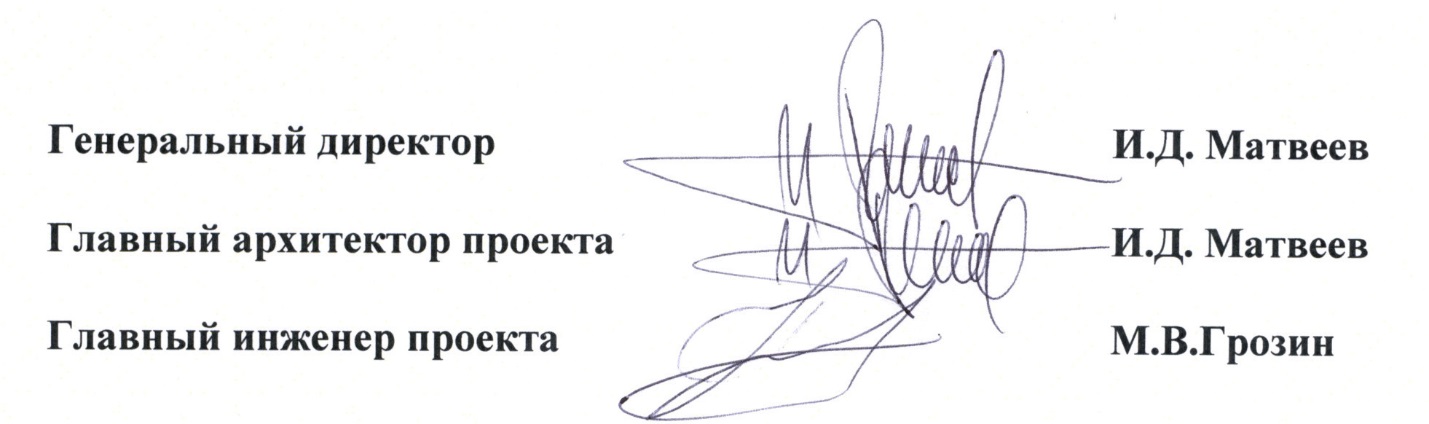 деревня Губаницы2013 годСостав проектаСодержаниеСтр.1. Введение	62. Комплексная оценка современного состояния и использования территории	112.1. Природная и экологическая характеристика территории	122.1.1. Климат	122.2.2. Геоморфология и геологическое строение территории. Опасные геологические процессы	122.2.3. Гидрогеологические условия и ресурсы подземных вод	132.2.4. Гидрография и ресурсы поверхностных вод	132.2.4. Почвы	142.2.5. Зеленые насаждения	142.2.6. Животный мир	142.2.7. Ландшафтно-рекреационная характеристика территории	152.2.8. Иженерно-строительные условия	152.2.8. Состояние окружающей среды	152.2.9. Экологические ограничения при освоении территории	172.2. Существующая градостроительная ситуация	182.2.1. Краткая историческая справка	182.2.2. Современная планировочная организация территории	202.2.3. Характеристика территории по целевому назначению земель	222.3. Экономический анализ территории	232.3.1. Градообразующая база	232.3.2. Население. Занятость населения	252.3.3. Жилищный фонд	272.3.4. Социальная инфраструктура	292.4. Состояние транспортной инфраструктуры	312.4.1. Транспорт	312.4.2. Пути сообщения	312.4.3. Сооружения и устройства для хранения и обслуживания легковых автомобилей	322.5. Состояние инженерной инфраструктуры	332.5.1. Теплоснабжение	332.5.2. Водоснабжение	332.5.3. Канализация	342.5.4. Газоснабжение	342.5.5. Электроснабжение	342.5.6. Связь	352.6. Оценка пожарной безопасности	352.7. Выводы по комплексной оценке территории	353. Цели и задачи территориального планирования	374. Предложения и мероприятия по территориальному планированию	394.1. Решения по развитию территории	394.1.1. Общие направления развития территории муниципального образования Варианты развития	394.1.2. Решения по развитию функционально-планировочной инфраструктуры	414.1.3. Решения по развитию сельскохозяйственных и производственных территорий (градообразующая база)	654.1.4. Решения по развитию общественно-деловых территорий	674.1.5. Решения по развитию жилых территорий	674.1.5.1. Территории	674.1.5.2. Обоснование расчетной численности населения. Занятость населения	694.1.5.3. Жилищный фонд	854.1.5.4.Социальная инфраструктура	884.1.6. Решения по развитию рекреационных территорий	1124.2. Решения по развитию транспортной инфраструктуры	1134.2.1. Транспорт	1134.2.2. Пути сообщения	1144.2.3. Объекты по обслуживанию легкового транспорта	1154.3. Решения по развитию инженерной инфраструктуры	1174.3.1. Решения по инженерному обеспечению	1174.3.1.1. Теплоснабжение	1174.3.1.2. Водоснабжение	1184.3.1.3. Канализация	1194.3.1.4. Газоснабжение	1194.3.1.5. Электроснабжение	1194.3.1.6. Связь	1204.3.2. Инженерно-технические требования при освоении территории муниципального образования	1214.3.3. Инженерная подготовка территории	1214.4. Мероприятия по охране объектов культурного наследия	1214.5. Мероприятия по предотвращению чрезвычайных ситуаций природного и техногенного характера. Мероприятия по обеспечению пожарной безопасности	1244.6. Мероприятия по охране окружающей среды	1254.7. Мероприятия по санитарной очистке территории	1264.8. Мероприятия по охране объектов животного мира	1285. Регламенты хозяйственной деятельности в зонах с особыми условиями использования территории	1295.1. Санитарно-защитные и охранные зоны предприятий, сооружений и других объектов	1295.1.1. Санитарно-защитные зоны предприятий	1295.1.2. Санитарно-защитные зоны, санитарные и защитные разрывы, зоны санитарной охраны объектов транспорта и инженерной инфраструктуры	1305.1.2.1. Транспорт	1305.1.2.2. Теплоснабжение	1315.1.2.3. Водоснабжение	1315.1.2.4. Водоотведение	1335.1.2.5. Газоснабжение	1335.1.2.6. Электроснабжение	1345.1.3. Перечень основных существующих, реконструируемых и проектируемых объектов, оказывающих отрицательное воздействие на окружающую среду	1355.2. Охранные зоны объектов водного фонда	1365.2.1. Водоохранные зоны и прибрежные защитные полосы	1365.2.2. Рыбоохранные зоны	1375.3. Земли лесного фонда	1385.3.1 Режим использования	1385.3.2. Аренда лесных участков	1416. Основные технико-экономические показатели по проекту генерального плана муниципального образования Губаницкое сельское поселение Волосовского муниципального района Ленинградской области	1436.1. Технико-экономические показатели в целом по муниципальному образованию	1436.2. Технико-экономические показатели по деревне Будино	1506.3. Технико-экономические показатели по деревне Везиково	1526.4. Технико-экономические показатели по деревне Волгово	1536.5. Технико-экономические показатели по деревне Горки	1556.6. Технико-экономические показатели по деревне Губаницы	1576.7. Технико-экономические показатели по деревне Котино	1596.8. Технико-экономические показатели по деревне Красные Череповицы	1606.9. Технико-экономические показатели по деревне Курголово	1626.10. Технико-экономические показатели по деревне Муратово	1636.11. Технико-экономические показатели по деревне Ожогино	1656.12. Технико-экономические показатели по деревне Ржевка	1666.13. Технико-экономические показатели по деревне Соколовка	1686.14. Технико-экономические показатели по поселку Сумино	1696.15. Технико-экономические показатели по деревне Торосово	1716.16. Технико-экономические показатели по территории вне населенных пунктов	1731. Введение1. Проект генерального плана муниципального образования Губаницкое сельское поселение Волосовского муниципального района Ленинградской области (далее в текстовых и графических материалах принято сокращенное наименование в соответствии с законом Ленинградской области от 24 сентября 2004 года №  64-оз – Губаницкое сельское поселение) разработан архитектурной мастерской ООО «Матвеев и К» (свидетельство о допуске к проектным работам №0024-2010/624-7801365694-П-73 от 30.11.2010 г., выданные СРО Некоммерческое Партнерство «Гильдия архитекторов и инженеров Петербурга» - см. в томе II книге 6 «Исходно-разрешительная документация») на основании муниципального контракта № 5 от 31.12.2010 г. с администрацией муниципального образования Губаницкое сельское поселение Волосовского муниципального района Ленинградской области в соответствии с утвержденным заданием на разработку генерального плана (см. в томе II книге 6 «Исходно-разрешительная документация»).2.  Целью разработки проекта генерального плана Губаницкого сельского поселения является:разработка мероприятий по обеспечению устойчивого развития муниципального образования, основанного на многофункциональности экономики и интеграции со смежными территориями;разработка мероприятий по созданию благоприятных условий проживания, трудовой деятельности и отдыха населения Губаницкого сельского поселения, исходя из совокупности экологических, экономических, социальных и иных факторов;разработка мероприятий по сохранению исторического и культурного наследия;разработка мероприятий по улучшению состояния окружающей среды, сохранению памятников природы;определение стратегии и этапов развития населенных пунктов, входящих в состав Губаницкого сельского поселения, с учетом высокого ресурсного потенциала прилегающих к ним территорий, благоприятной градостроительной ситуации, связанной с близостью к Санкт-Петербургу и к трассе южного полукольца кольцевой автомобильной дороги (далее КАД);подготовка обоснования установления границ населенных пунктов, входящих в состав муниципального образования.3.  Проект генерального плана муниципального образования Губаницкое сельское поселение Волосовского муниципального района Ленинградской области разработан в границах Губаницкого сельского поселения, установленных законом Ленинградской области от 24 сентября 2004 года № 64-оз «Об установлении границ и наделении соответствующим статусом муниципального образования Волосовский муниципальный район и муниципальных образований в его составе».4.  При разработке проекта генерального плана Губаницкого сельского поселения учтены требованиям федеральных, региональных и местных законодательных актов в действующей редакции, среди них основные:Градостроительного кодекса Российской Федерации в редакции от 29.11.2010 г.;Лесного кодекса Российской Федерации;Водного кодекса Российской Федерации;Земельного кодекса Российской Федерации;Федерального закона от 21 декабря 1994 года № 68-ФЗ «О защите населения и территорий от чрезвычайных ситуаций природного и техногенного характера»;Федерального закона от 21.12.1994 года № 69-ФЗ «О пожарной безопасности»;Федерального закона от 24.04.1995 года № 52-ФЗ «О животном мире»;Федерального закона от 24 ноября 1995 года № 181-ФЗ «О социальной защите инвалидов в Российской Федерации»;Федерального закона от 30 марта 1999 года № 52-ФЗ «О санитарно-эпидемиологическом благополучии населения»;Федерального закона от 10 января 2002 года № 7-ФЗ «Об охране окружающей среды»;Федерального закона от 25 июня 2002 года № 73-ФЗ «Об объектах культурного наследия (памятниках истории и культуры) народов Российской Федерации»;Федерального закона от 14 января 1993 года № 4292-1 «Об увековечивании памяти погибших при защите Отечества»;Федерального закона от 6 октября 2003 года № 131-ФЗ «Об общих принципах организации местного самоуправления в Российской Федерации»;Федерального закона от 21 декабря 2004 года № 172-ФЗ «О переводе земель или земельных участков из одной категории в другую»;Федерального закона от 8 октября 2007 года № 257-ФЗ «Об автомобильных дорогах и дорожной деятельности в Российской Федерации и о внесении изменений в отдельные законодательные акты Российской Федерации»;Федерального закона от 10 декабря 1995 года № 196-ФЗ «О безопасности дорожного движения»;Федерального закона от 22 июня 2008 года № 123-ФЗ «Технический регламент о требованиях пожарной безопасности»;Областного закона от 25 декабря 2006 года № 169-оз «О пожарной безопасности Ленинградской области»;Областного закона от 15 июня 2010 года № 32-оз «Об административно-территориальном устройстве Ленинградской области и порядке его изменения».Приказа комитета по природным ресурсам Ленинградской области от 12 мая 2010 года № 29 «Об установлении водоохранных зон и прибрежных защитных полос водных объектов»;Лесного плана Ленинградской области;Лесохозяйственного регламента Волосовского лесничества Ленинградской области.5.  При разработке проекта генерального плана Губаницкого сельскогол поселения учтены положения следующих долгосрочных региональных целевых программ:«Развитие информационного общества в Ленинградской области на 2011 - 2013 годы», утвержденной постановлением Правительства Ленинградской области 27 мая 2011 года № 155;«Развитие физической культуры и массового спорта в Ленинградской области на 2011-2013 годы», утверждена Постановлением Правительства Ленинградской области от 23 мая 2011 года № 147;«Программы модернизации здравоохранения Ленинградской области на 2001-2012 годы», утвержденной постановлением Правительства Ленинградской области от 29 марта 2011 года № 72;«Приоритетные направления развития образования Ленинградской области на 2011-2015 годы», утвержденной постановлением Правительства Ленинградской области от 28 марта 2011 года № 71;«Развитие дошкольного образования в Ленинградской области на 2011-2013 годы», утверждена Постановлением Правительства Ленинградской области от 27 декабря 2010 года № 365;«Чистая вода Ленинградской области» на 2011-2017 годы», утверждена Постановление Правительства Ленинградской области от 7 октября 2011 года № 323;«Формирование доступной среды жизнедеятельности для инвалидов в Ленинградской области на 2011-2013 годы», утверждена Постановлением Правительства Ленинградской области от 27 декабря 2010 года № 366;«Культура Ленинградской области на 2011-2013 годы», утверждена Постановлением Правительства Ленинградской области 29 декабря 2010 года № 381;«Пожарная безопасность на территории Ленинградской области на 2009-2010 годы», утверждена Постановлением Правительства Ленинградской области от 11 сентября . № 285;«Социальное развитие села на 2009-2012 годы», утверждена Постановлением Правительства Ленинградской области от 21 августа . № 272;«Совершенствование и развитие автомобильных дорог Ленинградской области на 2009-2020 годы», утверждена Постановлением Правительства Ленинградской области от 2 марта 2009 года № 45;«Охрана окружающей среды и природопользование в Ленинградской области на 2011-2015 годы», утверждена Постановлением Правительства Ленинградской области от 7 июля 2011 года № 206.6. Проект генерального плана Губаницкого сельского поселения разработан с учетом следующих документов о развитии территорий, инженерной и транспортной инфраструктуры муниципального образования и Ленинградской области:Протокола совещания о стратегических направлениях социально-экономического развития муницпального образования Губаницкое сельское поселение Волосовского муниципального района Ленинградской области от 4 июля .;Концепции социально-экономического развития муниципального образования Волосовский муниципальный район Ленинградской области до 2020 года, утвержденной администрацией Волосовского муниципального района;Постановления Правительства Ленинградской области от 28 декабря 2011 года № 466 «Об утверждении схемы и программы перспективного развития электроэнергетики Ленинградской области на 2011 – 2015 годы»;Соглашения от 09.06.2007 года о взаимодействии Ленинградской области и ОАО РАО «ЕЭС России» при реализации мероприятий для обеспечения надежного электроснабжения и создания условий по присоединению к электрическим сетям потребителей Ленинградской области.7.  Проект генерального плана Губаницкого сельского поселения разработан с учетом требований и рекомендаций следующей нормативно-технической документации:«Методических рекомендаций по разработке проектов генеральных планов поселений и городских округов», утвержденные приказом Министерства регионального развития Российской Федерации от 26 мая . № 244;Региональных нормативов градостроительного проектирования Ленинградской области;НПБ 101-95 «Нормы проектирования объектов пожарной охраны»;СанПиН 2.2.1/2.1.1.1200-03 Новая редакция «Санитарно-защитные зоны и санитарная классификация предприятий, сооружений и иных объектов»;СанПиН 2.1.4.1110-02 «Зоны санитарной охраны источников водоснабжения и водопроводов питьевого качества»;СанПиН 2.1.6.1032-01 «Гигиенические требования к обеспечению качества атмосферного воздуха населенных мест»;СанПиН 2.1.2.1002-00 «Проектирование, строительство и эксплуатация жилых зданий, предприятий коммунально-бытового обслуживания, учреждений образования, культуры, отдыха, спорта» с изменениями по СанПиН 2.1.2.2261-07;СанПиН 42-128-4690-88 «Санитарные правила содержания населенных мест»;СП 47.13330.2012 «Инженерные изыскания для строительства». Актуализированная редакция СНиП 11-02-.;СП 42.13330.2011 «Градостроительство. Планировка и застройка городских и сельских поселений». Актуализированная редакция СНиП 2.07.01-89*;СП 30-102-99 «Планировка и застройка территории малоэтажного жилищного строительства»;СНиП 22-02-2003 Инженерная защита территорий, зданий и сооружений от опасных геологических процессов. Основные положения;СП 59.13330.2012 «Доступность зданий и сооружений для маломобильных групп населения». Актуализированная редакция СНиП 35-01-2001;СП 131.13330.2012 «Строительная климатология» Актуализированная редакция СНиП 23-01-99;СП 51.13330.2011 «Защита от шума». Актуализированная редакция СНиП 23-03-2003;СП 34.13330.2012 «Автомобильные дороги». Актуализированная редакция СНиП 2.05.02-85*;СНиП 2.04.02-84* «Водоснабжение. Наружные сети и сооружения»;СП 32.13330.2012 «Канализация наружные сети и сооружения». Актуализи-рованная редакция СНиП 2.04.03-85;СП 124.13330.2012 «Тепловые сети». Актуализированная редакция СНиП 41-02-2003;СНиП 2.05.06-85* «Магистральные трубопроводы»;СП 62.13330.2011 «Газораспределительные системы». Актуализированная редакция СНиП 42-01-2002;СП 31-110-2003 «Проектирование и монтаж электроустановок жилых и общественных зданий»;СП 132.13330.2011 «Обеспечение антитеррористической защищенности зданий и сооружений. Общие требования проектирования».8. Проект генерального плана муниципального образования Губаницкое сельское поселение Волосовского муниципального района Ленинградской области разработан с учетом ранее разработанной градостроительной документации:«Проекта районной планировки Волосовского района», выполненного ФГУП «РосНИПИ Урбанистики» в .;Проекта «Схемы территориального планирования Волосовского муниципального района Ленинградской области», разработанного ООО «Институт «Ленгипрогор», по которому в настоящее время проводится процедура согласования;Генерального плана муниципального образования Волосовское городское поселение Волосовского муниципального района Ленинградской области», разработанного ООО «Институт территориального планирования «Урбаника, утвержденного решением совета депутатов от 13.03.13 №201.9. При разработке проекта генерального плана Губаницкого сельского поселения использована следующая справочная литература:Краткий статистический сборник «Ленинградская область 2010», Петростат, .;Справка Федеральной службы государственной статистики «Об итогах Всероссийской переписи населения 2010 года»;Под ред. Михина Н.П. «Волосово. История родного края», Волосово .;Чистяков А.Ю. «Культура Ленинградской области на рубеже десятилетий», СПб, .10. В проекте генерального плана Губаницкого сельского поселения выделены следующие этапы реализации генерального плана:первая очередь - период, на который определены первоочередные мероприятия – 2020 год;расчетный срок - период, на который рассчитаны все основные проектные решения –  2035 год;11. Инженерно-технические мероприятия гражданской обороны и мероприятия по предупреждению чрезвычайных ситуаций отражены в томе II книге 4 «Инженерно-технические мероприятия гражданской обороны. Мероприятия по предупреждению чрезвычайных ситуаций», мероприятия по обеспечению пожарной безопасности отражены в томе II книге 5 «Мероприятия по обеспечению пожарной безопасности», выполненные ООО «ГеоЭтерия» (свидетельство о допуске к проектным работам № СРОСП-П-00900.1-23032012 от 23.03.2012 г., выданное СРО Некоммерческое Партнерство проектных организаций «Стандарт-Проект» - см. в томе II книге 6 «Исходно-разрешительная документация»).12. Проект генерального плана Губаницкого сельского поселения разработан на цифровых картографических материалах масштаба 1:10000 для открытого пользования, выполненных в . ЗАО «Лимб», действующим по лицензии на осуществление геодезической деятельности №СЗГ-02266Г и лицензии на картографическую деятельность №СЗГ-02267К, выданным Федеральным агентством геодезии и картографии 31.03.2008 г. (см. в томе II книга 6 «Исходно-разрешительная документация»), в составе разработки «Схемы территориального планирования муниципального образования Волосовский муниципальный район Ленинградской области» на основании муниципального контракта № 146-08 от 15.07.2008 г. с администрацией муниципального образования Волосовский муниципальный район Ленинградской области и разрешения №1626 от 22.08.2008 г. на производство топографо-геодезических и картографических работ, выданного Северо-Западным окружным управлением геодезии и картографии – см. письмо администрации муниципального образования Губаницкое сельское поселение Волосовского муниципального района Ленинградской области исх. № 69 от 19.08.2011 г. в томе II книге 6 «Исходно-разрешительная документация»Цифровые топографические материалы созданы методом векторизации исходного картографического материала аэрофотосъемки масштаба 1:10000 2005 года с последующим камеральным обновлением по фотопланам, выполненным по материалам космической съемки со спутников WorldView, QuickBird, Ikonos 2008 года. При создании цифрового картографического материала использовался программный комплекс ЦФС ЦНИИГАиК с последующим конвертированием материалов в формат ArcGis. Система координат МСК-47.Топографо-геодезические работы приняты Северо-Западным окружным управлением геодезии и картографии по акту приемки № 41 от 28.10.2009 г.Цифровые топографические материалы переданы в адрес ООО «Матвеев и К» для разработки проекта генерального плана муниципального образования Губаницкое сельское поселение Волосовского муниципального района Ленинградской области администрацией муниципального образования Губаницкое сельское поселение Волосовского муниципального района Ленинградской области – письмо исх.  №835 от 10.10.2011 г. (см. в томе II книге 6 «Исходно-разрешительная документация»).13. При разработке проекта генерального плана Губаницкого сельского поселения использованы следующие программные продукты - Microsoft Office 2003 (Word, Excel), AutoCAD, MapInfo.14. Основные технико-экономические показатели проекта генерального плана муниципального образования Губаницкое сельское поселение Волосовского муниципального района Ленинградской области – представлены в разделе 6. Площади территорий и зон определены по результатам картографического обмера в границах муниципального образования, отраженных в графической части.15. В составе проекта генерального плана муниципального образования Губаницкое сельское поселение Волосовского муниципального района Ленинградской области разработаны предложения по изменению границ всех населенных пунктов, входящих в состав муниципального образования.2. Комплексная оценка современного состояния и использования территорииВ соответствии с областным законом от 24 сентября 2004 года № 64-оз «Об установлении границ и наделении соответствующим статусом муниципального образования Волосовский муниципальный район и муниципальных образований в его составе» Губаницкое сельское поселение входит в состав муниципального образования Волосовский муниципальный район Ленинградской области. Губаницкое сельское поселение расположено в северо-восточной части Волосовского муниципального района Ленинградской области и имеет границы:на севере – с территорией Клопицкого и Сельцовского сельских поселений Волосовского муниципального района;на западе – с территорией Терпилицкого сельского поселения Волосовского муниципального района;на юге - с территорией Волосовского городского поселения Волосовского муниципального района;на юго-востоке - с территорией Кикеринского сельского поселения Волосовского муниципального района;на востоке - с территорией Елизаветинского сельского поселения Гатчинского муниципального района;на северо-востоке - с территорией Сяськелевского сельского поселения Гатчинского муниципального района.Общая площадь территории Губаницкого сельского поселения 14702,30 га. Площадь территории определена по результатам картографического обмера в границах муниципального образования, отраженных в графической части.В состав Губаницкого сельского поселения входят 14 населенных пунктов -деревня Будинодеревня Везиководеревня Волговодеревня Горкидеревня Губаницыдеревня Котинодеревня Красные Череповицыдеревня Курголоводеревня Муратоводеревня Ожогинодеревня Ржевкадеревня Соколовкапоселок Суминодеревня Торосово.Административный центр Губаницкого сельского поселения — деревня Губаницы.2.1. Природная и экологическая характеристика территории2.1.1. КлиматКлимат района умеренно-континентальный с мягкой зимой и умеренно теплым летом.Температура воздуха изменяется летом от 9,3 0C до 16,6 0C, зимой от минус 6,0 0C до минус 8,4 0C. Среднемесячная температура января составляет минус 9,2 0C, июля 21,5 0C. Абсолютный минимум составляет минус 41 0C, максимум составляет 32 0C. Продолжительность безморозного периода, в среднем, составляет 108 дней.Район относится к зоне достаточного увлажнения. Количество осадков полностью компенсирует увлажнение. Наибольшее количество оcадков приходится на летние месяцы – более , в холодный период - около . При этом среднегодовой максимум составляет .Глубина промерзания грунтов, в среднем, составляет .Направление ветра в регионе за июнь-август – западное, минимальная из средних скоростей ветра за июль – 0 м/с. Преобладающее направление ветра за декабрь-февраль – юго-западное, скорость ветра за перид со среднесуточной температурой воздуха менее 8 0С – 3,3 м/с. Скорость ветра, повторяемость превышения которой составляет 5 % - 8 м/с.Территория Губаницкого сельского поселения относится к строительно-климатическому подрайону II В.2.2.2. Геоморфология и геологическое строение территории. Опасные геологические процессыТерритория Губаницкого сельского поселения расположена на Ижорской возвышенности с абсолютными отметками 136-, которая представляет собой вершину известкового Ордовикского плато с плоскими возвышенностями размерами 6- - моренную равнину. Рельеф территории Губаницкого сельского поселения – плоский с отдельными котловинами, заполненными водой (озеро Хюльгюзи и др.), и пологими заболоченными низинами. Склоны водоемов корродированны, что указывает на тектоническое присхождение форм рельефа. Рельеф территории определяется разрушением коренных пород – известняков и доломитов ордовика.В геологическом строении территории, на которой расположено Губаницкое сельское поселение, принимают участие породы палеозоя кембрийского, ордовикского, девонского возраста и четвертичные отложения, а именно - кембрий - пески, песчаники, глины, алевролиты с глубиной залегания 51-, мощностью 200-;ордовик нижний, средний - известняки, доломиты, мергели в низах толщи – песчаники с глубиной залегания 0,5-, мощностью 21-;четвертичные отложения (верхний отдел) - ледниковые отложения валдайского оледенения - моренные суглинки, глины и супеси с прослоями и линзами песков с глубиной залегания 0-, мощностью 0,5-;флювиогляциальные отложения - пески разнозернистые с гравием и галькой мощность 0,5-, рапространены спорадически;аллювиальные отложения – суглинки, супеси, пески (иногда заиленные) мощностью от 0,5- до ;болотные отложения – торф мощностью 0,5-.Выходящие на поверхность карбонатные породы, распространные на территории Губаницкого сельского поселения, отличаются высокой трещиноватостью, для них характерно развитие карстовых процессов. Из поверхностных форм карста встречаются воронки и котловины. Глубинные формы карста представлены сложной системой трещин, каналов, полостей, каверн, пор. Наиболее закарстована зона до глубины 40-. Для верхней зоны характерны карстовые полости разнообразной конфигурации, заполненные глинистым материалом. Закарстованность верхней зоны изменяется от 1 до 5 %, нижняя зона (50-) характеризуется закарстованностью менее 1 %.Местами территория заболочена, чему способствует плоский рельеф, наличие грунтов со слабой фильтрующей способностью, избыточное увлажнение территории.2.2.3. Гидрогеологические условия и ресурсы подземных водХозяйственно-питьевое и производственное водоснабжение объектов, расположенных на территории Губаницкого сельского поселения, полностью осуществляется за счет ресурсов подземных вод. Согласно оценке региональных запасов подземных вод, выполненной СЗГИП в 1982 году, эксплуатационные запасы пресных подземных вод на территории Волосовского муниципального района Ленинградской области составляют 454,5 тыс. м3/сут; балансовые запасы подземных вод — 157,8 млн. м3. Годовой объем добычи подземной воды 8,07 млн. м3. Губаницкое сельское поселение относится к полностью обеспеченным подземными водами.Проблемой и основной причиной загрязнения подземных вод является отсутствие естественной защищенности подземных вод в четвертичных отложениях.2.2.4. Гидрография и ресурсы поверхностных водВ связи с развитием карста на плато гидрографическая сеть развита слабо.Гидрографическая сеть на территории Губаницкого сельского поселения представлена одним водоемом – озером Хюльгюзи.Озеро Хюльгюзи расположено в небольшой замкнутой котловине и имеет карстово-ледниковое происхождение. Из-за наличия карстовых пустот вблизи озера оно может достаточно резко менять свои очертания. Длина озера может достигать 1,3 км, ширина — до . Длина береговой линии 3,0 км. Питание преимущественно снеговое, отчего после тёплых зим озеро может сильно мелеть и заболачиваться. В северной части озера находится пересыхающий родник. Состояние водоема – неудовлетворительное, он загрязнен, берега захламлены.Водный объект имеет в целом благоприятный термический режим, продолжительность купального сезона составляет 35-50 дней, но из-за низкой самоочищающейся способности и малых размеров Озеро Хюльгюзи ограниченно-благопрятно для целей рекреации.Местными ресурсами поверхностных вод Губаницкое сельское поселение не обеспечено.2.2.4. ПочвыОбщей особенностью почв Ордовикского плато, на территории которого расположена основная часть сельскохозяйственных угодий Губаницкого сельского поселения, является их высокое плодородие.Почвы муниципального образования - дерново-карбонатные и дерново-подзолистые. По материалам почвенного обследования, выполненного «Севзапгипрозем» в 1981 году, и агрохимического обследования, выполненного ГУ «Центр агрохимической службы «Ленинградский» в 2003 году, почвы земель сельскохозяйственных угодий предприятий, расположенных на территории Губаницкого сельского поселения, по баллам бонитета относятся к группе лучшие и хорошие земли. Площадь особо ценных сельскохозяйственных угодий составляет .2.2.5. Зеленые насажденияВ границах Губаницкого сельского поселения находятся земли лесного фонда общей площадью , что составляет 48,50 % территории. Леса относятся к Волосовскому и Клопицкому участковым лесничествам Волосовского лесничества.В лесничестве имеются защитные леса, которые представлены защитными полосами лесов, расположенных вдоль дорог, и ценные леса, которые представлены запретными полосами лесов, расположенными вдоль водных объектов. Деятельность на территории лесного фонда регламентируется Лесным планом Ленинградской области и Лесохозяйственным регламентом Волосовского лесничества.По характеру рельефа все леса относятся к равнинным. Территория, на которой находится Губаницкое сельское поселение, относится к среднетаежному району европейской части Российской Федерации таежной лесорастительной зоны. Леса хвойные и мягколиственные. Господствующие лесные породы в лесах – берёзовые и сосновые древостои, еловые древостои представлены молодняками - I и II возрастной группы. Коренными являются хвойные леса, березовые леса - вторичные, возникшими в результате хозяйственной деятельности человека и лесных пожаров.2.2.6. Животный мирПо данным комитета по охране, контролю и регулированию использования объектов животного мира Ленинградской области (исх. № кжм-В-3098/12-0-1 от 26.09.2012 г.) в лесных угодьях Волосовского муниципального района в 2012 году представлены следующие виды наземных млекопитающих – белка (281 шт.), волк (29 шт.), горностай (12 шт.), заяц–беляк (1979 шт.), заяц–русак (211 шт.), кабан (216 шт.), косуля (10 шт.), куница (342 шт.), лисица (298 шт.), лось (245 шт.), рысь (20 шт.), хорь (30шт.).В лесных угодьях представлены птицы гнездящиеся в кронах, гнездящиеся в дуплах и других укрытиях на деревьях, гнездящиеся в кустарниках, гнездящиеся на земле, рябчик, тетерев, глухарь. На открытых пространствах, болотах, сельскохозяйственных полях на гнездовании встречаются, в основном, группы птиц, гнездящиеся на земле или низко над землей на травах и кустарниках. По данным комитета по охране, контролю и регулированию использования объектов животного мира Ленинградской области (исх. № кжм-В-3098/12-0-1 от 26.09.2012 г.) в 2012 году в Волосовском муниципальном районе представлены следующие виды птиц – рябчик (3010 шт.), тетерев (2737 шт.), глухарь (268 шт.).2.2.7. Ландшафтно-рекреационная характеристика территорииГубаницкого сельского поселения расположено в центральной части Ижорской возвышенности с плоскими открытыми пространствами и небольшими лесными массивами. Территория Губаницкого сельского поселения является территорией с характерным агроландшафтом.Для целей рекреации используются кварталы леса, которые находятся рядом с населенными пунктами, вдоль транспортных магистралей, и берега озера Хюльгюзи. В лесах имеется развитая дорожно-тропиночная сеть. Ведение лесного хозяйства здесь следует направлять на улучшение декоративных качеств лесных массивов методами ланшафтной архитектуры.Общая средняя эстетическая оценка ландшафтов снижена из-за низкой эстетической оценки нелесных земель – сельскохозяйственных угодий, болот, трасс автомобильных дорог и инженерных сетей и пр.2.2.8. Иженерно-строительные условияХарактерными особенностями территории Губаницкого сельского поселения, определяющими инженерно-строительные условия, являются:расположение муниципального образования на плоском плато;отсутствие развитой гидрографической сети и, как следствие, зон затопления;отсутствие зон подтопления с уровнем грунтовых вод от 0,0 до ;расположение территории в однородных инженерно-геологических условиях строительства, относящихся к I-ой категории сложности.На листе ГП-32 «Схема ландшафтов и инженерно-геологических условий с учетом инженерных изысканий» в томе II книге 2 «Схемы» отмечены границы территорий по благоприятности строительных условий, в том числе:неблагоприятные - участки заболачивания, карстовых явлений в карбонатных породах и уклона территории более 20 %;благоприятные.Значительная часть Губаницкого сельского поселения, за исключением заболоченных участков, находится в условиях благоприятных для строительства.2.2.8. Состояние окружающей средыОсновные источники загрязнения окружающей среды на территории Губаницкого сельского поселения – сельское и коммунальное хозяйство, несанкционированные свалки, автомобильный транспорт, стоки с неблагоустроенных территорий населенных пунктов, зон массового отдыха. Влияние источников загрязнения носит, как правило, локальный характер. Загрязнение почв на территории Губаницкого сельского поселения связано с отсутствием необходимой очистки населенных мест и мест массового отдыха от отходов жизнедеяельности. Регулярная санитарная очистка территории осуществляется только в районах капитальной застройки. Твердые бытовые отходы, образующиеся на территории муниципального образования в процессе жизнедеятельности постоянного населения, вывозятся на полигон «Захонье», расположенный на территории Рабитицкого сельского поселения Волосовского муниципального района (ООО «Профспецтранс»). Источниками бактериального и химического загрязнения являются несанкционированные свалки, скотомогильники. Источниками загрязнения почвы нефтепродуктами является автомобильный транспорт и предприятия, его обслуживающие.Стабилизируещее влияние на экологию оказывают леса, занимающие 36,48 % площади муниципального образования.Перечень предприятий и объектов, расположенных на территории Губаницкого сельского поселения, оказывающих отрицательное воздействие на окружающую среду, приведены в таблице 2.1.1 (расположение объектов см. на листе ГП-1 «Схема современного использования и комплексной оценки территории» в томе II книге 2 «Схемы») –Таблица 2.1.1В целом экологическая ситуации на территории Губаницкого сельского поселения благоприятная. Внедрение высоких технологий на сельскохозяйственных предприятиях, прекращение несанкционированных сбросов на рельеф и в водоемы, предотвращение развития несанкционированных свалок позволит повысить природно-экологический потенциал территории муниципального образования.2.2.9. Экологические ограничения при освоении территорииПри освоении территории необходимо выполнение следующих условий по населенным пунктам:в деревне Будино -обеспечение сохранности лесов, примыкающих к границам участков проектируемой застройки;в деревне Волгово -обеспечение режима использования санитарно-защитной зоны сельского кладбища;в деревне Губаницы -обеспечение режима использования санитарно-защитной зоны животноводческой фермы;обеспечение режима использования санитарно-защитной зоны сельского кладбища;обеспечение сохранности лесов, примыкающих к границам участков проектируемой застройки;в деревне Котино -обеспечение сохранности лесов, примыкающих к границам участков проектируемой застройки;в деревне Красные Череповицы -обеспечение режима использования санитарно-защитной зоны животноводческой фермы;обеспечение сохранности лесов, примыкающих к границам участков проектируемой застройки;в деревне Курголово -обеспечение сохранности лесов, примыкающих к границам участков проектируемой застройки;в поселке Сумино -обеспечение режима использования санитарно-защитной зоны животноводческой фермы;обеспечение режима использования санитарно-защитной зоны канализационных очистных сооружений (до их ликвидации);в деревне Торосово -обеспечение режима использования санитарно-защитной зоны животноводческой фермы;обеспечение режима использования санитарно-защитной зоны канализационных очистных сооружений (до их ликвидации);обеспечение сохранности лесов, примыкающих к границам участков проектируемой застройки;2.2. Существующая градостроительная ситуация2.2.1. Краткая историческая справкаТерритория Волосовского муниципального района, в состав которого входит Губаницкое сельское поселение, была заселена с древнейших времен, на что указывает множество археологических памятников. Рядом со многими населенными пунктами находятся курганно-жальничные погребения, сохранившие память о древних языческих верованиях, которые были распространенны вплоть до XYI века. В XYIII- XIX веках на территории района появились многочисленные дворянские усадьбы, в том числе в населенных пунктах Волгово, Сумино, Торосово.На территории Губаницкого сельского поселения немало памятных и исторических мест. Перечень объектов культурного наследия, расположенных на территории Губаницкого сельского поселения, представлен в таблице 2.2.1.1 -Таблица 2.2.1.1Сокращения, принятые в таблице 2.2.1.1 –св. вмч. – святая великомученницахоз. – хозяйственныйб. - бывшийИмеющиеся паспорта на отдельные объекты культурного наследия с их описанием представлены в томе II книге 6 «Исходно-разрешительная документация».Размещение объектов – см. на листе ГП-1 «Схема современного использования и комплексной оценки территории» в томе II книге 2 «Схемы».Состояние большинства объектов неудовлетворительное.Проекты зон охраны перечисленных объектов культурного наследия не разработаны.2.2.2. Современная планировочная организация территорииТерритория Губаницкого сельского поселения расположена в северо-восточной части Волосовского муниципального района Ленинградской области Ленинградской области, расстояние от административного центра Губаницкого сельского поселения – деревни Губаницы до административного центра Волосовского муниципального района – города Волосово – , до автомобильной дороги федерального значения «Санкт-Петербург – граница с Эстонией» («Нарва) – , до железной дороги Санкт-Петербург – Ивангород (и далее на Таллин) – .Планирочными осями рассматриваемой территории являются – автомобильная дорога регионального значения «Кемполово – Губаницы – Калитино – Выра – Тосно - Шапки» направления север-запад – юго-восток, в широтном направлении - автомобильная дорога регионального значения «Жабино – Губаницы – Волосово – Реполка – Сосново – Вересть» направления северо-восток – юго-запад. Населенные пункты сосредоточены вдоль дорог, восточная и западная части сельского поселения заняты лесами.На территории Губаницкого сельского поселения находятся 14 населенных пунктов, самые крупные из них деревня Волгово, деревня Губаницы, поселок Сумино, деревня Торосово.Деревня Волгово - деревня расположена в северной части муниципального образования. Планировочной осью деревни является автомобильная дорога регионального значения «Жабино – Губаницы – Волосово – Реполка – Сосново – Вересть».Численность населения на 01.01.2011 год – 142  чел.Жилая застройка деревни Волгово индивидуальная с приусадебными участками и многоквартирная малоэтажная – три двухэтажных дома. В деревне Волгово сохранились остатки усадебного комплекса XYIII-XIX веков с парком и несколько прудов. В северо-западной части деревни расположено кладбище.Деревня Губаницы является административным центром Губаницкого сельского поселения. Деревня расположена на пересечении автомобильных дорог регионального значения «Кемполово – Губаницы – Калитино – Выра – Тосно - Шапки» и «Жабино – Губаницы – Волосов – Реполка – Сосново – Вересть».Численность населения на 01.01.2011 год – 250 чел.Жилая застройка деревни Губаницы индивидуальная с приусадебными участками и многоквартирная малоэтажная – два двухэтажных дома. На юго-западе застроенная территория граничит с землями лесного фонда, на северо-западе – с землями садоводств.Поселок Сумино расположен в южной части муниципального образования в  от административного центра Волосовского муниципального района – города Волосово, рядом с автомобильной дорогой регионального значения «Жабино – Губаницы – Волосов – Реполка – Сосново – Вересть».Численность населения на 01.01.2011 год – 1470 чел.Жилая застройка поселка Сумино индивидуальная с приусадебными участками и многоквартирная малоэтажная от двух до четырех этажей с отдельными зданиями высотой пять этажей. В поселке сохранились остатки усадебного комплекса XYIII-XIX веков с парком. К северу от деревни расположен животноводческий комплекс, специализирующийся на производстве молока. На северо-западе к застроенной территории примыкают земли лесного фонда, на юге – земли садоводств и пасека.Деревня Торосово расположена в центральной части муниципального образования. Планировочной осью деревни является автомобильная дорога регионального значения «Жабино – Губаницы – Волосово – Реполка – Сосново – Вересть».Численность населения на 01.01.2011 год – 1452 чел.Жилая застройка деревни Торосово индивидуальная с приусадебными участками и многоквартирная малоэтажная от двух до четырех этажей с отдельными зданиями высотой пять этажей. В поселке сохранились остатки усадебного комплекса XYIII-XIX веков с парком. В северной части деревни расположен животноводческий комплекс, специализирующийся на производстве молока.2.2.3. Характеристика территории по целевому назначению земельПо целевому назначению земли Губаницкого сельского поселения подразделяются на следующие категории:земли сельскохозяйственного назначения:земли, находящиеся в собственности юридических и физических лиц, общедолевой собственности, в ведении Волосовского муниципального района, дачных и садоводческих товариществ;земли населенных пунктов:деревня Будино, деревня Везиково, деревня Волгово, деревня Горки, деревня Губаницы, деревня Котино, деревня Красные Череповицы, деревня Курголово, деревня Муратово, деревня Ожогино, деревня Ржевка, деревня Соколовка, поселок Сумино, деревня Торосово;земли промышленности, энергетики, транспорта, связи, радиовещания, телевидения, информатики, земли для обеспечения космической деятельности, земли обороны, безопасности и земли иного специального назначения:объекты инженерной инфраструктуры (канализационные очистные сооружения и водозаборные сооружения), автомобильные дороги регионального значения «Кемполово – Губаницы – Калитино – Выра – Тосно - Шапки» и «Жабино – Губаницы – Волосово – Реполка – Сосново – Вересть», «Подъезд к Сумино», «Волосово – Гомонтово – Копорье – Керново» (до охотничье-рыболовной базы «Керново»), «Волгово – Ожогино», «Торосово – Везиково – Курголово», «Подъезд к деревне Горки - 2» (до деревни Горки), «Волгово – Муратово», «Сумино - Череповицы – Соколовка» (через деревню Красные Череповицы), автомобильные дороги местного значения, газопровод-отвод на деревню Губаницы от магистрального газопровода «Кохтла-Ярве – Ленинград 1», ЛЭП 10, 35, 110 ,750 кВ, земли специального назначения - кладбища;земли лесного фонда:леса, относящиеся к Волосовскому и Клопицкому участковым лесничествам Волосовского лесничества;земли водного фонда:озеро Хюльгюзи.Существующее распределение земель на территории Губаницкого сельского поселения по категориям - см. лист ГП-4 «Схема существующего использования территории с отображением границ земель различных категорий» в томе II книге 2 «Схемы».Существующий баланс земель Губаницкого сельского поселения представлен в таблице 2.2.4.1 –Таблица 2.2.4.1* в том числе на площади  земли, имеющие двойной учет, - по свидетельству о праве собственности Российской Федерации на лесной участок Волосовского лесничества – земли лесного фонда, по данным ФГБУ «ФКП Росреестра» по Ленинградской области - земли сельскохозяйственного назначенияКак видно из таблицы 2.2.4.1, в настоящее время на территории Губаницкого сельского поселения, преобладающими являются земли сельскохозяйственного назначения (45,62 %) и земли лесного фонда (48,50 %), земли населенных пунктов составляют всего 5,29 % территории. К особо ценным сельскохозяйственным угодьям относятся 55,58 % земель сельскохозяйственного назначения.2.3. Экономический анализ территории2.3.1. Градообразующая базаВ настоящее время на территории Губаницкого сельского поселения зарегистрировано и действует 53 предприятия разных форм собственности (см. извлечение из Паспорта Губаницкого сельского поселения в томе II книге 6 «Исходно-разрешительная документация» стр. 24).Основной вид деятельности на территории Губаницкого сельского поселения -  сельскохозяйственный, основой которой является племенное - молочное животноводство и овощеводство. Производители сельскохозяйственной продукции представлены –крупными сельскохозяйственными предприятиями;крестьянскими (фермерскими) хозяйствами;личными подсобными хозяйствами.Перечень крупных сельскохозяйственных предприятий, составленный по данным администрации муниципального образования, ЗАО «Сумино» и ЗАО «Торосово» (см. в томе II книге 6 «Исходно-разрешительная документация» письмо исх. № 508 от 14.06.2011 г. - стр.19, письма ЗАО «Сумино» и ЗАО «Торосово» - стр. 49, 50), представлен в таблице 2.3.1.1.Таблица 2.3.1.1Помимо крупных сельскохозяйственных предприятий на территории Губаницкого сельского поселения в настоящее время осуществляют деятельность 20 фермерских (крестьянских) хозяйств (см. письмо администрации Губаницкого сельского поселения исх.  № 91 от 06.02.2012 г. в томе II книге 6 «Исходно-разрешительная документация» стр. 48), работающих как с привлечением наемной рабочей силы (в сезон до 30 человек), так и без привлечения. Основные направления сельскохозяйственной деятельности в фермерских хозяйствах – овощеводство, в том числе картофелеводство, молочное животноводство, пчеловодство.Существующее общее количество рабочих мест на территории Губаницкого сельского поселения (см. извлечение из Паспорта Губаницкого сельского поселения в томе II книге 6 «Исходно-разрешительная документация» стр. 24) составляет – 748 чел., распределение рабочих мест по основным сферам экономики представлено в таблице 2.3.1.2 - Таблица 2.3.1.2По данным таблицы 2.3.1.2 видно –основными видам деятельности на территории Губаницкого сельского поселения являются сельское хозяйство – 41,4 % рабочих мест, здравоохранение и предоставление социальных услуг – 32,1 %, образование – 10,7 % рабочих мест;соотношение количества рабочих мест на предприятиях градообразующей группы и на объектах социальной инфраструктуры равно, что указывает на депрессивный характер экономики муниципального образования.2.3.2. Население. Занятость населенияПо данным администрации Губаницкого сельского поселения (см. письмо исх. № 508 от 14.06.2011 г. в томе II книге 6 «Исходно-разрешительная документация» стр. 19) существующая численность населения муниципального образования составляет 3616 чел.Динамика численности населения за последние десять лет представлена в таблице 2.3.2.1 -Таблица 2.3.2.1По данным, приведенным в таблице 2.3.2.1, видно, что за последние пять лет произошло увеличение численности населения Губаницкого сельского поселения поселение на 3,3 %. Основные причины увеличения численности населения – превышение рождаемости над смертностью и механический приток населения из других регионов России и зарубежья.Население Губаницкого сельского поселения проживает в 14 населенных пунктах. Распределение населения по населенным пунктам и плотность населения приведены в таблице 2.3.2.2.Таблица 2.3.2.2По данным таблицы 2.3.2.2 видно, что средняя плотность населения на жилых территориях Губаницкого сельского поселения – 7,07 чел./га, что характерно для сельских поселений с усадебной застройкой. Население по муниципальному образованию распределено неравномерно – наибольшая плотность населения на жилых территориях отмечается в поселке Сумино (36,4 чел./га) и деревне Торосово (14,2 чел./га).Существующая численность сезонного населения Губаницкого сельского поселения определена, исходя из существующего количества участков в коллективных садоводств и дачах – 40 шт., среднего числа жителей на один участок – 4 чел. и коэффициента одновременности нахождения на территории коллективных садоводств и дачах 0,85. Существующая численность сезонного населения Губаницкого сельского поселения ориентировочно составляет – 0,14 тыс. чел. Существующая плотность сезонного населения Губаницкого сельского поселения ориентировочно составляет 5,7 чел./га. Расположение, название и емкость коллективных садоводств и дач отражены на листе ГП 2 «Схема современного использования и комплексной оценки территории» в томе II книге 2 «Схемы».Таким образом, максимальная общая численность населения Губаницкого сельского поселения с учетом сезонного населения в летний период составляет 3,76 тыс. чел.Существующая демографическая структура населения по Губаницкого сельского поселения (см. письмо администрации Губаницкого сельского поселения исх. № 508 от 14.06.2011 г. стр. 19) и по Ленинградской области в целом представлена в таблице 2.3.2.3 -Таблица 2.3.2.3* по результатам Всероссийской переписи населения 2010 годаПо данным таблицы 2.3.2.3 можно отметить, что по возрастному составу население Губаницкого сельского поселения отличается от населения Ленинградской области в целом, а именно –население Губаницкого сельского поселения моложе населения Ленинградской области;в Губаницком сельском поселении доля населения трудоспособного возраста меньше, чем в целом по Ленинградской области.Существующее общее количество экономически активного населения на территории Губаницкого сельского поселения с учетом трудящегося населения старше трудоспособного возраста, которое по статистическим данным составляет 30 % от численности населения старше трудоспособного возраста - 2343 чел. (64,8 % от общей численности населения). Общее количество рабочих мест с учетом занятых в бюджетной сфере и ЖКХ (см. главу 2.3.1) – 748 чел. Таким образом, занятость населения на территории Губаницкого сельского поселения низкая - составляет 31,9 % от экономически активного населения муниципального образования. Учитывая встречные трудовые потоки из смежных муниципальных образований, величина трудовой миграции из Губаницкого сельского поселения за пределы поселения в Санкт-Петербург, Волосово, в соседние поселения составляет около 70 % от трудовых ресурсов поселения.2.3.3. Жилищный фондСовременный жилищный фонд населенных пунктов Губаницкого сельского поселения представлен индивидуальными отдельностоящими 1-2-х этажными жилыми домами с приусадебными участками и многоквартирными мало- и среднеэтажными  жилыми домами в деревне Волгово (2 этажа), в деревне Губаницы (2 этажа), в поселке Сумино (2 и 5 этажей), в деревне Торосово (2, 4, 5 этажей).По данным администрации Губаницкого сельского поселения (см.письмо администрации Губаницкого сельского поселения исх. № 508 от 14.06.2011 г. в томе II книге 6 «Исходно-разрешительная документация» стр. 19) существующий жилищный фонд Губаницкого сельского поселения составляет 128,50 тыс. м2 общей площади , в том числе –в индивидуальной застройке      – 76,41 тыс. м2 (59 %) при средней общей площади                                                          на один жилой дом – ;в многоквартирной застройке    – 52,09 тыс. м2 (41 %).Распределение существующего жилищного Губаницкого сельского поселения по населенным пунктам приведено в таблице 2.3.3.1.Таблица 2.3.3.1* в числителе – всего, в знаменателе – в том числе в муниципальной собственностиОбеспеченность населения Губаницкого сельского поселения жильем составляет 35,5 м2 общей площади на 1 чел., что при существующей структуре жилого фонда (41% жилого фонда – в многоквартирной застройке) является средним показателем.Жилые дома разнообразны по материалу стен, построены в разное время. Уровень износа жилищного фонда – 60 %, ветхих и аварийных жилых домов нет (см. письмо администрации Губаницкого сельского поселения исх. № 508 от 14.06.2011 г. в томе II книге 6 «Исходно-разрешительная документация»).Обеспеченность жилого фонда централизованными инженерными сетями составляет 86 % (см. письмо администрации Губаницкого сельского поселения исх. № 650 от 29.07.2011 г. в томе II книге 6 «Исходно-разрешительная документация» стр. 23). Уровень износа инженерных сетей жилищного фонда, находящегося в муниципальной собственности, (см. извлечение из Паспорта Губаницкого сельского поселения 2010 года в томе II книге 6 «Исходно-разрешительная документация» стр. 24) – холодное водоснабжение – 70 %горячее водоснабжение – 70 %водоотведение – 70 %отоплением – 70 %газоснабжение – 70 %электроснабжение – 70 %.2.3.4. Социальная инфраструктураВ настоящее время на территории Губаницкого сельского поселения по данным администрации муниципального образования (см. письмо администрации Губаницкого сельского поселения исх. № 508 от 14.06.2011 г. в томе II книге 6 «Исходно-разрешительная документация» стр. 19) расположены следующие объекты социальной инфраструктуры:регионального значения- амбулатория на 18 посещений в смену с аптекой в деревне Торосово;фельдшерско-акушерский пункт с аптекой в поселке Сумино;местного значения Волосовского муниципального района -дошкольные образовательные учреждения МДОУ №9 на 75 мест в поселке Сумино;дошкольные образовательные учреждения МДОУ №10 на 75 мест в деревне Торосово;средняя школа на 150 учащихся в деревне Торосово;местного значения Губаницкого сельского поселения -предприятия розничной торговли – общей площадью торговых залов ;предприятия общественного питания на 100 посадочных мест в поселке Сумино и на 110 посадочных мест деревне Торосово;почтовые отделения – 2 объекта в поселке Сумино и в деревне Торосово;филиал банка в деревне Торосово;дом культуры со зрительным залом на 70 мест в поселке Сумино;дом культуры со зрительным залом на 300 мест в деревне Торосово;библиотека на 8,4 тыс. томов в поселке Сумино;библиотека на 8,9 тыс. томов в деревне Торосово;спортивный зал площадью пола  в деревне Торосово;кладбища в деревне Волгово площадью 2,25 га, в том числе неиспользованная территория 1,0 га, в деревне Губаницы площадью 5,69 га, в том числе неиспользованная территория 1,0 га.Для оценки уровня обеспеченности населения Губаницкого сельского поселения объектами социальной инфраструктуры выполнен расчет требуемого количества объектов социальной инфраструктуры.Нормативная потребность в объектах социальной инфраструктуры определена с учетом требований СП 42.13330.2011 «Градостроительство. Планировка и застройка городских и сельских поселений», проекта региональных нормативов градостроительного проектирования Ленинградской области, СП 30-102-99 «Планировка и застройка территорий малоэтажного строительства». Потребность в физкультурно-спортивных сооружениях определена в соответствии с «Методикой определения нормативной потребности субъектов Российской Федерации в объектах физической культуры и спорта», утвержденной Распоряжением Правительства Российской Федерации №1683-р от 19.10.1999 г.Результаты расчета существующей обеспеченности населения Губаницкого сельского поселения объектами социальной инфраструктуры представлены в таблице 2.3.4.1 –Таблица 2.3.4.1*     без учета фельдшерско-акушерского пункта в поселке Сумино**   обслуживание в Волосовской центральной районной больнице в г. ВолосовоНа основании данных таблицы 2.3.5.1 можно сделать следующие выводы:уровень обеспеченности детскими дошкольными учреждениями, учреждениями культуры и искусства высокий, составляет, соответственно, – 117 % и 97  %;уровень обеспеченности общеобразовательными школами, амбулаторно-поликлиническими учреждениями, физкультурно-спортивными сооружениями низкий, составляет по школьным учреждениям 68 %, по амбулаторно-поликлиническим учреждениям 32 %, по физкультурно-спортивным сооружениям 12 %;стационарных медицинских учреждений на территории муниципального образования нет, ближайшее находится в г. Волосово - Волосовская центральная районная больница;потребность в объектах по оказанию ритуальных услуг (кладбища традиционного захоронения) удовлетворена на 200 %.В целом система объектов социальной инфраструктуры не соответствует современным требованиям по номенклатуре услуг и радиусу доступности.2.4. Состояние транспортной инфраструктурыДля пассажиро- и грузоперевозок на территории Губаницкого сельского поселения используется автомобильный транспорт. Расстояние от административного центра Губаницкого сельского поселения – деревни Губаницы до железной дороги Санкт-Петербург – Ивангород (и далее на Таллин) – . Ближайший аэропорт, морской и речной порт находятся в Санкт-Петербурге.2.4.1. ТранспортАвтомобильные транспортные потоки в Губаницком сельском поселении формируются на следующих направлениях –сельское поселение – Санкт-Петербург;сельское поселение – административный центр Волосовского муниципального района (город Волосово);сельское поселение – административный центр поселения (деревня Губаницы);межселенные связи.В транспортных потоках присутствует грузовой и пассажирский транспорт с преобладанием пассажирского. Для обслуживания пассажиропотоков в качестве общественного пассажирского транспорта используются автобусы средней вместимости и микроавтобусы.Маршрутами связаны населенные пункты в пределах муниципального образования и Волосовского муниципального района – «Волосово – Горки», «Волосово – Торосово», «Волосово – Волгово», «Волосово – Сумино», со смежными муниципальными районами и Санкт-Петербургом – «Волосово – Торосово - Санкт-Петербург» (автовокзал №2), «Волосово – Торосово - Санкт-Петербург» (станция метро «Проспект Ветеранов»). Расстояние от административного центра поселения (деревня Губаницы) до станции метро «Проспект Ветеранов» составляет . Принимая во внимание существующую регулярность автобусного сообщения - 58 рейсов в сутки в одном направлении, но невысокую скорость сообщения, можно отметить, что уровень транспортного обслуживания населения Губаницкого сельского поселения средний.2.4.2. Пути сообщенияНа территории Губаницкого сельского поселения имеется развитая сеть автомобильных дорог с выходами на автодорогу федерального значения – «Санкт-Петербург – граница с Эстонией» («Нарва), проходящую севернее муниципального образования. Губаницкое сельское поселение расположено на пересечении автомобильных дорог регионального значения «Кемполово – Губаницы – Калитино – Выра – Тосно - Шапки» и «Жабино – Губаницы – Волосово – Реполка – Сосново – Вересть». По этим дорогам осуществляется связь с Санкт-Петербургом, с территориями соседних муниципальных образований.В таблице 2.4.1 приведены основные характеристики автомобильных дорог регионального значения, проходящих по территории Губаницкого сельского поселения, по данным комитета по дорожному хозяйству Ленинградской области.Таблица 2.4.1Помимо автомобильных дорог регионального значения, на территории поселения проложены дороги местного значения.Общая протяженность автомобильных дорог на территории сельского поселения составляет , в том числе с твердым покрытием – , из них -регионального значения – , в том числе с твердым покрытием – ;местного значения – , в том числе с твердым покрытием – .Плотность автомобильных дорог с твердым покрытием на территории Губаницкого сельского поселения составляет  на 1000 км2, что в 2,5 раз превышает среднеобластной показатель –  на 1000 км2.На территории Губаницкого сельского поселения отсутствуют транспортные пересечения в разных уровнях и подземные (надземные) пешеходные переходы.2.4.3. Сооружения и устройства для хранения и обслуживания легковых автомобилейКоличество легковых автомобилей, зарегистрированных на территории Губаницкого сельского поселения, по данным администрации муниципального образования (см. письмо администрации Губаницкого сельского поселения исх. № 508 от 14.06.2011 г. в томе II книге 6 «Исходно-разрешительная документация» стр. 19) составляет – 925 автомобилей, существующий уровень автомобилизации – 256 автомобилей на 1000 жителей, что является высоким показателем.На территории Губаницкого сельского поселения отсутствуют организованные места для постоянного хранения автомобилей (стоянки или гаражи).На территории Губаницкого сельского поселения отсутствуют автозаправочные станции и станции технического обслуживания легковых автомобилей.2.5. Состояние инженерной инфраструктурыДетальную характеристику состояния инженерной инфраструктуры территории Губаницкого сельского поселения – см. в книге 3 «Инженерное обеспечение территории» тома II «Материалы по обоснованию проекта генерального плана муниципального образования Губаницкое сельское поселение Волосовского муниципального района Ленинградской области».2.5.1. ТеплоснабжениеВ Губаницком сельском поселении используется централизованная и децентрализованная система теплоснабжения.Централизованным теплоснабжением обеспечиваются жилые дома многомногоквартирной жилой застройки в поселке Сумино и в деревне Торосово.Источниками централизованного теплоснабжения являются –котельная в поселке Сумино проектной производительностью 10,75 Гкал/ч (топливо – газ), от котельной обеспечиваются теплом жилые дома многоквартирной жилой застройки, объекты социально-культурного назначения в поселке Сумино с общей тепловой нагрузкой – 1,38 Гкал/ч;котельная в деревне Торосово проектной производительностью 10,75 Гкал/ч (топливо – газ), от котельной обеспечиваются теплом жилые дома многоквартирной жилой застройки, объекты социаньно-культурного назначения в деревни Торосово с общей тепловой нагрузкой – 1,63 Гкал/ч.Предприятия и организации, расположенные на территории прочих населенных пунктов сельского поселения, обеспечиваются теплом от собственных источников. В качестве основного топлива в котельных используется уголь, мазут и природный газ.Потребители индивидуальной жилой застройке в деревнях Сумино и Торосово обеспечиваются теплом от индивидуальных источников тепла - за счет использования термоблоков на нужды отопления и горячего водоснабжения. В качестве топлива на нужды отопления, горячего водоснабжения и пищеприготовления используется природный газ.Потребители, расположенные на территории прочих населенных пунктов Губаницкого сельского поселения, обеспечиваются теплом от собственных печных установок и за счет использования электрических обогревателей. В качестве топлива используется дрова. Для пищеприготовления используется сжиженный углеводородный газ (СУГ) от баллонных установок.2.5.2. ВодоснабжениеХозяйственно-питьевое и производственное водоснабжение объектов, расположенных на территории Губаницкого сельского поселения, полностью осуществляется за счет ресурсов подземных вод. Согласно оценке региональных запасов подземных вод, выполненной СЗГИП в 1982 году, эксплуатационные запасы пресных подземных вод на территории Волосовского муниципального района Ленинградской области составляют 454,5 тыс. м3/сут; балансовые запасы подземных вод — 157,8 млн. м3. Годовой объем добычи подземной воды 8,07 млн. м3. Губаницкое сельское поселение относится к полностью обеспеченным подземными водами. Характеристика подземных вод, используемых для водоснабжения, представлена в главе 2.1.4. «Гидрогеологические условия».Водоснабжение объектов Губаницкого сельского поселения централизованное и децентрализованное. Централизованное водоснабжение осуществляется из водозаборных артезианских скважин деревни Будино, деревни Соколовка, деревни Губаницы, деревни Горки, деревни Везиково, деревни Волгово, деревни Муратово, поселка Сумино, деревни Торосово. Водоснабжение в остальных населенных пунктах – децентрализованное из шахтных колодцев.2.5.3. КанализацияНа территории Губаницкого сельского поселения отвод сточных вод осуществляется по централизованной и децентрализованной системам.Канализационные очистные сооружения действуют в поселке Сумино (производительностью 700 м3/сут) и в деревне Торосово (производительностью 700 м3/сут), на них отводятся стоки из районов многоквартирной застройки.В районах индивидуальной жилой застройки используются выгребные ямы, на отдельных предприятиях – локальные очистные сооружения.В рассматриваемом районе дождевая канализация отсутствует. Дождевые воды по открытой системе канав отводятся в поверхностные водотоки и водоемы.2.5.4. ГазоснабжениеГазоснабжение потребителей на территории Губаницкого сельского поселения осуществляется централизованно природным газом и децентрализовано сжиженным газом.Природным газом обеспечиваются объекты в поселке Сумино и в деревне Торосово. Подача природного газа производится по газопроводу-отводу условным диаметром  I категории на деревню Губаницы от магистрального газопровода «Кохтла-Ярве – Ленинград 1» через ГРС «Волосово» производительностью 19,8 тыс. м3/ч.Газораспределительная сеть состоит из газопроводов высокого, среднего и низкого давления условными диаметрами 530, 325, 225, .Природный газ используется для пищеприготовления, горячего водоснабжения и отопления в автономных системах отопления, в качестве топлива для котельных централизованной системы теплоснабжения.Остальные населенные пункты газифицированы сжиженным газом. Сжиженный газ используется для пищеприготовления.2.5.5. ЭлектроснабжениеЭлектроснабжение потребителей Губаницкого сельского поселения осуществляется от ПС 330 кВ №42 «Гатчинская» через понизительные системы ОАО «Кингисеппские электросети» 110/35/10 кВ, в том числе:ПС 110/35/10 №189 «Волосово» установленной мощностью 50 тыс. кВА (два трансформатора по 25 тыс. кВА);ПС 110/10 №396 «Клопицы» установленной мощностью 6,3тыс. кВА (один трансформатор на 6,3 тыс. кВА).По территории Губаницкого сельского поселения проходят воздушные линии электропередачи, в том числе:напряжением 750 кВ -ОРУ 750 кВ ЛАЭС - ПС 750/330/110 кВ  №3 «Ленинградская»;напряжением 110 кВ -ПС 110/35/10 №189 «Волосово» - ПС 110/10 №396 «Клопицы».Распределение электроэнергии осуществляется воздушными и кабельными линиями напряжением 6/10 кВ через 47 понизительные трансформаторные подстанции, распределенные по территории поселения.2.5.6. СвязьВ настоящее время объекты Губаницкого сельского поселения телефонизированы от АТС и радиофицированы от радиоузла, расположенных в г. Волосово – административном центре Волосовского муниципального района Ленинградской области. На территории поселения принимаются сигналы телевидения в аналоговом формате, развивается сеть кабельного телевидения и сеть Интернет.2.6. Оценка пожарной безопасностиНа территории Губаницкого сельского поселения пожарное депо отсутствует.  Ближайшее к объектам Губаницкого сельского поселения пожарное депо расположено в г. Волосово – административном центре Волосовского муниципального района Ленинградской области на удалении от населенных пунктов Губаницкого сельского поселения 2-15 км и временной доступности 3-20 мин, что меньше требуемой по Федеральному закону от 22 июня 2008 года № 123-ФЗ «Технический регламент о требованиях пожарной безопасности».2.7. Выводы по комплексной оценке территорииВсестороннее рассмотрение современного состояния и использования территории Губаницкого сельского поселения позволяет сделать следующие выводы:в настоящее время уровень развития территории Губаницкого сельского поселения определяется –- наличием действующих сельскохозяйственных предприятий, специлизирующихся на племенном и молочном животноводстве;- депрессивным характером экономики, при котором соотношение количества рабочих мест на предприятиях градообразующей группы и на объектах социальной инфраструктуры равно;- низкой занятостью населения на территории муниципального образования (31,9 %);- невысоким уровнем жизни населения в условиях недостаточно развитой сети объектов социальной, транспортной и инженерной инфраструктуры;на территории Губаницкого сельского поселения сложились разнообразные типы расселения - в южной и центральной части муниципального образования застройка индивидуальными и многоквартирными малоэтажными жилыми домами высотой от двух до пяти этажей, на остальной территории - застройка сельского типа, в основном, индивидуальными жилыми домами с приусадебными участками площадью от 0,15 до ;территория Губаницкого сельского поселения обладает высоким потенциалом для развития сельского хозяйства на базе существующих сельскохозяйственных предприятий племенного и молочного животноводства, овощеводства, а также для создания системы фермерских хозяйств и размещения предприятий по хранению и переработке сельскохозяйственной продукции;территория Губаницкого сельского поселения обладает потенциалом для развития жилищного строительства, необходимого для привлечения кадров на существующие и новые предприятия сельскохозяйственной направленности;территория Губаницкого сельского поселения обладает высоким рекреационным потенциалом, определяемым экологической и исторической характеристикой местности;территория Губаницкого сельского поселения обладает высоким природно-экологическим потенциалом, определяемым благоприятным экологическим качеством среды со стабилизирующим влиянием лесов, однородными инженерно-геологическими условиями;на территории Губаницкого сельского поселения имеется развитая сеть автомобильных дорог с выходами на автодорогу федерального значения – «Санкт-Петербург – граница с Эстонией» («Нарва);территории Губаницкого сельского поселения расположена на незначительном удалении от железной дороги Санкт-Петербург – Ивангород (и далее на Таллин), от административного центра муниципального образования (деревня Губаницы) до железной дороги – ;система инженерного обеспечения на территории Губаницкого сельского поселения развита недостаточно, но дальнейшее развитие системы возможно.3. Цели и задачи территориального планированияТерриториальное планирование Губаницкого сельского поселения осуществляется для создания действенного инструмента управления развитием территории поселения в соответствии с действующим законодательством в интересах населения и государства.Территориальное планирование Губаницкого сельского поселения направлено на определение функционального назначения территорий муниципального образования, исходя из совокупности социальных, экономических, экологических и иных факторов, в целях:обеспечения устойчивого развития муниципального образования, основанного на развитии сельского хозяйства на базе существующих сельскохозяйственных предприятий племенного и молочного животноводства, овощеводства, создании системы фермерских хозяйств и размещении предприятий по переработке сельскохозяйственной продукции с учетом интеграции со смежными территориями;повышения качества среды проживания, трудовой деятельности и отдыха;сохранения исторического и культурного наследия;улучшения состояния окружающей среды, сохранения памятников природы;обеспечения учета интересов Российской Федерации, интересов Ленинградской области, интересов отдельных населенных пунктов.Для возможности дальнейшего социально-экономического развития Губаницкого сельского поселения в проекте генерального плана разработаны мероприятия по решению следующих задач:организация территории муниципального образования с развитием населенных пунктов, существующих сельскохозяйственных зон племенного и молочного животноводства, овощеводства, созданием новых производственных зон для размещения предприятий по переработке сельскохозяйственной продукции при сбалансированности мощности градообразующей базы и численности постоянного населения с уровнем занятости экономически активного постоянного зарегистрированного населения в пределах муниципального образования значительно выше существующей;развитие территории муниципального образования с учетом влияния сопредельных территорий и Санкт-Петербурга – крупного промышленного, торгово-транспортного, научного, культурного, туристического центра;существенное повышение эффективности использования и качества среды жизнедеятельности муниципального образования с сохранением сложившегося масштаба застройки;определение перспектив развития отдельных частей территории муниципального образования с учетом существующих планировочных и ландшафтных особенностей, наличия объектов культурного наследия;развитие комплексной системы обслуживания населения с учетом размещения необходимого количества объектов социального и культурно-бытового назначения, формирование общественных центров населенных пунктов с размещением учреждений социально-культурного, торгового и общественно-делового назначения;формирование планировочной структуры поселения как среды жизнедеятельности с максимально возможной интеграцией маломобильных групп населения во все сферы жизни общества – труд, быт, образование, досуг, проживание, реабилитация, с обеспечением беспрепятственного доступа инвалидов к объектам социальной, транспортной и инженерной инфраструктуры в соответствии с требованиями нормативных документов;развитие историко-краеведческого туризма;развитие системы учреждений для организации и осуществления мероприятий по работе с детьми и молодежью;развитие инженерной и транспортной инфраструктуры поселения;обеспечение охраны окружающей среды;обеспечение охраны объектов животного мира;обеспечение гражданской обороны и защиты территорий от воздействия чрезвычайных ситуаций природного и техногенного характера.обеспечение пожарной безопасности.4. Предложения и мероприятия по территориальному планированию4.1. Решения по развитию территории4.1.1. Общие направления развития территории муниципального образования Варианты развитияТерритория Губаницкого сельского поселения имеет высокий градостроительный потенциал для сельскохозяйственного, рекреационного и жилищного развития. В проекте генерального плана определена общая градостроительная стратегия развития территории Губаницкого сельского поселения, заключающаяся в преемственности и поэтапности развития территории с учетом существующей ландшафтно-планировочной структуры муниципального образования и масштаба застройки.Основная направленность градостроительной политики на территории, расположенной в северной части муниципального образования, включающей деревни Волгово, Горки, Котино, Муратово, Ожогино и территории сельскохозяйственного назначения между ними, заключается в:развитии нового жилищного строительства в деревнях Котино, Муратово, предусматривающем сохранение сложившегося масштаба застройки – застройка индивидуальными отдельностоящими жилыми домами с участками;композиционно-планировочном завершении сложившейся жилой застройки и ее комплексном инженерном оборудовании в деревнях Волгово, Горки, Ожогино;реконструкции существующей улично-дорожной сети;комплексном инженерном оборудовании проектируемой и существующей жилой, производственной и общественно-деловой застройки.Основная направленность градостроительной политики на территории, расположенной в центральной и южной части муниципального образования, включающей деревни Будино, Везиково, Губаницы, Красные Череповицы, Курголово, Ржевка, Соколовка, Торосово, поселок Сумино и территории сельскохозяйственного назначения между ними, заключается в:развитии существующих и создание новых сельскохозяйственных зон, в том числе зон для размещении предприятий по переработке сельскохозяйственной продукции, создание системы фермерских хозяйств;развитии нового жилищного строительства в деревнях Будино, Красные Череповицы, Курголово, Муратово, Торосово, поселке Сумино, предусматривающем сохранение сложившегося масштаба застройки – застройка индивидуальными отдельностоящими жилыми домами с участками;композиционно-планировочном завершении сложившейся жилой застройки и ее комплексном инженерном оборудовании в деревнях Везиково, Губаницы, Ржевка, Соколовка;реконструкции существующей улично-дорожной сети;комплексном инженерном оборудовании проектируемой и существующей жилой, производственной и общественно-деловой застройки.Основная направленность градостроительной политики на территории, расположенной на востоке и западе сельского поселения и включающей земли лесного фонда - леса Волосовского и Клопицкого участковых лесничеств Волосовского лесничества, заключается в консервации территорий, а именно:сохранении сложившегося использования территории в существующих границах;проведении нормативных лесоустроительных и природоохранных мероприятий.В проекте генерального плана Губаницкого сельского поселения предусмотрено сохранение и создание новых ландшафтных пауз между застраиваемыми территориями в деревнях Котино – Ожогино, Торосово – Везиково – Курголово, Сумино – Будино.В проекте генерального плана Губаницкого сельского поселения были рассмотрены два варианта развития муниципального образования (расчет показателей по вариантам приведен в главах 4.1.2 - 4.1.5). В качестве основного критерия при сравнении вариантов была принята степень использования потенциала Губаницкого сельского поселения при сбалансированности мощности градообразующей базы и численности постоянного населения.По Варианту 1 предусматривается – 1. Активное развитие существующей направленности градообразующей базы муниципального образования – сельское хозяйство, на основе существующих крупных сельскохозяйственных предприятий племенного и молочного животноводства, развивающейся системы фермерских хозяйств, проектных предприятий по переработке сельскохозяйственной продукции при общем расчетном количестве рабочих мест на территории Губаницкого сельского поселения на 2035 год (см. главы 4.1.3 и 4.1.4) – 2,19 тыс. мест, в том числе –на градообразующих предприятиях                          - 1,74 тыс. мест (80 %);в учреждениях и на предприятиях обслуживания   - 0,45 тыс. мест (20 %).2. Сохранение существующих тенденций при развитии жилых территорий – сельского типа с пониженной плотностью индивидуальной жилой застройки с участками 0,20-0,40 га, что соответствует плотности населения 5-12 чел./га.3. Общая площадь жилых зон в застройке постоянного проживания на расчетный срок (см. главу 4.1.1) – .4. Общая расчетная численность постоянного населения на 2035 год – 5,12 тыс. чел.5. Общее количество экономически активного постоянно проживающего на территории Губаницкого сельского поселения населения на расчетный срок – 2,51 тыс. чел.6. Обеспеченность местами приложения труда в пределах Губаницкого сельского поселения на 2035 год – 87 %, что значительно выше существующей – 31,9 %. Остальная часть экономически активного населения может быть занята на предприятиях промышленных и транспортно-логистических зон смежных поселений (Волосовское городское поселение, Кикеринское сельское поселение, Сельцовское сельское поселение), развитие которых вдоль железной дороги Санкт-Петербург – Ивангород и автодороги федерального значения – «Санкт-Петербург – граница с Эстонией» («Нарва) предусмот-рено по проекту «Схемы территориального планирования Волосовского муниципального района Ленинградской области», разработанному ООО «Институт «Ленгипрогор», по которому в настоящее время проводится процедура согласования.По Варианту 2 предусматривается – 1. Развитие градообразующей базы муниципального образования – аналогичное Варианту 1, при общем расчетном количестве рабочих мест на территории Губаницкого сельского поселения на 2035 год (см. главы 4.1.3 и 4.1.4) – 1,45 тыс. мест, в том числе –на градообразующих предприятиях                          - 0,54 тыс. мест (37 %);в учреждениях и на предприятиях обслуживания   - 0,94 тыс. мест (63 %).2. Более интенсивное, чем по Варианту 1 развитие зон жилой застройки постоянного проживания и выделение в населенных пунктах жилых зон для сезонного проживания.3. Общая площадь жилых зон на расчетный срок (см. главу 4.1.1) – , в том числе –в застройке постоянного проживания –  (65 %);в застройке сезонного проживания, расположенной в населенных пунктах, -   (35 %).4. Общая расчетная численность постоянного населения на 2035 год – 8,58 тыс. чел.5. Общее количество экономически активного постоянно проживающего на территории Губаницкого сельского поселения населения на расчетный срок – 4,20 тыс. чел.6. Низкая обеспеченность местами приложения труда в пределах Губаницкого сельского поселения на 2035 год – 35 %.В качестве основного принят Вариант 1, по которому предусматривается более эффективное использование потенциала Губаницкого сельского поселения с сохранением сложившихся тенденций расселения населения по территории муниципального образования.4.1.2. Решения по развитию функционально-планировочной инфраструктурыВ проекте генеральном плане Губаницкого сельского поселения установлены границы и параметры планируемого развития функциональных зон.Жилые зоныЖилые зоны предназначены для размещения жилой застройки с индивидуальными домами, многоквартирными малоэтажными жилыми домами различных типов. В жилых зонах допускается размещение отдельностоящих, встроенных или пристроенных объектов социальной инфраструктуры, в том числе объектов здравоохранения, объектов дошкольного, начального общего и среднего общего образования, культовых зданий; внутриквартальных проездов, стоянок автомобильного транспорта, гаражей и иных объектов, связанных с проживанием граждан и не оказывающих негативного воздействия на окружающую (жилую) среду.Состав и типология жилых зон:Ж2.1с   - зоны существующей застройки индивидуальными жилыми домами с участками               (с сохранением существующей плотности населения);Ж2.1     - зоны планируемой застройки индивидуальными жилыми домами с участками               (0,20- при плотности населения 5-12 чел./га);Ж3с      - зоны существующей застройки многоквартирными малоэтажными жилыми               домами (до 4 этажей включительно);Общественно-деловые зоныОбщественно-деловые зоны предназначены для размещения объектов культуры, торговли, общественного питания, социального и коммунально-бытового назначения, предпринимательской деятельности, в том числе бизнес-инкубаторов, административных учреждений, культовых зданий, стоянок автомобильного транспорта, объектов делового и финансового назначения.В общественно деловых зонах допускается размещение гостиниц, общежитий, подземных или наземных многоэтажных гаражей. В зоне многофункциональной общественно-деловой застройки допускается размещение многоквартирной жилой застройки в объемах, не препятствующих реализации общественно-деловой функции.Состав и типология общественно-деловых зон:Д1      - зоны делового, общественного, административного, научного и торгового             назначения (с коэффициентом застройки К1 – не более 1,0, коэффициентом             плотности застройки К2 – не более 3,0);Д2      - зоны социально-бытового, учебно-образовательного, культурно-досугового,             спортивного, торгового назначения, здравоохранения и социального обеспечения             (с коэффициентом застройки К1 – не более 0,8, коэффициентом плотности             застройки К2 – не более 2,4).Производственные зоны, зоны инженерной инфраструктурыПроизводственные зоны и зоны инженерной инфраструктуры предназначены для размещения промышленных и складских объектов, объектов инженерной инфраструктуры, в том числе улиц и дорог промышленных и складских районов, сооружений автомобильного транспорта, связи, трубопроводного транспорта. В производственных зонах допускается размещение объектов общественно-деловой застройки в объемах, не препятствующих реализации производственной функции.Состав и типология производственных зон:П0      - зоны коммунально-складского назначения и инженерной инфраструктуры             (с коэффициентом застройки К1 – не более 1,0, коэффициентом плотности             застройки К2 – не более 3,0);П1      - зоны производственных, складских объектов не более IV класса опасности             (с коэффициентом застройки К1 – не более 0,8, коэффициентом плотности             застройки К2 – не более 2,4).Зоны транспортной инфраструктурыЗоны транспортной инфраструктуры предназначены для размещения путей сообщения, объектов транспорта и транспортной инфраструктуры. В зонах транспортной инфраструктуры допускается размещение объектов связанных с обеспечением деятельности транспортной инфраструктуры и объектов придорожного сервиса, инженерных объектов.Состав и типология зон транспортной инфраструктуры:И2      - зоны автомобильного транспорта регионального и местного значения;И2.1  - зоны улично-дорожной сети населенных пунктов, не включая второстепенные             улицы и проезды (при плотности улично-дорожной сети не менее 2,8 км/км2).Зоны сельскохозяйственного использованияВ зонах размещаются сельскохозяйственные угодья, объекты сельскохозяйственного назначения, в том числе питомники, теплицы и другие производственныех объекты сельскохозяйственного назначения, дачные хозяйства, садоводства, личные подсобные хозяйства. Зоны сельскохозяйственного использования предназначены для ведения сельскохозяйственного производства.Состав и типология зон сельскохозяйственного использования:С1      - зоны сельскохозяйственных угодий;С2      - зоны, занятые объектами сельскохозяйственного производства, в том числе            животноводства;С3с    - существующие зоны для ведения садоводства и дачного хозяйства (с сохранением             существующей плотности сезонного населения);С3      - планируемые зоны для ведения садоводства и дачного хозяйства (при плотности             сезонного населения 10 чел./га).Рекреационные зоныВ состав рекреационных зон включаются территории, занятые зелеными насаждениями общего пользования (парками, скверами, садами), территории, предназначенные для размещения объектов активного отдыха (велосипедные и роликовые дорожки). В рекреационных зонах допускается размещение объектов инженерной и транспортной инфраструктур, а также общественно-деловых объектов связанных с обеспечением деятельности объектов, размещаемых в рекреационных зонах.Состав и типология рекреационных зон:Р2      - зоны зеленых насаждений общего пользования (парков, скверов, садов            с возможностью размещения плоскостных спортивных сооружений);Р3      - зоны объектов туризма, отдыха, досуга и развлечений (с коэффициентом            застройки К1 – не более 1,0, высотой объектов – не более ).Зоны специального назначенияЗоны специального назначения предназначены для размещения объектов специального назначения, размещение которых недопустимо на территории других функциональных зон, в том числе кладбищ, территорий складирования отходов и т.п., санитарно-защитные зоны (СЗЗ), санитарные разрывы (СР), зоны санитарной охраны (ЗСО) без права размещения объектов производственного назначения, подлежащие озеленению.Состав и типология зон специального назначения:К2      - специальные зоны в границах санитарно-защитных зон и санитарных разрывов             (с размещением зеленых насаждений и объектов в соответствии с СанПиН);К3      - зоны ритуального назначения.Зоны лесного ландшафтаТерритории сохраняемого лесного ландшафта на землях лесного фонда, деятельность на которых определяется лесохозяйственным регламентом.Состав и типология зон лесного ландшафта:Л0      - зоны лесного ландшафта на землях лесного фонда (деятельность на которых             определятся лесохозяйственным регламентом).Зоны акваторийЗона озер, прудов и каналов, расположенных на территории муниципального образования, которые включены в реестр водных объектов и являются элементами природного ландшафта.Состав и типология зон акваторий:А0      - зоны государственных акваторий.Предложения по функциональному зонированию территории Губаницкого сельского поселения на расчетный срок по Варианту 1 – см. лист ГП-2 «Схема планируемых границ функциональных зон. Вариант 1» в томе II книге 2 «Схемы».Распределение территории Губаницкого сельского поселения по функциональным зонам по Варианту 1 отражено в таблице 4.1.2.1 – Таблица 4.1.2.1(1)   по существующему положению – по территориям соответствующего функционального использованияКак видно по данным таблицы 4.1.2.1, к расчетному сроку предлагается изменение функционального назначения территории на площади, составляющей 2,3 % () от общей площади муниципального образования, а именно –увеличение жилых зон в 1,3 раза, увеличение общественно-деловых зон в 2,2 раза, увеличение производственных зон в 2,6 раз, увеличение рекреационных зон в 1,4 раза за счет уменьшения зон сельскохозяйственного использования на 4,1 % (на );почти двухкратное увеличение площади зон специального назначения связанное с выделением санитарно-защитных зон сельских кладбищ;сохранение существующей площади зон лесного ландшафта и зон акваторий.Предложения о планируемом использовании территории Губаницкого сельского поселения по целевому назначению по Варианту 1 – см. лист ГП-5 «Схема планируемого использования территории с отображением границ земель различных категорий. Вариант 1» в томе II книге 2 «Схемы».Баланс земель Губаницкого сельского поселения в динамике до 2035 года по Варианту 1 представлен в таблице 4.1.2.2 -Таблица 4.1.2.2*   включая земли сельскохозяйственного использования, переданные в бессрочное пользование сельскохозяйственным предприятиям под жилые, коммунальные объекты и объекты социальной инфраструктуры в поселке Сумино площадью , в деревне Торосово площадью ** в том числе на площади  земли, имеющие двойной учет, - по свидетельству о праве собственности Российской Федерации на лесной участок Волосовского лесничества – земли лесного фонда, по данным ФГБУ «ФКП Росреестра» по Ленинградской области - земли сельскохозяйственного назначенияКак видно по данным таблицы 4.1.2.2 к расчетному сроку по Варианту 1 предусмотрено –увеличение площади земель населенных пунктов на 24,2 %;перевод 2,8 % (189,92 га) земель сельскохозяйственного назначения в земли других категорий;сохранение земель лесного и водного фонда.В таблице 4.1.2.3 приведен перечень земельных участков, предлагаемых к переводу из земель сельскохозяйственного назначения в земли населенных пунктов с разделением по видам функционального назначения для Варианта 1 –Таблица 4.1.2.3В таблице 4.1.2.4 отражены результаты анализа структуры земель, предлагаемых к переводу из одной категории в другую по Варианту 1.Таблица 4.1.2.4*  за вычетом площади участков, переданных в бессрочное пользованиеПредложения о переводе 190,35 га земель сельскохозяйственного назначения в земли других категорий обоснованы следующим:предложения о переводе  земель сельскохозяйственного назначения в земли населенных пунктов на развитие жилых, общественно-деловых производственных и рекреационных зон основаны на заявках собственников земельных участков (см. в томе II книге 6 «Исходно-разрешительная документация»), включая –письмо администрации Губаницкого сельского поселения исх. № 939 от 12.12.2012 г. о переводе муниципальных земель общей площадью 157,15 га, из них после корректировки проекта генерального плана по замечаниям комитета по агропромышленному и рыбохозяйственному комплексу Ленинградской области – 117, ;заявки физических лиц – владельцев участков общей площадью , из них после корректировки проекта генерального плана по замечаниям комитета по агропромышленному и рыбохозяйственному комплексу Ленинградской области – ;предложения о переводе земель сельскохозяйственного назначения в земли промышленности, энергетики, транспорта, связи и пр. общей площадью 3,85 га связаны с необходимостью развития дорожной сети и промышленных зон.Предложения о переводе земель промышленности, энергетики, транспорта, связи и пр. в земли населенных пунктов обоснованы необходимостью обеспечения эффективной эксплуатации объектов инженерной инфраструктуры муниципального района, расположенных на этих территориях.Необходимо внести изменения в Схему территориального планирования Ленинградской области в части изменения границ зоны преимущественного сельскохозяйственного производства (по функциональному назначению) с сокращением площади зоны на .Планировочные решения по населенным пунктам, входящим в состав Губаницкого сельского поселения, и территориям вне населенных пунктов – см. лист ГП-2 «Схема планируемых границ функциональных зон. Вариант 1» в томе II книге 2 «Схемы». Распределение территории населенных пунктов и территории вне населенных пунктов по функциональным зонам по Варианту 1 отражено в таблицах 4.1.2.5 - 4.1.2.19.Деревня БудиноТаблица 4.1.2.5Деревня ВезиковоТаблица 4.1.2.6Деревня ВолговоТаблица 4.1.2.7Деревня ГоркиТаблица 4.1.2.8*   предназначено (оформлено) под жилищное строительствоДеревня ГубаницыТаблица 4.1.2.9* в том числе в санитарно-защитных зонах от животноводческой фермы –  (9 участков)Деревня КотиноТаблица 4.1.2.10Деревня Красные ЧереповицыТаблица 4.1.2.11*     в том числе в санитарно-защитных зонах от животноводческой фермы –  (17 участков)**   в том числе предназначено (оформлено) под жилищное строительство – Деревня КурголовоТаблица 4.1.2.12Деревня МуратовоТаблица 4.1.2.13Деревня ОжогиноТаблица 4.1.2.14Деревня РжевкаТаблица 4.1.2.15Деревня СоколовкаТаблица 4.1.2.16Поселок СуминоТаблица 4.1.2.17* в том числе предназначено (оформлено) под жилищное строительство – Деревня ТоросовоТаблица 4.1.2.18*   в том числе в санитарно-защитных зонах от животноводческой фермы –  (4 участка)Территории, не входящие в населенные пунктыТаблица 4.1.2.19Предложения по функциональному зонированию территории Губаницкого сельского поселения на расчетный срок по Варианту 2 – см. лист ГП-30 «Схема планируемых границ функциональных зон. Вариант 2» в томе II книге 2 «Схемы».Распределение территории Губаницкого сельского поселения по функциональным зонам по Варианту 2 отражено в таблице 4.1.2.1.20 – Таблица 4.1.2.1.20Предложения о планируемом использовании территории Губаницкого сельского поселения по целевому назначению по Варианту 2 – см. лист ГП-29 «Схема планируемого использования территории с отображением границ земель различных категорий. Вариант 2» в томе II книге 2 «Схемы».Баланс земель Губаницкого сельского поселения в динамике до 2035 года по Варианту 2 представлен в таблице 4.1.2.22 -Таблица 4.1.2.22Как видно по данным таблицы 4.1.2.22 к расчетному сроку по Варианту 2 предусматривается–увеличение площади земель населенных пунктов в 2,2 раза, за счет предлагаемого перевода 25,3 % земель промышленности, энергетики, транспорта, связи и 10,3 % земель сельскохозяйственного назначения в земли населенных пунктов;сохранение земель лесного и водного фонда.4.1.3. Решения по развитию сельскохозяйственных и производственных территорий (градообразующая база)На территории Губаницкого сельского поселения с его высоким экологическим качеством среды не предполагается активное развитие промышленных территорий.Среди градообразующих отраслей ведущее место сохранит сельское хозяйство. Развитие отрасли предполагается за счет –существующих крупных сельскохозяйственных предприятий племенного и молочного животноводства (ЗАО «Сумино», ЗАО «Торосово»);строительства предприятий по хранению и переработке сельскохозяйственной продукции;дальнейшему развитию системы фермерских хозяйств.В соответствии с планами развития (см. письмо ЗАО «Сумино» исх. № 12 от 03.02.2012 г. в томе II книге 6 «Исходно-разрешительная документация» стр. 51) на племенном заводе ЗАО «Сумино» предусмотрено двухкратное увеличение поголовья крупнорогатого скота, для чего предполагается строительство животноводческих помещений и мест складирования кормов на участке площадью .Севернее поселка Сумино на земельном участке с кадастровым номером 47:22:0612002:44 предусмотрено строительство молочно-товарной фермы мощностью не более 1200 дойных коров и размещение механизированных мастерских.По Варианту 1 предусматривается создание производственной зоны в северной части деревни Торосово на территории площадью 58,68 га с размещением предприятий IY-Y классов опасности по хранению и переработке сельскохозяйственной продукции при обеспечении производственных объектов инженерно-транспортной инфраструктурой, комплексным озеленением и благоустройством.Количество рабочих мест на существующих градообразующих предприятиях Губаницкого сельского поселения принято в соответствии с планами по их развитию (см. письма ЗАО «Сумино» и ЗАО «Торосово» в томе II книге 6 «Исходно-разрешительная документация» стр. 51-54).Количество рабочих мест в фермерских хозяйствах определено при их общей численности не менее существующей – 20 ед. (см. письмо администрации Губаницкого сельского поселения исх. № 91 от 06.02.2012 г. в томе II книге 6 «Исходно-разрешительная документация» стр. 48) при количестве работающих в одном хозяйстве без привлечения наемной силы – 2 чел.Количество рабочих мест в создаваемой производственной зоне определено укрупненно по величине зоны и плотности рабочих мест с учетом вида деятельности предприятий зоны – переработка сельскохозяйственной продукции, в соответствии с рекомендациями справочников проктировщика «Градостроительство» (приложение 1), «Архитектура промышленных предприятий, зданий и сооружений» (таблица 4.1) и данных инвестиционных проектов-аналогов.Результаты расчета количества рабочих мест на градообразующих предприятиях Губаницкого сельского поселения по Варианту 1 представлены в таблице 4.1.3.2 –Таблица 4.1.3.2Результаты расчета количества рабочих мест на градообразующих предприятиях Губаницкого сельского поселения по Варианту 2 представлены в таблице 4.1.3.3 –Таблица 4.1.3.34.1.4. Решения по развитию общественно-деловых территорийНа территории Губаницкого сельского поселения предусматривается сохранение и развитие существующих общественно-деловых территорий в деревне Губаницы, поселке Сумино, деревне Торосово общей площадью на расчетный срок , формирование новых общественно-деловых территорий в деревнях Красные Череповицы, Муратово, Ржевка общей площадью , занимаемых, в основном, учреждениями управления, культуры, спорта, торговыми комплексами муниципального уровня.В деловых зонах предусмотрено обеспечение объектов инженерно-транспортной инфраструктурой, комплексное озеленение и благоустройство.4.1.5. Решения по развитию жилых территорий4.1.5.1. ТерриторииЖилые зоны предназначены для размещения жилой застройки с индивидуальными жилыми домами с участками 0,20-, многоквартирными малоэтажными жилыми домами высотой 2-4 этажа с отдельными домами высотой 5 этажей. В жилых зонах предусматривается размещение отдельностоящих, встроенных или пристроенных объектов социальной инфраструктуры. Развитие жилых территорий планировочно увязывается с развитием общественно-деловых зон, инженерно-транспортной инфраструктуры, при проектировании жилых зон учитываются планировочные ограничения и особенности природного ландшафта.Принятый в проекте состав и типология жилых зон указаны в главе 4.1.2.По Варианту 1 к расчетному сроку генерального плана предполагается увеличение площади жилых территорий на 27,9 % от существующей до , на первую очередь - на 18,4 % от существующей до .Распределение проектной площади жилых зон на расчетный срок и первую очередь по населенным пунктам по Варианту 1 представлено в таблице 4.1.5.1.1Таблица 4.1.5.1.1* без учета жилой зоны вне населенных пунктов на территории площадью Как видно из таблицы 4.1.5.1.1, наибольшее развитие жилых территорий предполагается в деревне Торосово (до расчетного срока увеличение площади жилых зон на , в том числе до 2020 года на ), в деревне Губаницы (до расчетного срока увеличение площади жилых зон на , в том числе до 2020 года на ) и в поселке Сумино (до расчетного срока увеличение площади жилых зон на , в том числе до 2020 года на ).В проекте генерального плана также предусмотрено –увеличение площади жилых территорий в деревне Муратово на расчетный срок на 18,5 %;увеличение площади жилых территорий в деревнях Будино и Красные Череповицы на расчетный срок почти в 2 раза;По Варианту 2 к расчетному сроку генерального плана предполагается увеличение площади жилых территорий в 2,72 раза от существующей до , в том числе для сезонного проживания в границах населенных пунктов .Распределение проектной площади жилых зон на расчетный срок и первую очередь по населенным пунктам по Варианту 2 представлено в таблице 4.1.5.1.2Таблица 4.1.5.1.2Как видно из таблицы 4.1.5.1.2, наибольшее развитие жилых территорий предполагается в деревнях Ржевка (в 16 раз), Горки (в 5 раз), Губаницы (более чем в 2 раза).4.1.5.2. Обоснование расчетной численности населения. Занятость населенияРост численности населения Губаницкого сельского поселения обоснован следующими факторами:наличием предпосылок для развития градообразующей базы Губаницкого сельского поселения с созданием новых рабочих мест, а именно –- планами развития существующих сельскохозяйственных предприятий, специализирующихся на племенном и молочном животноводстве ЗАО «Сумино», ЗАО «Торосово» (см. письма ЗАО «Сумино» и ЗАО «Торосово» в томе II книге 6 «Исходно-разрешительная документация» стр. 51-54), создание новых сельскохозяйственных предприятий мясо-молочной специализации;- наличием территорий для развития производств по хранению и переработке сельскохозяйственной продукции с возможностью инженерного и транспортного обеспечения - расположением муниципального образования между автомобильной дорогой федерального значения «Санкт-Петербург – граница с Эстонией» («Нарва) и железной дорогой Санкт-Петербург – Ивангород (и далее на Таллин) с удобными подъездами к ним;- развитием системы фермерских хозяйств;- близостью к Санкт-Петербургу с его мощным производственным, деловым, научным потенциалом, являющимся помимо этого крупным рынком сельскохозяйственной продукции;предполагаемым интенсивным развитием промышленных и транспортно-логистических зон смежных поселений (Волосовское городское поселение, Кикеринское сельское поселение, Сельцовское сельское поселение), предусматриваемым по проекту «Схемы территориального планирования Волосовского муниципального района Ленинградской области», разработанному ООО «Институт «Ленгипрогор», по которому в настоящее время проводится процедура согласования;возможностью освоения территории муниципального образования под жилое строительство.Ресурсами для увеличения численности населения могут быть как естественный прирост населения при увеличении рождаемости и снижения смертности, так и механический прирост населения за счет миграции из муниципальных образований Ленинградской области, Санкт-Петербурга, других регионов.Величина проектной численности населения Губаницкого сельского поселения определена, исходя из задачи сбалансированности мощности градообразующей базы и численности постоянного населения с уровнем занятости экономически активного постоянного зарегистрированного населения в пределах муниципального образования не ниже 50 %.Результаты расчета проектной численности населения по вариантам на расчетный срок и первую очередь строительства по населенным пунктам Губаницкого сельского поселения, выполненного исходя из принятой в проекте типологии жилых зон (см.п.4.1.2), в соответствии с действующими нормативами СП 42.13330.2011 «Градостроительство. Планировка и застройка городских и сельских поселений» (п.5.3) плотности населения в жилых зонах, представлены в таблице 4.1.5.2.1 и 4.1.5.2.2.Расчет проектной численности населения по населенным пунктам Губаницкого сельского поселения.  Вариант 1Таблица 4.1.5.2.1Расчет проектной численности населения по населенным пунктам Губаницкого сельского поселения. Вариант 2Таблица 4.1.5.2.2В сводных таблицах 4.1.5.2.3 и 4.1.5.2.4 отражена динамика численности постоянного населения и плотности населения в жилых зонах по вариантам до .Численность постоянного населения по Варианту 1 		         Таблица 4.1.5.2.3Численность постоянного населения по Варианту 2 		       Таблица 4.1.5.2.4Из данных таблиц 4.1.5.2.3 и 4.1.5.2.4 видно, что к расчетному сроку предполагается увеличение численности постоянного населения Губаницкого сельского поселения по Варианту 1 в 1,42 раза до 5,12 тыс. чел. за счет увеличения площади жилых зон в 1,27 раза от существующих (см. главу 4.1.5.1) и увеличения плотности населения, по Варианту 2 в 2,4 раза до 8,58 тыс. чел. за счет увеличения площади жилых зон для постоянного проживания 1,75 раза от существующих (см. главу 4.1.5.1). Предусматривается сохранение структуры расселения населения по территории муниципального образования.Расчетная численность сезонного населения Губаницкого сельского поселения определена по Варианту 1 - исходя из площади планируемых зон коллективных садоводств и дач на расчетный срок  при плотности сезонного населения на них – 10 чел/га. Общая численность сезонного населения на расчетный срок составит по Варианту 1 – 0,12 тыс. чел.Расчетная численность сезонного населения Губаницкого сельского поселения по Варианту 2 – 6,16 тыс. чел., в том числе:в населенных пунктах при планируемой плотности 12 чел./га (см. расчет в таблице 4.1.5.2.2) – 5,90 тыс. чел.;вне населенных пунктов, исходя из площади планируемых зон коллективных садоводств и дач на расчетный срок  при плотности сезонного населения на них 10 чел./га и существующей численности сезонного населения 0,14 тыс. чел. – 0,26 тыс. чел.Численность населения Губаницкого сельского поселения с учетом сезонного населения, проживающего в коллективных садоводствах и дачах, составит на расчетный срок по Варианту 1 – 5,24 тыс. чел., по Варианту 2 – 14,74 тыс. чел.На расчетный срок генерального плана принята стационарная возрастная структура населения, при которой доля населения в возрасте до 14 лет равна доле населения в возрасте 50 лет и старше. Стационарная структура определяет стабилизацию численности населения за счет увеличения рождаемости, снижения детской смертности, увеличения внешней миграции. С учетом существующей тенденции предполагается уменьшение доли трудоспособного населения до 40 %.Возрастная структура населения по Губаницкому сельскому поселению в динамике до 2035 года представлена в таблице 4.1.5.2.5 -Таблица 4.1.5.2.5При расчетной численности постоянного населения Губаницкого сельского поселения на 2035 год и демографической структуре населения на расчетный срок с учетом трудящегося населения старше трудоспособного возраста (30% от численности населения старше трудоспособного возраста) общее количество экономически активного постоянного населения Губаницкого сельского поселения, составит - по Варианту 1 – 2,51 тыс. чел., по Варианту 2 – 4,20 тыс. чел.Для оценки занятости населения определено расчетное количество рабочих мест на предприятиях, расположенных на территории Губаницкого сельского поселения, по двум группам предприятий –градообразующих предприятий;учреждений и предприятий обслуживания.Расчет количества рабочих мест на градообразующих предприятиях Губаницкого сельского поселения отражен в главе 4.1.3 и 4.1.4.Сводные данные о количестве рабочих мест на градообразующих предприятиях на расчетный срок по Варианту 1 представлены в таблице 4.1.5.2.6 –Таблица 4.1.5.2.6Сводные данные о количестве рабочих мест на градообразующих предприятиях на расчетный срок по Варианту 2 представлены в таблице 4.1.5.2.7 –Таблица 4.1.5.2.7Количество рабочих мест в учреждениях и на предприятиях обслуживания Губаницкого сельского поселения определено в соответствии с утвержденными методиками составления типовых штатных расписаний, с учетом статистических данных Территориального органа Федеральной государственной статистики по Санкт-Петербургу и Ленинградской области».Расчет количества рабочих мест в учреждениях и на предприятиях обслуживания по Варианту 1 представлен в таблице 4.1.5.2.8 – Таблица 4.1.5.2.8Расчет количества рабочих мест в учреждениях и на предприятиях обслуживания по Варианту 2 представлен в таблице 4.1.5.2.9 – Таблица 4.1.5.2.9Как следует из таблиц 4.1.5.2.8 и 4.1.5.2.9 общее расчетное количество рабочих мест на территории Губаницкого сельского поселения на 2035 год составит -по Варианту 1  – 2,19 тыс. мест, в том числе –на градообразующих предприятиях                          - 1,74 тыс. мест (80 %);в учреждениях и на предприятиях обслуживания   - 0,45 тыс. мест (20 %).по Варианту 2  – 1,51 тыс. мест, в том числе –на градообразующих предприятиях                          - 0,60 тыс. мест (40 %);в учреждениях и на предприятиях обслуживания   - 0,91 тыс. мест (60 %).Таким образом, при общем количестве экономически активного постоянного населения, имеющего единственное жилье на территории Губаницкого сельского поселения, по Варианту 1 – 2,51 тыс. чел., по Варианту 2 – 4,20 тыс. чел. обеспеченность местами приложения труда в пределах поселения составит – по Варианту 1 – 87 %, то есть достаточно высокая для поселения с экономикой сельскохозяйственной специализации;по Варианту 2 – 35 %, что незначительно превышает существующую.В качестве основного принят Вариант 1, по которому предусматривается более эффективное использование потенциала Губаницкого сельского поселения с сохранением сложившихся тенденций расселения населения по территории муниципального образования.Далее все обоснования (текстовые и графические) выполнены по основному Варианту 1.После достижения фактической численности населения, проживающего в отдельных населенных пунктах Губаницкого сельского поселения, величин, установленных областным законом от 15 июня 2010 года №32-оз «Об административно-территориальном устройстве Ленинградской области и порядке его изменения» возможно изменение категории этих населенных пунктов. Предложения по изменению категорий населенных пунктов представлены в таблице 4.1.5.2.10 –Таблица 4.1.5.2.10В проекте рассмотрен вопрос о возможном объединении населенных пунктов со смежными границами в соответствии с областным законом от 15 июня 2010 года № 32-оз (деревни Котино и Ожогино, деревня Будино и поселок Сумино) и принято решение объединение населенных пунктов не предусматривать, обеспечить автономность планировочной структуры каждого населенного пункта при их интегрированности в единую транспортную, инженерную систему и систему объектов социальной инфраструктуры.4.1.5.3. Жилищный фондОбъем проектируемого жилищного фонда Губаницкого сельского поселения определен из условия средней жилищной обеспеченности для планируемой застройки индивидуальными жилыми домами с участками –  на 1 чел.Расчет прироста площади жилищного фонда на 1 очередь строительства и на расчетный срок по населенным пунктам Губаницкого сельского поселения по основному Варианту 1 представлен в таблице 4.1.5.3.1.Расчет прироста площади жилищного фонда по населенным пунктам Губаницкого сельского поселенияТаблица 4.1.5.3В сводной таблице 4.1.5.3.3 отражена динамика роста общей площади жилищного фонда Губаницкого сельского поселения по типам жилых зон до .-Таблица 4.1.5.3.3Объем жилищного фонда определен с учетом перевода 0,12 тыс. чел. из сезонного населения в постоянное в деревне Губаницы на площади .В таблице 4.1.5.3.4 отражена структура нового жилищного строительства по типам жилых зон до . и до . в Губаницком сельском поселении -Таблица 4.1.5.3.4По данным таблиц 4.1.5.3.3 и 4.1.5.3.4 видно, что по Варианту 1 к расчетному сроку на территории Губаницкого сельского поселения предусмотрено уменьшение доли многоквартирной застройки в общем объеме жилищного фонда от существующей 40,54 % до 26,13 % на расчетный срок, так как в объеме жилищного строительства 100 % будут приходиться на индивидуальные отдельностоящие жилые дома с участками.4.1.5.4.Социальная инфраструктураДля удовлетворения социальных нужд населения Губаницкого сельского поселения в проекте предусмотрено строительство основных объектов социальной инфраструктуры местного значения, в том числе –местного значения Волосовского муниципального района -учреждений образования (детские дошкольные учреждения, общеобразовательные школы);местного значения Губаницкого сельского поселения -предприятий розничной торговли и общественного питания;предприятий бытового обслуживания;отделений связи и филиалов банков;учреждений культуры и искусства (помещения досуга и любительской деятельности, кинозалы);физкультурно-спортивных сооружений (помещения для физкультурно-оздоровительных занятий, спортивные залы, бассейны, плоскостные сооружения);учреждений для работы с детьми и молодежью.Нормативная потребность на первую очередь и на расчетный срок в объектах социальной инфраструктуры определена с учетом требований СП 42.13330.2011 «Градостроительство. Планировка и застройка городских и сельских поселений», Региональных нормативов градостроительного проектирования Ленинградской области и СП 30-102-99 «Планировка и застройка территорий малоэтажного строительства». Расчет нормативной потребности в объектах социальной инфраструктуры представлен в целом по муниципальному образованию в таблице 4.1.5.4.1, по отдельным населенным пунктам – в таблице 4.1.5.4.2.Потребность в физкультурно-спортивных сооружениях определена в соответствии с «Методикой определения нормативной потребности субъектов Российской Федерации в объектах физической культуры и спорта», утвержденной Распоряжением Правительства РФ от 19.10.1999 г. №1683-р.Потребность в учреждениях для работы с детьми и молодежью определена в соответствии с распоряжением Правительства Ленинградской области от 02.11.2010 г. №618-р «О нормативах развития инфраструктуры государственной молодежной политики Ленинградской области».В проекте предусмотрен учет необходимости реконструкции объекта социальной инфраструктуры регионального значения - объекта здравоохранения. Потребность в медицинской помощи населению определена по методике, утвержденной Минздравсоцразвития России №20-0/10/2-10360 от 21.12.2009  г., федеральные нормативы скорректированы с учетом структуры взрослого и детского населения поселения.В проекте предусмотрено на уровне кварталов строительство магазинов мелкорозничной торговли с широким ассортиментом продовольственных и непродовольственных товаров, предприятий общественного питания и бытового обслуживания, почтовых отделений и филиалов банков. Помимо этого, в общественно-деловой зоне населенных пунктов предусмотрено формирование торгово-развлекательных центров с высоким уровнем торгового обслуживания и услуг (специализированные непродовольственные магазины, рестораны, кафе, интернет-кафе, услуги по ремонту бытовой техники, парикмахерские и салоны красоты), культурно-досуговых центров с кинозалами и спортивно-досуговых центров.При размещении объектов социальной инфраструктуры по территории сельского поселения принимались во внимание следующие факторы –размещение населения по территории сельского поселения;требования по нормативной доступности объектов социальной инфраструктуры;обеспечение возможности пешеходной и (или) транспортной доступности объектов;необходимость обеспечения беспрепятственного доступа маломобильных групп населения к объектам социальной инфраструктуры в соответствии с требованиями нормативных документов;экономически оправданная вместимость единичных объектов с учетом необходимого изменения категории отдельных населенных пунктов после достижения фактической численности населения, проживающего в этих населенных пунктах, величин, установленных областным законом от 15 июня 2010 года №32-оз «Об административно-территориальном устройстве Ленинградской области и порядке его изменения».Объекты социальной инфраструктуры, которые не могут быть размещены в пределах пешеходной доступности от всех жилых зон (объекты здравоохранения, учреждения культуры и искусства, спортивные центры), размещены в пределах пешеходной доступности от линий пассажирского транспорта для обеспечения доступа к ним маломобильных групп населения.Проектные предложения по строительству объектов социальной инфраструктуры на территории Губаницкого сельского поселения отражены на листе ГП-3 «Схема границ зон планируемого размещения объектов капитального строительства социальной инфраструктуры местного значения» в томе II книге 1 «Схемы» и в таблице 4.1.5.4.3.В таблице 4.1.5.4.4 представлены проектные данные по обеспеченности населения Губаницкого сельского поселения объектами социальной инфраструктуры на первую очередь и расчетный срок с учетом предлагаемого размещения объектов.Расчет нормативной потребности в объектах социальной инфраструктуры в целом по Губаницкому сельскому поселениюТаблица 4.1.5.4.1Расчет нормативной потребности в объектах социальной инфраструктуры по отдельным населенным пунктамТаблица 4.1.5.4.2продолжение таблицы 4.1.5.4.2продолжение таблицы 4.1.5.4.2продолжение таблицы 4.1.5.4.2продолжение таблицы 4.1.5.4.2продолжение таблицы 4.1.5.4.2продолжение таблицы 4.1.5.4.2продолжение таблицы 4.1.5.4.2продолжение таблицы 4.1.5.4.2продолжение таблицы 4.1.5.4.2продолжение таблицы 4.1.5.4.2продолжение таблицы 4.1.5.4.2продолжение таблицы 4.1.5.4.2продолжение таблицы 4.1.5.4.2Проектные предложения по строительству объектов социальной инфраструктурына территории Губаницкого сельского поселенияТаблица 4.1.5.4.3Проектные предложения по обеспеченности населенияГубаницкого сельского поселения объектами социальной инфраструктурыместного значенияТаблица 3.1.5.4.4**    на базе учреждений культуры и спорта4.1.6. Решения по развитию рекреационных территорийТерритории рекреационного назначения предусмотрена для отдыха и туризма с приоритетом природно-ориентированного отдыха (сельский туризм, историко-краеведческий туризм) и размещением объектов соответствующего назначения (мини-гостиницы, мотели, велосипедные, роликовые дорожки и т.п) с местами для краткосрочного размещения личного автотранспорта.Территория рекреационных зон формируется на основе существующего природного ландшафта (леса, луга, водоёмы), с учетом расположения объектов культурного наследия.В проекте генерального плана Губаницкого сельского поселения к расчетному сроку предусмотрено развитие существующих и формирование новых рекреационных территорий на площади – , из них зеленых насаждений общего пользования в границах населенных пунктов (парков, скверов, садов) с возможностью размещения плоскостных спортивных сооружений – 40,84 га.В центральной части муниципального образования в деревне Губаницы предполагается организация центра историко-краеведческого туризма со строительством кемпинга «Усадьба Губаницы» на площади 6,13 га, с благоустройством территории и обеспечением удобного транспортного подъезда. По предложениям собственника земельного участка на территории кемпинга «Усадьба Губаницы» будут предусмотрены следующие сооружения:гостевой дом, включающий -8 благоустроенных номеров на 34 спальных места;трактир с баром и террасой;зал для конференций на 80-100 мест;зал для конференций на 25-35 мест;помещения для переговоров на смотровой площадке на 10 мест;банный комплекс с бассейном;пункт аренды спортивного инвентаря и велосипедов;шесть благоустроенных коттеджей на 48 чел.;площадка для трейлеров, палаток;спортивные площадки;детские площадки.4.2. Решения по развитию транспортной инфраструктурыДля обеспечения грузо- и пассажироперевозок на территории Губаницкого сельского поселения необходимо развитие автомобильного транспорта на региональном и местном уровне.Предложения по развитию транспортной инфраструктуры отражены на листе ГП-6 «Схема размещения объектов капитального строительства транспортной инфраструктуры» в томе II книге 2 «Схемы».4.2.1. ТранспортАвтомобильные транспортные потоки в Губаницком сельском поселении формируются на следующих направлениях –сельское поселение – Санкт-Петербург;сельское поселение – административный центр Волосовского муниципального района (город Волосово);сельское поселение – административный центр поселения (деревня Губаницы);межселенные связи.В транспортных потоках будет присутствовать грузовой и пассажирский транспорт с преобладанием пассажирского транспорта.Для выполнения пассажироперевозок на территории Губаницкого сельского поселения предусмотрено:дальнейшее развитие автобусного движения и маршрутных такси, обеспечивающее необходимые маршруты по основным направлениям пассажиропотоков внутри поселения и за его пределы;привязка автобусных маршрутов к железнодорожным станциям, расположенным на территории смежных муниципальных образований;развитие инфраструктуры для личного легкового транспорта – организация стоянок, строительство станций технического обслуживания и автозаправочных станций.Для обеспечения доступа маломобильных групп населения к объектам социальной инфраструктуры, которые не могут быть размещены в пределах пешеходной доступности от всех жилых зон (объекты здравоохранения, учреждения культуры и искусства, спортивные центры) в проекте генерального плана Губаницкого сельского поселения предусмотрены линии пассажирского транспорта в пределах пешеходной доступности от указанных объектов социальной инфраструктуры.4.2.2. Пути сообщенияПроектируемая система автомобильных дорог рассматриваемой территории по своему транспортному значению укрупнено подразделяется на два типа:первый тип – магистральные автодороги регионального значения II-III технической категорий, составляющие структурную основу автодорожной сети территории и несущие на себе значительные объемы движения, по этим автодорогам обеспечивается связь территории с соседними поселениями и Санкт-Петербургом;второй тип – региональные и местные автодороги IY-Y технических категорий, обеспечивающие связность сети в целом, а также транспортное обслуживание существующих и проектируемых объектов с выходом на магистральную сеть.В соответствии с Генеральным планом Волосовского городского поселения, разработанного ООО «Институт территориального планирования «Урбаника», утвержденным решением совета депутатов от 13.03.13 №201, в проекте генерального плана Губаницкого сельского поселения предусматривается прокладка северного обхода г. Волосово автомобильной дороги регионального значения «Гатчина – Ополье».В проекте предусмотрено использование проектных и существующих автомобильных дорог регионального значения III-Y технической категории (см. таблицу 4.2.1), автомобильных дорог местного значения IY-Y технической категории с выходами на автодорогу федерального значения – «Санкт-Петербург – граница с Эстонией» («Нарва), проходящую севернее муниципального образования.Таблица 4.2.1В проекте генерального плана Губаницкого сельского поселения до 2020 года предусматривается реконструкция автодорог местного значения общей протяженностью 13,6 км, включая подъезд к поселку Сумино, с заменой дорожного покрытия на асфальто-бетонное, в том числе с расширением проезжей части до  – .Помимо развития дорожной сети между населенными пунктами в проекте генерального плана Губаницкого сельского поселения предусмотрено развитие улично-дорожной сети населенных пунктов в соответствии с предлагаемым функциональным зонированием до 2020 года, в том числе:реконструкция улиц и дорог в соответствии с современными требованиями с учетом необходимой прокладки сетей и отвода поверхностных стоков общей протяженностью – ;строительство улично-дорожной сети с шириной проезжей части 6,0-, шириной в красных линиях 15- общей протяженностью – .Общая протяженность дорожной сети к расчетному сроку генерального плана составит – , в том числе по значению:регионального значения – ;местного значения – 23,4 км.Расчетная плотность автомобильных дорог с твердым покрытием на территории Губаницкого сельского поселения к 2035 году достигнет  на 1000 км2.Для обеспечения безопасности движения транспорта и пешеходов в соответствии с требованиями п.11.11 СП 42.13330.2011 «Градостроительство. Планировка и застройка городских и сельских поселений» в проекте генерального плана Губаницкого сельского поселения предусмотрена организация светофорного регулирования на основных перекрестках улично-дорожной населенных пунктов без устройства разноуровневых пешеходных переходов.В проекте генерального плана Губаницкого сельского поселения предусматривается создание условий для использования велотранспорта – выделение велодорожек на улицах в жилой застройке и на поселковых дорогах общей протяженностью  и улучшение условий для движения пешеходов - устройство дополнительных пешеходных дорожек с наружным освещением.4.2.3. Объекты по обслуживанию легкового транспортаПотребность в объектах по обслуживанию легкового транспорта определена при уровне автомобилизации в соответствии с п. 3.5.213 Региональных норм градостроительного проектирования Ленинградской области на 1 очередь строительства - 305 автомобилей на 1000 жителей, на расчетный срок – 411 автомобилей на 1000 жителей.Расчет количества легковых автомобилей срок по населенным пунктам Губаницкого сельского поселения на первую очередь и расчетный срок представлен в таблице 4.2.2 –Таблица 4.2.2Постоянное хранение автомобилей предусмотрено –для жителей зон застройки индивидуальными жилыми домами с участками – на приусадебных участках;для жителей зон застройки многоквартирными малоэтажными жилыми домами - на общедоступных стоянках/гаражах.Результаты расчета потребности в местах постоянного хранения на общедоступных стоянках/гаражах по населенным пунктам Губаницкого сельского поселения на первую очередь и расчетный срок отражен в таблице 4.2.3 –Таблица 4.2.3В соответствии с требованиями п.11.26 и п.11.27 СП 42.13330.2011 «Градостроительство. Планировка и застройка городских и сельских поселений» для обслуживания легкого автотранспорта постоянных жителей Губаницкого сельского поселения на территории муниципального образования к расчетному сроку необходимо разместить одну автозаправочную станции общей мощностью 2 колонки и станции технического обслуживания общей мощностью 12 постов.4.3. Решения по развитию инженерной инфраструктурыОбоснование решений по развитию инженерной инфраструктуры Губаницкого сельского поселения, в том числе расчет инженерных нагрузок, – см. в книге 3 «Инженерное обеспечение территории» тома II «Материалы по обоснованию проекта генерального плана муниципального образования Губаницкое сельское поселение Волосовского муниципального района Ленинградской области». Предложения по развитию инженерной инфраструктуры отражены на листе ГП-7 «Схема размещения объектов капитального строительства инженерной инфраструктуры» в томе II книге 2 «Схемы».4.3.1. Решения по инженерному обеспечению4.3.1.1. ТеплоснабжениеТеплоснабжение Губаницкого сельского поселения предполагается осуществлять на нужды отопления, горячего водоснабжения, вентиляции и технологические нужды предприятий. Суммарная расчетная тепловая нагрузка составит на 2020 год – 41,51 Гкал/ч (48,27 МВт), на 2035 год – 77,38 Гкал/ч (101,82 МВт).На территории Губаницкого сельского поселения предполагается развитие централизованной и децентрализованной систем теплоснабжения.Централизованным теплоснабжением будут обеспечиваться жилые дома многоквартирной жилой застройки в деревне Торосово и в поселке Сумино.В проекте генерального плана Губаницкого сельского поселения предусматриваются следующие мероприятия по развитию системы теплоснабжения муниципального образования до 2035 года:реконструкция котельных с переводом на природный газ;строительство и реконструкция распределительных тепловых сетей централизованного теплоснабжения в деревне Торосово и  в поселке Сумино;развитие децентрализованного теплоснабжения проектируемой индивидуальной жилой застройки от собственных источников, работающих на газовом топливе;строительство модульных котельных для теплоснабжения производственных и общественных объектов.4.3.1.2. ВодоснабжениеВодоснабжение объектов Губаницкого сельского поселения предполагается осуществлять по нескольким централизованным системам от артезианских скважин на хозяйственно-питьевые, производственные и противопожарные нужды. Расчетный объем водопотребления на 2020 год составит – 2,15 тыс. м3/сут, на 2035 год – 3,00 тыс. м3/сут.В проекте генерального плана Губаницкого сельского поселения предусматриваются следующие мероприятия по развитию системы водоснабжения муниципального образования до 2035 года:В проекте генерального плана Губаницкого сельского поселения предусматриваются следующие мероприятия по развитию системы водоснабжения муниципального образования до 2035 года:долевое участие в обследовании технического состояния водозаборных сооружений г. Волосово, размещенных на территории Губаницкого сельского поселения и выполнении подсчёта запасов подземных вод в соответствие с выбранной схемой водозабора;проектирование и строительство насосной станции в поселке Сумино производительностью 2,76 тыс. м3/сут с двумя резервуарами воды емкостью  каждый;проектирование и строительство муниципального водовода от водозаборных сооружений г. Волосово до проектной насосной станции в поселке Сумино;проектирование водоводов от проектной насосной станции в поселке Сумино до населенных пуктов Губаницкого сельского поселения, а именно, деревни Будино, деревни Везиково, деревни Губаницы, деревни Красные Череповцы, деревни Курголово, поселка Сумино, деревни Торосово;обследование технического состояния существующих скважин в деревнях Волгово, Горки, Муратово с определением запасов подземных вод в соответствие с выбранной схемой водозабора и оценкой качества воды для принятия решения о необходимости строительства водоочистных сооружений и новых артезианских скажин;в деревнях Ожогино, Ржевка, Соколовка проектирование и строительство водозаборных сооружений от новых артезианских скважин;в населенных пунктах деревня Волгово, деревня Горки, деревня Муратово, деревня Ожогино, деревня Ржевка, деревня Соколовка в составе проектируемых водозаборных сооружений устройство пожарных резервуаров для хранения противопожарного запаса воды емкостью  каждый;проектирование и строительство распределительной сети в развивающихся жилых и производственных зонах;обустройство зон санитарной охраны водозаборных сооружений г. Волосово, размещенных на территории Губаницкого сельского поселения;обустройство зон санитарной охраны первого пояса существующих и проектируемых артезианских скважин в деревнях Волгово, Горки, Муратово, Ожогино, Ржевка, Соколовка радиусом  от скважин и разработка проектов зон санитарной охраны второго и третьего поясов с последующей корректировкой Генерального плана.4.3.1.3. КанализацияВ проекте предусматривается водоотведение от объектов Губаницкого сельского поселения хозяйственно-бытовых, производственных и ливневых стоков по централизованным и децентрализованным системам. Расчетный суммарный объем хозяйственно-бытовых стоков к 2020 году составит на 2020 год – 2,06 тыс. м3/сут, на 2035 год – 2,35 тыс. м3/сут.В проекте генерального плана Губаницкого сельского поселения предусматриваются следующие мероприятия по развитию системы водоотведения муниципального образования до 2035 года:для водоотведения хозяйственно-бытовых стоков деревни Будино, деревни Везиково, деревни Губаницы, деревни Красные Череповцы, деревни Курголово, поселка Сумино, деревни Торосово - строительство муниципального канализационного коллектора хозяйственно-бытового стока до существующих сетей хозяйственно-бытовой канализации г. Волосово;долевое участие в реконструкции межмуниципальных канализационных очистных сооружений, располагаемых на территории Калитинского сельского поселения Волосовского муниципального района (восточнее деревни Захонье);проектирование и строительство распределительной сети централизованной системы водоотведения в развивающихся жилых и производственных зонах;строительство локальных очистных сооружений хозяйственно-бытового стока или выгребов на каждом участке (объекте), не обеспеченном централизованным водоотведением.Отведение ливневого стока от населенных пунктов Губаницкого сельского поселения при наличии соответствующих мероприятий (очистка дождевых вод с автомагистралей и автостоянок на локальных очистных устройствах) может быть выполнено на рельеф.4.3.1.4. ГазоснабжениеГазоснабжение объектов Губаницкого сельского поселения будет осуществляться на производственные и бытовые нужды, в том числе на пищеприготовление. Расчетный суммарный объем расхода газа составит на 2020 года – 5,70 тыс. м3/ч, на 2035 год – 10,54 тыс. м3/ч.Газоснабжение Губаницкого сельского поселения будет осуществляться централизованно природным газом по газопроводу-отводу на деревню Губаницы от магистрального газопровода «Кохтла-Ярве – Ленинград 1» через ГРС «Волосово» производительностью 19,8 тыс. м3/ч.В проекте генерального плана Губаницкого сельского поселения предусматривается учет необходимости выполнения следующих мероприятий по развитию системы газоснабжения муниципального образования до 2035 года:строительство газопроводов высокого и среднего давления до деревни Будино, деревни Везиково, деревни Волгово, деревни Горки, деревни Губаницы, деревни Котино, деревни Красные Череповицы, деревни Курголово, деревни Муратово, деревни Ожогино, деревни Ржевка, деревни Соколовка;строительство распределительных сетей и газораспределительных пунктов во всех населенных пунктах.4.3.1.5. ЭлектроснабжениеРасчетная суммарная электрическая нагрузка от объектов электропотребления Губаницкого сельского поселения составит на 2020 год – 8,32 тыс. кВА, на 2035 год – 17,14 тыс. кВА.Электроснабжение потребителей Губаницкого сельского поселения будет осуществляться через понизительные системы филиала ОАО «Ленэнерго» «Кингисеппские электросети» 110/35/10 кВ, в том числе:существующую трансформаторную подстанцию ПС 110/35/10 №189 «Волосово» установленной мощностью 50 тыс. кВА (два трансформатора по 25 тыс. кВА);реконструируемую трансформаторную подстанцию ПС 110/10 №396 «Клопицы» от установленной мощности 6,3 тыс. кВА (один трансформатор на 6,3 тыс. кВА) до установленной мощности 20 тыс. кВА (два трансформатора по 10 тыс. кВА каждый).В проекте генерального плана Губаницкого сельского поселения предусматривается учет необходимости выполнения следующих мероприятий по развитию системы электроснабжения муниципального образования до 2020 года:строительство высоковольтной линии ВЛ 330 кВ ЛАЭС-2 – ПС 330/110 кВ «Гатчинская» в коридоре ВЛ 750 кВ ЛАЭС – ПС 750/330/100 кВ  «Ленинградская» для передачи электроэнергии от строящегося первого энергоблока ЛАЭС-2;реконструкция с увеличением производительности ПС 110/10 кВ № 396 «Клопицы» (два трансформатора по 10 тыс. кВА каждый);реконструкция ячеек 110 кВ ПС 110/10 кВ № 396 «Клопицы»;реконструкция ячеек 110 кВ ПС 110/35/10 № 189 «Волосово»;реконструкция существующих высоковольтных распределительных линий напряжением 10 кВ и понизительных трансформаторных подстанций 10/0,4 кВ;строительство новых высоковольтных распределительных линий напряжением 10 кВ;строительство понизительных трансформаторных подстанций, количество, места размещения, мощность понизительных трансформаторных подстанций 10/0,4 кВ будут определены на стадии разработки проектов планировки и межевания территории.4.3.1.6. СвязьНа территории Губаницкого сельского поселения предполагается развитие следующих видов связи:телефонизация на 1,63 тыс. точек подключения к 2020 году и на 2,02 тыс. точек подключения к 2035 году;радиофикация на 1,51 тыс. точек подключения к 2020 году и на 1,86 тыс. точек подключения к 2035 году;телефикации на 2,82 тыс. точек подключения к 2020 году и на 3,50 тыс. точек подключения к 2035 году.В генеральном плане предусматриваются необходимость выполнения следующих мероприятий по развитию систем связи на территории Губаницкого сельского поселения до 2035 года:развитие стационарной телефонной связи со строительством мини АТС в населенных пунктах и распределительной сети;завершение радиофикации объектов;завершение развития сети кабельного телевидения;перевод систем подачи программ вещания и оповещения на оборудование цифрового формата;обеспечение повсеместного доступа в сеть Интернет.4.3.2. Инженерно-технические требования при освоении территории муниципального образованияДля возможности развития территории Губаницкого сельского поселения необходимо выполнить следующие инженерно-технические требования:утверждение лимитов на расчетные инженерные нагрузки в энергоснабжающих организациях;строительство или реконструкция головных источников инженерного обеспечения, магистральных и распределительных инженерных сетей;согласование точек сброса очищенных хозяйственно-бытовых и поверхностных сточных вод;строительство очистных сооружений хозяйственно-бытового и поверхностного стока.4.3.3. Инженерная подготовка территорииПри разработке проекта генерального плана Губаницкого сельского поселения учтены особенности ландшафтных связей, формирования природных и техногенных процессов. Размещение проектируемой жилой и нежилой застройки выполнялось с учетом обеспечения благоприятных условий для сохранения ландшафтно-экологических комплексов.При инженерной подготовке территории Губаницкого сельского поселения необходимо выполнить следующие основные мероприятия:при вертикальной планировке осваиваемых территорий сохранение существующих отметок автодорог местного значения как директивных;организацию земляных работ в границах лесных территорий в минимальных объемах из условий обеспечения приоритетного и максимального сохранения зеленых насаждений;сохранение основных мелиоративных каналов как оградительных, транспортирующих транзитный сток и водоприемников поверхностного стока с прилегающих территорий;рекультивация нарушенных территорий путем ликвидации слоя загрязненного грунта с вывозкой его на полигоны промышленных отходов и заменой или перемешиванием до допустимого уровня загрязнения под проектируемое использование с привозным чистым грунтом.4.4. Мероприятия по охране объектов культурного наследияПри разработке проекта генерального плана Губаницкого сельского поселения учтено расположение на территории муниципального образования зарегистрированных в Департаменте государственной охраны, сохранения и использования объектов культурного наследия комитета по культуре Ленинградской области (см. письмо № 1032 от 05.07.2011 г. в томе II книге 6 «Исходно-разрешительная документация») объектов культурного наследия регионального значения и выявленных объектов культурного наследия, в том числе:объекты культурного наследия регионального значения -курганно-жальничный могильник 131 насыпь, деревня Везиково, в  к северо-востоку от деревни в лиственном лесу;курганно-жальничный могильник 154 насыпи, в  к западу от деревни Волгово;братское захоронение советских воинов, погибших в 1941-.г., деревня Губаницы, в  к северо-востоку от Волосово, близ школы;курганная группа Горки- i, 152 насыпи, в  к северу от деревни Горки;курганная группа Горки-II, 15 насыпей, в  к югу от деревни Горки;курганный могильник, 19 насыпей, в  к западу от деревни Котино;курганно-жальничный могильник, 12 насыпей, в  к северо-западу от деревни Муратово;курганно-жальничный могильник, 161 насыпь, в  к северо-западу от поселка Сумино;братская могила советских воинов, погибших в 1919 и 1941-.г., деревня Торосово, в  к северо-востоку от Волосово, в центре деревни;курган, деревня Торосово;выявленные объекты культурного наследия -усадебный комплекс, деревня Волгово, в том числе:- церковь святой великомученницы Ирины;- часовня;- хозяйственная постройка (скотный двор);- дом священника (фундамент);- место усадебного дома;- парк с прудом, ;лютеранская церковь, деревня Губаницы;курганная группа Губаницы (Губаницы-1) XIII в.,  восточнее деревни Губаницы, у полевой дороги в деревню Роговицы,  юго-восточнее деревни Губаницы,  восточнее дороги в деревню Роговицы, 1,6 км юго-восточнее деревни Губаницы,  восточнее дороги Малое Кикерино – Губаницы, на окраине леса, у делянки;курганная группа Ожогино-2 (6 насыпей), курганная группа Ожогино, 6 насыпей,  северо-западнее деревни Ожогино на опушке леса, в  к северо-западу от деревни;усадебно-парковый комплекс «Сумино» Н.П.Колокольцевой, поселок Сумино, в том числе: - хозяйственные постройки в парке (четыре);- парк ;- скульптуры львов у здания АОЗТ «Сумино»;усадебно-парковый комплекс М.Г. Врангеля «Торосово», деревня Торосово, в том числе:- усадебный дом;- парковая постройка / бывший детский сад;- скотный двор / конюшня;- кузница / пекарня;- молочня;- амбар;- контора;- рига;- склад (баня);- дом управляющего;- амбар;- водонапорная башня;- хозяйственная постройка;- хозяйственная постройка (коровник);- каретный сарай/ навес;- парк, лиственничная роща, , (из них в Губаницком сельском поселении – 4,4 га);курганная группа Торосово-1, (4 насыпи),  севернее деревни Торосово, у дороги на Низковицы.По всем объектам культурного наследия проекты зон охраны не разработаны. По всем объектам культурного наследия регионального значения первоочередным мероприятием является разработка и введение в действие проектов зон охраны объектов культурного наследия в порядке, установленном законодательством, с установлением границ территорий объектов культурного наследия и режимов использования земель в границах зон охраны объекта культурного наследия.До разработки и введение в действие проектов зон охраны объектов культурного наследия необходимо соблюдение требований Федерального закона от 25 июня 2002 года № 73-ФЗ «Об объектах культурного наследия (памятниках истории и культуры) народов Российской Федерации» на территории расположения объектов культурного наследия, в том числе:проекты планировки, застройки и реконструкции населенных пунктов, имеющих объекты культурного наследия, согласовывать с органом исполнительной власти, осуществляющим функции в области охраны объектов культурного наследия;не выполнять проектирование и проведение землеустроительных, земляных, строительных, мелиоративных, хозяйственных и иных работ на территории памятника за исключением работ по сохранению данного памятника, а также хозяйственной деятельности, не нарушающей целостности памятника и не создающей угрозы его повреждения, разрушения или уничтожения;проектирование и проведение работ по сохранению памятника или ансамбля и (или) их территорий в отношении объектов культурного наследия осуществлять по согласованию с органом исполнительной власти, осуществляющим функции в области охраны объектов культурного наследия;в случае обнаружения на территории, подлежащей хозяйственному освоению, объектов, обладающих признаками объектов культурного наследия, в проект проведения работ вносить разделы об обеспечении сохранности обнаруженных объектов.После разработки и утверждения проектов зон охраны объектов культурного наследия необходимо выполнить корректировку Генерального плана муниципального образования с обязательным внесением в него изменений и дополнений.Учитывая, что территория Губаницкого сельского поселения в археологическом отношении мало изучена, рекомендуется предусмотреть предварительное археологическое исследование участков, выделяемых под строительство.В соответствии с требованиями Закона Российской Федерации от 14 января 1993 года № 4292-1 «Об увековечивании памяти погибших при защите Отечества» перед проведением любых работ на территории боевых действий необходимо провести обследование местности в целях выявления неизвестных захоронений.В случае обнаружения на территории муниципального образования объектов, обладающих историко-архитектурной, художественной, научной и мемориальной ценностью, имеющих особое значение для истории и культуры муниципального образования выполнение следующих мероприятий - проведение процедуры включения объектов в Единый государственный реестр объектов культурного наследия (памятников истории и культуры) народов Российской Федерации в качестве объектов культурного наследия местного (муниципального) значения» в соответствии с положениями статьи 17 Федерального закона от 25 июня 2002 года № 73-ФЗ «Об объектах культурного наследия (памятниках истории и культуры) народов Российской Федерации»;корректировка Генерального плана с внесением в него обнаруженных объектов.4.5. Мероприятия по предотвращению чрезвычайных ситуаций природного и техногенного характера. Мероприятия по обеспечению пожарной безопасностиДетально мероприятия по предупреждению чрезвычайных ситуаций природного и техногенного характера, в том числе мероприятия по обеспечению пожарной безопасности отражены в книге 4 «Инженерно-технические мероприятия гражданской обороны» и в книге 5 «Мероприятия по обеспечению пожарной безопасности» тома II «Материалы по обоснованию проекта генерального плана муниципального образования Губаницкое сельское поселение Волосовского муниципального района Ленинградской области». Территории, подверженные риску возникновения чрезвычайных ситуаций природного и техногенного характера» и указаны на листе ГП-9 «Схема границ территорий, подверженных риску возникновения чрезвычайных ситуаций  природного и техногенного характера» в томе II книге 2 «Схемы».Для предотвращения чрезвычайных ситуаций природного и техногенного характера в проекте генерального плана Губаницкого сельского поселения предусмотрено:обеспечение жилых, производственных и общественно-деловых зон телефонной связью, радиосвязью и телевизионным вещанием, системой диспетчеризации для оповещения населения о чрезвычайных ситуациях и пожарах, для связи со службами спасения;обеспечение надежности энергоснабжения потребителей от нескольких независимых и территориально разнесенных источников питания;обеспечение устойчивости использования источников водоснабжения, а именно – устройство двух резервуаров для хранения воды емкостью  каждый в составе проектной насосной станции в поселке Сумино;устройство пожарных резервуаров для хранения противопожарного запаса воды емкостью  каждый в составе существующих и проектируемых водозаборных сооружений в населенных пунктах деревня Волгово, деревня Горки, деревня Муратово, деревня Ожогино, деревня Ржевка, деревня Соколовка;обеспечение условия беспрепятственной экстренной эвакуации населения с территории поселения из жилых районов на загородные дороги не менее чем в двух направлениях по магистральным улицам районного и местного значения;обеспечение условий организации беспрепятственного подъезда сил и средств спасательных подразделений для ликвидации чрезвычайных ситуаций не менее чем с двух направлений.Для обеспечения пожарной безопасности в соответствии с Федеральным законом от 22 июня 2008 года № 123-ФЗ «Технический регламент о требованиях пожарной безопасности» и НПБ 101-95 «Нормы проектирования объектов пожарной охраны», принимая во внимание размещение ближайшего к объектам Губаницкого сельского поселения пожарного депо в г. Волосово – административном центре Волосовского муниципального района Ленинградской области, в проекте генерального плана Губаницкого сельского поселения предусмотрено:учитывая предельно допустимое время прибытия первого пожарного расчета – 20 мин., размещение на территории муниципального образования трех пожарных депо муниципальной пожарной охраны, в том числе:в производственной зоне в северной части деревни Торосово – пожарное Y типа мощностью 3 автомобиля, в том числе один автомобиль, оборудованный автолестницей или автоподъемником, на земельном участке площадью ;в производственной зоне в поселке Сумино – пожарное Y типа мощностью 3 автомобиля, в том числе один автомобиль, оборудованный автолестницей или автоподъемником, на земельном участке площадью ; в санитарно-защитной зоне кладбища в деревне Волгово – пожарное Y типа мощностью 2 автомобиля на земельном участке площадью ;размещение пожарных депо на земельных участках, имеющих выезды на автодороги, улицы или дороги местного значения.возможность оборудования пожарного депо сетью телефонной связи и спецлиниями «01»;обеспечение устойчивости использования источников для пожаротушения;устройство подъездов к водоемам для забора воды пожарными машинами;соблюдение расстояний от границ многоквартирной застройки до лесных массивов не менее , от застройки индивидуальными жилыми домами не менее ;организация беспрепятственного подъезда пожарных машин при ликвидации пожара;возможность обеспечением населенных пунктов и промышленных объектов телефонной связью, сетями радиофикации и телевизионным вещанием для оповещения населения;выполнение комплекса мер по защите древесной растительности от пожаров при строительстве (Правила пожарной безопасности в лесах Российской Федерации).4.6. Мероприятия по охране окружающей средыДля охраны окружающей среды, уменьшения вредного воздействия источников загрязнения в проекте генерального плана Губаницкого сельского поселения предусмотрено:рациональное функциональное зонирование территории с учетом экологической обстановки;учет геоморфологических элементов земной поверхности (уступов, склонов, скатов холмов, болот, долин рек и ручьев) в целях их сохранения при территориальном планировании;учет необходимости модернизации существующих животноводческих ферм (в деревне Губаницы, поселке Сумино, деревне Торосово), существующего навозохранилища и перепрофилирования животноводческой фермы в деревне Красные Череповицы для устранения их воздействия на расположенную рядом жилую и общественно-деловую застройку;разработка проектов санитарно-защитных зон в соответствии с классом опасности объектов, организация зон, выполнение корректировки Генерального плана муниципального образования с обязательным внесением изменений и дополнений после разработки и утверждения проектов санитарно-защитных зон;обустройство зон санитарной охраны водозаборных сооружений г. Волосово, размещенных на территории Губаницкого сельского поселения;обустройство зон санитарной охраны первого пояса существующих и проектируемых скважин в деревнях Волгово, Горки, Муратово, Ожогино, Ржевка, Соколовка радиусом  от скважин и разработка проектов зон санитарной охраны второго и третьего поясов, выполнение корректировки Генерального плана муниципального образования с обязательным внесением изменений и дополнений после разработки и утверждения проектов зон охраны;организация водоохранных зон и прибрежных защитных полос объектов водного фонда с благоустройством территории;защита жилой застройки населенных пунктов от негативного воздействия автомобильного транспорта посредством формирования буферных общественно-деловых и рекреационных (парков, скверов) зон вдоль автомобильных дорог;учет необходимости на основании результатов натурных замеров уровня транспортного шума у автомобильных дорог устройство экранов для защиты существующей и планируемой жилой и общественно-деловой застройки;создание защитных полос вдоль дорог вне населенных пунктов из древесных растений предпочтительно хвойных пород при проведении работ по реконструкции и строительству дорожной сети вне населенных пунктов;обеспечение возможности перевода котельных на газовое топливо за счет развития системы газоснабжения муниципального образования;реконструкция системы водоотведения для обеспечения полного прекращение сброса неочищенных сточных вод;обеспечение нормативов предельно допустимых сбросов за счет строительства новых и реконструкции существующих локальных очистных сооружений на предприятиях;строительство локальных очистных сооружений поверхностного стока;сохранение и использование плодородного почвенного слоя на участках строительства;выполнение мелиоративных работ для предотвращения заболачивания почв;организация очистки территории и вывоза бытовых и промышленных отходов;консервация части существующих кладбищ, вместимость которых полностью исчерпана.4.7. Мероприятия по санитарной очистке территорииМероприятия по санитарной очистке территорий населенных пунктов Губаницкого сельского поселения разработаны с учетом с требований СанПиН 42-128-4690-88 «Санитарные правила содержания населенных мест», Правил и норм технической эксплуатации жилищного фонда, утв. Постановлением Госстроя России от 27.09.2003 г. № 170.В процессе жизнедеятельности населения Губаницкого сельского поселения будут образовываться твердые нетоксичные отходы потребления - ТБО (класс опасности IY) и твердые коммунальные отходы, образующиеся от уборки прилегающей территории (класс опасности IY). Количество бытовых отходов на 1 очередь строительства и на расчетный срок генерального плана, определено по нормам СП 42.13330.2011 «Градостроительство. Планировка и застройка городских и сельских поселений» (Приложение М) и представлено в таблице 4.7.1.Таблица 4.7.1Примечание: Объем отходов производственных объектов может быть определен только на следующей стадии проектирования по характеристикам конкретных предприятийВ проекте генерального плана Губаницкого сельского поселения предусмотрены следующие мероприятия по санитарной очистке территории:обеспечение вывоза твердых бытовых отходов, образующихся на территории муниципального образования в процессе жизнедеятельности постоянного населения, в количестве на 1 очередь генерального плана 2020 год – 8,60м3/год (2,42 т/год), на расчетный срок генерального плана 2035 год – 9,93 м3/год (2,89 т/год), на полигон «Захонье», расположенный на территории Рабитицкого сельского поселения Волосовского муниципального района (ООО «Профспецтранс»);вывоз промышленных отходов I-III класса опасности на полигон «Красный Бор», расположенный рядом с г.п. Красный Бор муниципального образования «Красноборское городское поселение» Тосненского муниципального района Ленинградской области;экореконструкция сельскохозяйственных предприятий, в том числе строительство закрытых систем сбора, хранения биологических отходов и их дальнейшее уничтожение методом сжигания;разработка Схемы очистки территории Губаницкого сельского поселения до 2020 года, учитывающей необходимость организации селективного сбора и переработки твердых бытовых отходов, промышленных отходов;выполнение очистки территории Губаницкого сельского поселения на основании Схемы очистки, в том числе ликвидация несанкционированных свалок и полигонов обезвоженных осадков сточных вод с рекультивацией территории путем снятия загрязненного грунта и вывозкой его на полигоны промышленных отходов.4.8. Мероприятия по охране объектов животного мираПри разработке проекта генерального плана Губаницкого сельского поселения учтены требования ст.22 Федерального закона от 24 апреля 1995 года № 52-ФЗ «О животном мире».По данным администрации Губаницкое сельское поселение (см. письмо исх. №487 от 06.07.2012 г. в томе II книге 6 «Исходно-разрешительная документация») на территории Губаницкого сельского поселения нет организаций охотопользователей.Для охраны объектов животного мира в проекте генерального плана Губаницкого сельского поселения предусмотрено сохранение среды обитания объектов животного мира и условий их размножения, нагула, отдыха и путей миграции, в проекте не предусмотрено изменение границ территорий лесного фонда.Предложенные в проекте градостроительные решения не окажут активного негативного воздействия на среду обитания объектов животного мира Губаницкого сельского поселения.5. Регламенты хозяйственной деятельности в зонах с особыми условиями использования территорииРасположение зон с особыми условиями использования территории – см. в томе II книга 2 «Схемы» на листах ГП-8 «Схема планируемых границ зон с особыми условиями использования территории и границ территорий объектов культурного наследия», ГП-31 «Схема существующих границ зон с особыми условиями использования территории и границ территорий объектов культурного наследия».5.1. Санитарно-защитные и охранные зоны предприятий, сооружений и других объектовВ соответствии с Федеральным законом «О санитарно-эпидемиологическом благополучии населения» от 30 марта 1999 года № 52-ФЗ, СанПиН 2.2.1/2.1.1.1200-03 Новая редакция «Санитарно-эпидемиологические правила и нормативы «Санитарно-защитные зоны и санитарная классификация предприятий, сооружений и иных объектов» с изменениями для всех предприятий, сооружений и иных объектов, являющихся источниками негативного воздействия на среду обитания и здоровье человека, устанавливаются санитарно-защитные зоны или санитарные разрывы (санитарные полосы отчуждения).5.1.1. Санитарно-защитные зоны предприятийРазмеры санитарно-защитных зон устанавливаются в зависимости от мощности, условий эксплуатации, характера и количества выделяемых в окружающую среду загрязняющих веществ, создаваемого шума, вибрации и других вредных физических факторов, а также с учетом предусматриваемых мер по уменьшению неблагоприятного влияния их на среду обитания и здоровье человека в соответствии с санитарной классификацией объектов и производств, расположенных на территории Губаницкого сельского поселения, по классу опасности:промышленные объекты и производства четвертого класса - ;промышленные объекты и производства пятого класса - .Использование территории санитарно-защитных зон и зон санитарных разрывов осуществляется с учетом ограничений, установленных действующим законодательством.Режим использования территории санитарно-защитной зоны:в санитарно-защитной зоне не допускается размещать: жилую застройку, включая отдельные жилые дома, ландшафтно-рекреационные зоны, зоны отдыха, территории курортов, санаториев и домов отдыха, территорий садоводческих товариществ и коттеджной застройки, коллективных или индивидуальных дачных и садово-огородных участков, а также других территорий с нормируемыми показателями качества среды обитания; спортивные сооружения, детские площадки, образовательные и детские учреждения, лечебно-профилактические и оздоровительные учреждения общего пользования.в санитарно-защитной зоне и на территории объектов других отраслей промышленности не допускается размещать объекты по производству лекарственных веществ, лекарственных средств и (или) лекарственных форм, склады сырья и полупродуктов для фармацевтических предприятий; объекты пищевых отраслей промышленности, оптовые склады продовольственного сырья и пищевых продуктов, комплексы водопроводных сооружений для подготовки и хранения питьевой воды, которые могут повлиять на качество продукции.в санитарно-защитной зоне допускается размещать - нежилые помещения для дежурного аварийного персонала, помещения для пребывания работающих по вахтовому методу (не более двух недель), здания управления, конструкторские бюро, здания административного назначения, научно-исследовательские лаборатории, поликлиники, спортивно-оздоровительные сооружения закрытого типа, бани, прачечные, объекты торговли и общественного питания, мотели, гостиницы, гаражи, площадки и сооружения для хранения общественного и индивидуального транспорта, пожарные депо, местные и транзитные коммуникации, ЛЭП, электроподстанции, нефте- и газопроводы, артезианские скважины для технического водоснабжения, водоохлаждающие сооружения для подготовки технической воды, канализационные насосные станции, сооружения оборотного водоснабжения, автозаправочные станции, станции технического обслуживания автомобилей.Размер расчетной санитарно-защитной зоны для предприятий IV, V классов опасности может быть изменен Главным государственным санитарным врачом субъекта Российской Федерации или его заместителем в порядке, установленном СанПиН 2.2.1/2.1.1.1200-03 Новая редакция.5.1.2. Санитарно-защитные зоны, санитарные и защитные разрывы, зоны санитарной охраны объектов транспорта и инженерной инфраструктуры5.1.2.1. ТранспортВ целях защиты от шума и сокращения поступления в атмосферный воздух или образования в нем вредных веществ в концентрациях, превышающих установленные государством гигиенические и экологические нормативы качества атмосферного воздуха в проекте генерального плана Губаницкого сельского поселения в соответствии с требованиями СП 42.13330.2011 «Градостроительство. Планировка и застройка городских и сельских поселений» (п.8.21) предусматриваются следующие мероприятия:соблюдение санитарных разрывов от бровки земляного полотна автомобильных дорог II-III категории до проектной жилой застройки не менее ;соблюдение санитарных разрывов от бровки земляного полотна автомобильных дорог II-III категории до проектной садово-дачной застройки не менее ;соблюдение санитарных разрывов от бровки земляного полотна автомобильных дорог IY категории до проектной жилой застройки не менее ;соблюдение санитарных разрывов от бровки земляного полотна автомобильных дорог IY категории до проектной садово-дачной застройки не менее ;размещение на придорожных территориях в сторону проектной жилой и садово-дачной застройки шумо-газо-пылезащитного озеленения, устойчивого к действию выхлопных газов, шириной не менее ;периметральный тип застройки вдоль магистралей;нормативное озеленение территории санитарно-защитных зон и разрывов, озеленение внутриквартальной территории;при необходимости на основании результатов натурных замеров уровня транспортного шума у автомобильных дорог устройство экранов для защиты существующей и планируемой жилой и общественно-деловой застройки.5.1.2.2. ТеплоснабжениеВ соответствии с СанПиН 2.2.1/2.1.1.1200-03 Новая редакция «Санитарно-эпидемиологические правила и нормативы «Санитарно-защитные зоны и санитарная классификация предприятий, сооружений и иных объектов» (п.7.1.10) величина санитарно-защитной зоны от всех типов котельных тепловой мощностью менее 200 Гкал/ч, определяется на основании расчетов рассеивания загрязнений атмосферного воздуха и физического воздействия (шум, вибрация, электромагнитные излучения), а также на основании результатов натурных исследований и измерений.В проекте предусматривается в качестве источников теплоснабжения на территории Губаницкого сельского поселения использование существующих котельных и строительство новых котельных. Санитарно-защитные зоны от котельных при расчетных значениях ожидаемого загрязнения атмосферного воздуха в пределах ПДК в приземном слое и на различных высотах прилегающей жилой застройки не должна быть менее . На следующих этапах проектирования размеры санитарно-защитных зон должны быть уточнены в отдельных проектах с учетом специфики конкретных объектов и условий.5.1.2.3. ВодоснабжениеВ проекте генерального плана предусматривается, что объекты Губаницкого сельского поселения будут обеспечиваться водой на наружное, внутреннее пожаротушение, хозяйственно-питьевые и производственные нужды по нескольким централизованным системам от артезианских скважин.Водозаборы подземных вод должны располагаться вне территории промышленных предприятий и жилой застройки. Расположение на территории промышленного предприятия или жилой застройки возможно при надлежащем обосновании. Граница первого пояса водозаборов подземных вод устанавливается на расстоянии не менее  от водозабора - при использовании защищенных подземных вод и на расстоянии не менее  - при использовании недостаточно защищенных подземных вод.В соответствии с СанПиН 2.1.4.1110-02 «Зоны санитарной охраны источников водоснабжения и водопроводов питьевого назначения» (п.2.4) зона санитарной охраны (ЗСО) водопроводных сооружений, расположенных вне территории водозабора, представлена первым поясом (строгого режима), водоводов - санитарно-защитной полосой.Граница первого пояса ЗСО водопроводных сооружений принимается на расстоянии:от стен запасных и регулирующих емкостей, фильтров и контактных осветлителей - не менее ;от водонапорных башен - не менее ;от остальных помещений (отстойники, реагентное хозяйство, склад хлора, насосные станции и др.) - не менее .Ширину санитарно-защитной полосы водоводов следует принимать по обе стороны от крайних линий водопровода:при отсутствии грунтовых вод - не менее  при диаметре водоводов до  и не менее  при диаметре водоводов более ;при наличии грунтовых вод - не менее  вне зависимости от диаметра водоводов.В случае необходимости допускается сокращение ширины санитарно-защитной полосы для водоводов, проходящих по застроенной территории, по согласованию с центром государственного санитарно-эпидемиологического надзора.К основным мероприятиям, которые должны выполняться на территории зон санитарной охраны, относятся -- мероприятия по первому поясу подземных источников водоснабжения:территория первого пояса ЗСО должна быть спланирована для отвода поверхностного стока за ее пределы, озеленена, ограждена и обеспечена охраной, дорожки к сооружениям должны иметь твердое покрытие;не допускается посадка высокоствольных деревьев, все виды строительства, не имеющие непосредственного отношения к эксплуатации, реконструкции и расширению водопроводных сооружений, в том числе прокладка трубопроводов различного назначения, размещение жилых и хозяйственно-бытовых зданий, проживание людей, применение ядохимикатов и удобрений;здания должны быть оборудованы канализацией с отведением сточных вод в ближайшую систему бытовой или производственной канализации или на местные станции очистных сооружений, расположенные за пределами первого пояса ЗСО с учетом санитарного режима на территории второго пояса, В исключительных случаях при отсутствии канализации должны устраиваться водонепроницаемые приемники нечистот и бытовых отходов, расположенные в местах, исключающих загрязнение территории первого пояса ЗСО при их вывозе;водопроводные сооружения, расположенные в первом поясе зоны санитарной охраны, должны быть оборудованы с учетом предотвращения возможности загрязнения питьевой воды через оголовки и устья скважин, люки и переливные трубы резервуаров и устройства заливки насосов;все водозаборы должны быть оборудованы аппаратурой для систематического контроля соответствия фактического дебита при эксплуатации водопровода проектной производительности, предусмотренной при его проектировании и обосновании границ ЗСО;- мероприятия по второму и третьему поясам подземных источников водоснабжения;выявление, тампонирование или восстановление всех старых, бездействующих, дефектных или неправильно эксплуатируемых скважин, представляющих опасность в части возможности загрязнения водоносных горизонтов;бурение новых скважин и новое строительство, связанное с нарушением почвенного покрова, производится при обязательном согласовании с центром государственного санитарно-эпидемиологического надзора;запрещение закачки отработанных вод в подземные горизонты, подземного складирования твердых отходов и разработки недр земли;запрещение размещения складов горюче-смазочных материалов, ядохимикатов и минеральных удобрений, накопителей промстоков, шламохранилищ и других объектов, обусловливающих опасность химического загрязнения подземных вод;размещение таких объектов допускается в пределах третьего пояса ЗСО только при использовании защищенных подземных вод, при условии выполнения специальных мероприятий по защите водоносного горизонта от загрязнения при наличии санитарно-эпидемиологического заключения центра государственного санитарно-эпидемиологического надзора, выданного с учетом заключения органов геологического контроля;своевременное выполнение необходимых мероприятий по санитарной охране поверхностных вод, имеющих непосредственную гидрологическую связь с используемым водоносным горизонтом, в соответствии с гигиеническими требованиями к охране поверхностных вод;- дополнительные мероприятия по второму поясу подземных источников водоснабжения:не допускается размещение кладбищ, скотомогильников, полей ассенизации, полей фильтрации, навозохранилищ, силосных траншей, животноводческих и птицеводческих предприятий и других объектов, обусловливающих опасность микробного загрязнения подземных вод, применение удобрений и ядохимикатов, рубка леса главного пользования и реконструкции;выполнение мероприятий по санитарному благоустройству территории населенных пунктов и других объектов (оборудование канализацией, устройство водонепроницаемых выгребов, организация отвода поверхностного стока и др.);- мероприятия по санитарно-защитной полосе водоводов:в пределах санитарно-защитной полосы водоводов должны отсутствовать источники загрязнения почвы и грунтовых вод;не допускается прокладка водоводов по территории свалок, полей ассенизации, полей фильтрации, полей орошения, кладбищ, скотомогильников, а также прокладка магистральных водоводов по территории промышленных и сельскохозяйственных предприятий.5.1.2.4. ВодоотведениеВ проекте принята общесплавная система напорной канализации с централизованным и децентрализованным водотведением хозяйственно-бытовых и производственных сточных вод, в том числе централизованно в деревнях Будино, Везиково, Губаницы, Красные Череповцы, Курголово, Торосово, в поселке Сумино по проектному муниципальному канализационному коллектору хозяйственно-бытового стока до существующих сетей хозяйственно-бытовой канализации г. Волосово и далее на реконструируемые межмуниципальные канализационные очистные сооружений, располагаемых на территории Калитинского сельского поселения Волосовского муниципального района (восточнее деревни Захонье).Очистные сооружения должны очищать стоки до ПДК позволяющий сброс очищенных стоков в открытые водотоки. В соответствии с требованиями СанПиН 2.2.1/2.1.1.1200-03 Новая редакция «Санитарно-эпидемиологические правила и нормативы «Санитарно-защитные зоны и санитарная классификация предприятий, сооружений и иных объектов» (п.7.1.13) санитарно-защитная зона от очистных сооружений поверхностного стока открытого типа до жилой территории принимается , закрытого типа – .5.1.2.5. ГазоснабжениеРасстояние от существующего магистрального газопровода-отвода и газораспределительной станции до населенных пунктов, промышленных предприятий, зданий и сооружений следует принимать в зависимости от класса и диаметра газопровода в соответствии со СНиП 2.05.06-85* «Магистральные трубопроводы» (таблицы 4* и 5*) – от населенных пунктов и дачных поселков до газопровода I класса диаметром  и менее - .Расстояние от существующего магистрального газопровода- отвода до сельскохозяйственных полей, водоемов следует принимать в зависимости от класса и диаметра газопровода в соответствии с СанПиН 2.2.1/2.1.1.1200-03 Новая редакция «Санитарно-эпидемиологические правила и нормативы «Санитарно-защитные зоны и санитарная классификация предприятий, сооружений и иных объектов» (п.7.1.13) – от сельскохозяйственных полей - до газопровода I класса диаметром  и менее - ;от рек и водоемов до газопровода I класса диаметром  и менее – .5.1.2.6. ЭлектроснабжениеВ соответствии с требованиями СанПиН 2.2.1/2.1.1.1200-03 Новая редакция «Санитарно-эпидемиологические правила и нормативы «Санитарно-защитные зоны и санитарная классификация предприятий, сооружений и иных объектов» (п.7.1.13) в целях защиты населения от воздействия электрического поля, создаваемого воздушными линиями электропередач (ВЛ), устанавливаются санитарные разрывы вдоль трассы высоковольтной линии, за которой напряженность электрического поля не превышает 1 кВ/м. Границы санитарных разрывов вдоль трассы ВЛ с горизонтальным расположением проводов и без средств снижения напряженности электрического поля по обе стороны от нее допускается принимать на следующих расстояниях от проекции на землю крайних фазных проводов в направлении перпендикулярном к ВЛ: – для ВЛ напряжением 330 кВ – для ВЛ напряжением 750 кВ.В целях защиты линий электропередач от повреждений в соответствии с требованиями Постановления Правительства Российской Федерации «О порядке установления охранных зон объектов электросетевого хозяйства и особых условий использования земельных участков, расположенных в границах таких зон» от 24 февраля . № 160 для воздушных высоковольтных линий электропередачи (ВЛ) устанавливаются охранные зоны по обе стороны от проекции на землю крайних проводов: – для ВЛ напряжением ниже 1 кВ – для ВЛ напряжением 1- 20 кВ – для ВЛ напряжением 35 кВ – для ВЛ напряжением 110 кВ – для ВЛ напряжением 330 кВ – для ВЛ напряжением 750 кВ.На территории охранных зон воздушных линий электропередач устанавливается следующий режим и ограничения использования:запрещается производить строительство, капитальный ремонт, снос любых зданий и сооружений;запрещается осуществлять всякого рода горные, взрывные, мелиоративные работы, производить посадку деревьев, полив сельскохозяйственных культур;запрещается размещать автозаправочные станции;запрещается загромождать подъезды и подходы к опорам воздушных линий электропередач;запрещается устраивать свалки снега, мусора и грунта;.запрещается складировать корма, удобрения, солому, разводить огонь;запрещается устраивать спортивные площадки, стадионы, остановки транспорта, проводить любые мероприятия, связанные с большим скоплением людей.проведение необходимых мероприятий может выполняться только при получении письменного разрешения на производство работ от предприятия (организации), в ведении которых находятся эти сети.5.1.3. Перечень основных существующих, реконструируемых и проектируемых объектов, оказывающих отрицательное воздействие на окружающую средуПеречень основных существующих, реконструируемых и проектируемых объектов, оказывающих отрицательное воздействие на здоровье населения и ограничивающих возможность развития жилой застройки на рассматриваемой территории, находящихся в непосредственной близости от нее, приведен в таблице 5.1.1 -Таблица 5.1.15.2. Охранные зоны объектов водного фонда5.2.1. Водоохранные зоны и прибрежные защитные полосыГидрографическая сеть на территории Губаницкого сельского поселения представлена озером Хюльгюзи.В соответствии с Водным кодексом Российской Федерации от 3 июня . N 74-ФЗ (с изменениями от 4 декабря .) водоохранными зонами являются территории, которые примыкают к береговой линии рек, ручьев, каналов, озер и на которых устанавливается специальный режим осуществления хозяйственной и иной деятельности в целях предотвращения загрязнения, засорения, заиления указанных водных объектов и истощения их вод, а также сохранения среды обитания водных биологических ресурсов и других объектов животного и растительного мира.В границах водоохранных зон устанавливаются прибрежные защитные полосы, на территориях которых вводятся дополнительные ограничения хозяйственной и иной деятельности. Ширина водоохранной зоны рек, ручьев, каналов, озер и ширина их прибрежной защитной полосы за пределами территорий поселений устанавливаются от соответствующей береговой линии.Береговая полоса – это полоса земли вдоль береговой линии водного объекта общего пользования (береговая полоса) предназначенная для общего пользования. Ширина береговой полосы водных объектов общего пользования составляет , за исключением береговой полосы каналов, рек и ручьев, протяженность которых от истока до устья не более чем . Береговая полоса болот, природных выходов подземных вод (родников) и иных предусмотренных федеральными законами водных объектов не определяется. Каждый гражданин вправе пользоваться (без использования механических транспортных средств) береговой полосой водных объектов общего пользования для передвижения и пребывания около них, в том числе для осуществления любительского и спортивного рыболовства и причаливания плавучих средств.Размер водоохранных зон и прибрежных защитных полос для объекта водного фонда, расположенного на территории Губаницкого сельского поселения, установлен в соответствии с Водным кодексом Российской Федерации и представлен в таблице 5.2.1.Таблица 5.2.1В соответствии с требованием Водного кодекса Российской Федерации в границах водоохранных зон запрещается:использование сточных вод для удобрения почв;размещение кладбищ, скотомогильников, мест захоронения отходов производства и потребления, радиоактивных, химических, взрывчатых, токсичных, отравляющих и ядовитых веществ;осуществление авиационных мер по борьбе с вредителями и болезнями растений;движение и стоянка транспортных средств (кроме специальных транспортных средств), за исключением их движения по дорогам и стоянки на дорогах и в специально оборудованных местах, имеющих твердое покрытие.В границах водоохранных зон допускается проектирование, размещение, строительство, реконструкция, ввод в эксплуатацию, эксплуатация хозяйственных и иных объектов при условии оборудования таких объектов сооружениями, обеспечивающими охрану водных объектов от загрязнения, засорения и истощения вод в соответствии с водным законодательством и законодательством в области охраны окружающей среды.В границах прибрежных защитных полос наряду с установленными для водоохранных зон ограничениями запрещается:распашка земель;размещение отвалов размываемых грунтов;выпас сельскохозяйственных животных и организация для них летних лагерей, ванн.Закрепление на местности границ водоохранных зон и границ прибрежных защитных полос специальными информационными знаками осуществляется в соответствии с земельным законодательством.Вдоль рек и озер в пределах водоохранных зон необходимо там, где отсутствуют, создать защитные полосы из лиственных пород деревьев, близких к естественным лесам, на склонах - из широколиственных пород (дуб, ясень, вяз, липа).5.2.2. Рыбоохранные зоныВ целях сохранения условий для воспроизводства водных биоресурсов согласно Федеральному закону «О рыболовстве и сохранении водных биологических ресурсов» от 20 декабря 2004 года № 166-ФЗ, ст. 48. «Рыбоохранные зоны» на водотоках и водоемах рыбохозяйственного значения необходимо устанавливить рыбоохранные зоны, на территориях которых вводятся ограничения хозяйственной и иной деятельности.Рыбоохранной зоной является территория, которая прилегает к акватории водного объекта рыбохозяйственного значения и на которой устанавливается особый режим осуществления хозяйственной и иной деятельности. В настоящее время в соответствии с распоряжением комитета по агропромышленному и рыбохозяйственному комплексу Ленинградской области от 28 августа 2010 года № 72 определяются границы рыбопромысловых и участков Ленинградской области. После определения и утверждения рыбопромысловых участков следует определить границы рыбоохранных зон и при необходимости внести соответствующие изменения в генеральный план муниципального образования.5.3. Земли лесного фонда5.3.1 Режим использованияВ Волосовском и Клопицком участковых лесничествах Волосовского лесничества, расположенных на территории Губаницкого сельского поселения, имеются защитные леса, которые представлены защитными полосами лесов, расположенных вдоль дорог, и ценные леса, которые представлены запретными полосами лесов, расположенными вдоль водных объектов.Режим использования лесного фонда на территории Губаницкого сельского поселения регламентируется Лесным планом Ленинградской области и Лесохозяйственным регламентом Волосовского лесничества Ленинградской области.Согласно Распоряжению Правительства Ленинградской области от 31 августа 2007 года № 341-р «О разработке лесного плана Ленинградской области» и п.7 ГОСТ 17.5.3.02 ширина защитных полос с каждой стороны автомагистралей устанавливается .В защитных и ценных лесах, выполняющих преимущественно санитарно-гигиенические и оздоровительные функции, ведение хозяйства направлено на усиление санитарно-гигиенических, оздоровительных и защитных функций леса. Они предназначены для рекреационного использования с максимальным сохранением лесной среды.В таблице 5.3.1 отражены виды разрешенного использования лесов на территории Губаницкого сельского поселения -Таблица 5.3.1Примечания:1. Заготовка древесины в лесах допускается в соответствии со статьями 16, 17, 102-108 Лесного кодекса Российской Федерации, Правилами заготовки древесины, Правилами ухода за лесами и приказом Минсельхоза России от 06.11.2009 № 543. 2. Заготовка живицы осуществляется в лесах, предназначенных для заготовки древесины, в соответствии со статьёй 31 Лесного кодекса Российской Федерации и Правилами заготовки живицы. Заготовка живицы не допускается в очагах вредных организмов до их ликвидации; насаждениях, поврежденных и ослабленных вследствие воздействия лесных пожаров, вредных организмов и других негативных факторов; лесных насаждениях, где не допускается проведение сплошных или выборочных рубок спелых и перестойных насаждений для заготовки древесины; в постоянных лесосеменных участках, лесосеменных плантациях, генетических резерватах. Не допускается подсочка плюсовых деревьев, семенников, семенных куртин и полос (п. 13 Правил заготовки живицы).3. Заготовка и сбор недревесных лесных ресурсов допускается в лесах в соответствии со статьёй 32 Лесного кодекса Российской Федерации и Правилами заготовки и сбора недревесных лесных ресурсов.4. Заготовка пищевых лесных ресурсов и сбор лекарственных растений допускается в лесах в соответствии со статьёй 35 Лесного кодекса Российской Федерации и Правилами заготовки пищевых лесных ресурсов и сбора лекарственных растений.5. Осуществление видов деятельности в сфере охотничьего хозяйства  разрешается в лесах в соответствии со статьёй 36 Лесного кодекса Российской Федерации, за исключением случаев, предусмотренных статьёй 105 Лесного кодекса Российской Федерации и приказом Минсельхоза России от 06.11.2009 № 543. 6. Ведение сельского хозяйства допускается в лесах в соответствии со статьёй 38 Лесного кодекса Российской Федерации и Правилами использования лесов для ведения сельского хозяйства, за исключением случаев, предусмотренных статьёй 105 Лесного кодекса Российской Федерации и приказом Минсельхоза России от 06.11.2009 №543. 7. Осуществление научно-исследовательской деятельности, образовательной деятельности допускается в лесах в соответствии со статьёй 40 Лесного кодекса Российской Федерации и Правилами использования лесов для осуществления научно-исследовательской, образовательной деятельности.8. Осуществление рекреационной деятельности допускается в лесах в соответствии со статьёй 41 Лесного кодекса Российской Федерации и Правилами использования лесов для осуществления рекреационной деятельности.9. Создание лесных плантаций допускается в лесах в соответствии со статьёй 42 Лесного кодекса Российской Федерации, за исключением случаев, предусмотренных приказом Минсельхоза России от 06.11.2009 №543. 10. Выращивание лесных, плодовых, ягодных, декоративных растений, лекарственных растений допускается в лесах в соответствии со статьёй 39 Лесного кодекса Российской Федерации и Правилами использования лесов для выращивания лесных плодовых, ягодных, декоративных растений, лекарственных растений. 11. Выполнение работ по геологическому изучению недр, разработке месторождений полезных ископаемых допускается в лесах в соответствии со статьёй 43 Лесного кодекса Российской Федерации, за исключением зеленых зон, где запрещается разработка месторождений полезных ископаемых (статья 105 Лесного кодекса Российской Федерации), приказ Минсельхоза России от 06.11.2009 №543.12. Строительство и эксплуатация водохранилищ и иных искусственных водных объектов, а также гидротехнических сооружений и специализированных портов допускается в лесах в соответствии со статьёй 44 Лесного кодекса Российской Федерации. Этот вид использования лесов не допускается в лесах зеленых зон, за исключением строительства и эксплуатации гидротехнических сооружений (статья 105 Лесного кодекса Российской Федерации).13. Строительство, реконструкция, эксплуатация линий электропередачи, линий связи, дорог, трубопроводов и других линейных объектов допускается в лесах в соответствии со статьёй 45 Лесного кодекса Российской Федерации и Правилами использования лесов для строительства, реконструкции, эксплуатации линий электропередачи, линий связи, дорог, трубопроводов и других линейных объектов, за исключением случаев, предусмотренных статьёй 105 Лесного кодекса Российской Федерации.14. Переработка древесины и иных лесных ресурсов допускается в лесах в соответствии со статьёй 46 Лесного кодекса Российской Федерации и Правилами использования лесов для переработки древесины и иных лесных ресурсов, за исключением случаев, предусмотренных статьёй 14 Лесного кодекса Российской Федерации и приказом Минсельхоза России от 06.11.2009 №543. 15. Осуществление религиозной деятельности допускается в лесах в соответствии со статьёй 47 Лесного кодекса Российской Федерации и Федеральным законом от 26.09.1997 № 125-ФЗ «О свободе совести и о религиозных объединениях». 16. Виды разрешенного использования лесов, независимо от их целевого назначения, могут быть ограничены принятыми или принимаемыми нормативно правовыми актами, разработанными или разрабатываемыми положениями об особо охраняемых природных территориях, другими документами устанавливающими режим пользования на землях лесного фонда.В связи с развитием жилых территорий, связанным с реализацией данного проекта, усилится рекреационное воздействие на леса, расположенные вплотную к проектируемым поселениям. Приближение жилой застройки к лесным массивам потребует разработки специального проекта организации и ведения лесного хозяйства и нового функционального зонирования лесов. На участках леса, расположенных вблизи населенных пунктов и других объектов инфраструктуры, связанных с посещением людей, потребуется выделения зон более интенсивного рекреационного использования и проектирования мероприятий, обеспечивающих сохранность природной среды и комфортные условия для разнообразного отдыха. Во всех лесных массивах потребуется проведения рубок ухода в объемах необходимых для формирования насаждений устойчивых к новым рекреационным нагрузкам, поэтому объемы рубок, запланированные предыдущим лесоустройством, будут недостаточны. Следует обратить внимание на сохранность лесов, примыкающих к границам участков проектируемой застройки с внешней стороны, особенно вблизи проектируемой застройки5.3.2. Аренда лесных участковВ настоящее время часть земель лесного фонда отдана в долгосрочную аренду под лесозаготовительную деятельность. Перечень арендаторов лесных участков по существующему состоянию по данным комитета по природным ресурсам Ленинрадской области (см. письмо исх. № 01-434/12-0-1 от 30.01.2012 г. в томе II книге 6 «Исходно-разрешительная документация» стр. 40) приведен в таблице 5.3.2 –Таблица 5.3.26. Основные технико-экономические показатели по проекту генерального плана муниципального образования Губаницкое сельское поселение Волосовского муниципального района Ленинградской области6.1. Технико-экономические показатели в целом по муниципальному образованию6.2. Технико-экономические показатели по деревне Будино6.3. Технико-экономические показатели по деревне Везиково6.4. Технико-экономические показатели по деревне Волгово6.5. Технико-экономические показатели по деревне Горки6.6. Технико-экономические показатели по деревне Губаницы6.7. Технико-экономические показатели по деревне Котино6.8. Технико-экономические показатели по деревне Красные Череповицы6.9. Технико-экономические показатели по деревне Курголово6.10. Технико-экономические показатели по деревне Муратово6.11. Технико-экономические показатели по деревне Ожогино6.12. Технико-экономические показатели по деревне Ржевка6.13. Технико-экономические показатели по деревне Соколовка6.14. Технико-экономические показатели по поселку Сумино6.15. Технико-экономические показатели по деревне Торосово6.16. Технико-экономические показатели по территории вне населенных пунктовЗаказчикАдминистрация муниципального образованияГубаницкое сельское поселениеВолосовского муниципального районаЛенинградской областиГенеральный проектировщикООО «Матвеев и К»№№томовНаименование№№книгНаименованиеIГенеральный план муниципального образования Губаницкое сельское поселение Волосовского муниципального района Ленинградской области (проект)1Положение о территориальномпланированииIГенеральный план муниципального образования Губаницкое сельское поселение Волосовского муниципального района Ленинградской области (проект)2СхемыIIМатериалы по обоснованию проекта генерального плана муниципального образования Губаницкое сельское поселение Волосовского муниципального района Ленинградской области1Общая пояснительная запискаТехнико-экономические показателиIIМатериалы по обоснованию проекта генерального плана муниципального образования Губаницкое сельское поселение Волосовского муниципального района Ленинградской области2СхемыIIМатериалы по обоснованию проекта генерального плана муниципального образования Губаницкое сельское поселение Волосовского муниципального района Ленинградской области3Инженерное обеспечение территорииIIМатериалы по обоснованию проекта генерального плана муниципального образования Губаницкое сельское поселение Волосовского муниципального района Ленинградской области4Инженерно-технические мероприятия гражданской обороныМероприятия по предупреждениючрезвычайных ситуацийIIМатериалы по обоснованию проекта генерального плана муниципального образования Губаницкое сельское поселение Волосовского муниципального района Ленинградской области5Мероприятия по обеспечениюпожарной безопасностиIIМатериалы по обоснованию проекта генерального плана муниципального образования Губаницкое сельское поселение Волосовского муниципального района Ленинградской области6Исходно-разрешительнаядокументация№№п/пНаименованиеЗона,мКласс опасностиОбоснование12345Сельскохозяйственные объекты1ЗАО «Сумино» ферма «Центральная» - 382 коровы и 84 молодняка (поселок Сумино)300IIIп.7.1.11-III-2СанПиН 2.2.1/2.1.1.1200-032ЗАО «Сумино» ферма «Череповицы» - 391 корова и 76 молодняка (деревня Красные Череповицы)300IIIп.7.1.11-III-2СанПиН 2.2.1/2.1.1.1200-033ЗАО «Сумино» ферма «Губаницы» - 564 молодняка (деревня Губаницы)300IIIп.7.1.11-III-2СанПиН 2.2.1/2.1.1.1200-034ЗАО «Торосово» - племенной завод - молочное производство на 750 коров и 800 молодняка (деревня Торосово)300IIIп.7.1.11-III-2СанПиН 2.2.1/2.1.1.1200-03Объекты инженерной инфраструктуры5Котельная №20 филиала «ВКС» ОАО «ЛОКС» производительностью 6,45 Гкал/ч, топливо – газ (поселок Сумино)50прим.1 к п.7.1.10СанПиН 2.2.1/2.1.1.1200-036Котельная №22 филиала «ВКС» ОАО «ЛОКС» производительностью 3,44 Гкал/ч, топливо – газ (деревня Торосово)50прим.1 к п.7.1.10СанПиН 2.2.1/2.1.1.1200-037Газораспределительная станция «Волосово» производительностью 19,8 тыс. м3/ч150п.1 табл.5* СНиП 2.05.06-85*8Канализационные очистные сооружения мощностью 700 м3/сут с полями фильтрации (поселок Сумино)300п.7.1.13 табл.7.1.2СанПиН 2.2.1/2.1.1.1200-039Канализационные очистные сооружения мощностью 700 м3/сут с полями фильтрации (деревня Торосово)300п.7.1.13 табл.7.1.2СанПиН 2.2.1/2.1.1.1200-03Объекты специального назначения и прочие объекты10Навозохранилище ЗАО «Торосово» объем , площадь , высота обвалования  (деревня Торосово, Кюрлевский карьер, )500IIп.7.1.11-II-5СанПиН 2.2.1/2.1.1.1200-0311Сельское кладбище площадью  (деревня Волгово)50IYп.7.1.12-Y-3СанПиН 2.2.1/2.1.1.1200-0312Сельское кладбище площадью  (деревня Губаницы)50IYп.7.1.12-Y-3СанПиН 2.2.1/2.1.1.1200-03№№ п/пНаименование объекта,(дата создания)МестонахождениеКатегорияОбъекты культурного наследия, зарегистрированные в департаменте государственной охраны, сохранения и использования объектов культурного наследия комитета по культуре Ленинградской области (письмо исх. №1032 от 05.07.2011 г. – см. в томе II книге 6 «Исходно-разрешительная документация» стр. 27)Объекты культурного наследия, зарегистрированные в департаменте государственной охраны, сохранения и использования объектов культурного наследия комитета по культуре Ленинградской области (письмо исх. №1032 от 05.07.2011 г. – см. в томе II книге 6 «Исходно-разрешительная документация» стр. 27)Объекты культурного наследия, зарегистрированные в департаменте государственной охраны, сохранения и использования объектов культурного наследия комитета по культуре Ленинградской области (письмо исх. №1032 от 05.07.2011 г. – см. в томе II книге 6 «Исходно-разрешительная документация» стр. 27)1Курганно-жальничный могильник 131 насыпьдеревня Везиково, в  к северо-востоку от деревни в лиственном лесуРегиональнаяРешение ЛОИ № 271 от 10.07.1978 г.2Курганно-жальничный могильник 154 насыпив  к западу от деревни ВолговоРегиональнаяРешение ЛОИ № 271от 10.07.1978 г.3Братское захоронение советских воинов, погибших в 1941-.г.деревня Губаницы, в  к северо-востоку от Волосово, близ школыРегиональнаяРешение ЛОИ № 189от 16.05.1988 г.4Курганная группа Горки-I, 152 насыпив  к северу от деревни ГоркиРегиональнаяРешение ЛОИ № 271от 10.07.1978 г.5Курганная группа Горки-II, 15 насыпейв  к югу от деревни ГоркиРегиональнаяРешение ЛОИ № 271от 10.07.1978 г.6Курганный могильник, 19 насыпейв  к западу от деревни КотиноРегиональнаяРешение ЛОИ № 271от 10.07.1978 г.7Курганно-жальничный могильник, 12 насыпейв  к северо-западу от деревни Муратово РегиональнаяРешение ЛОИ № 271от 10.07.1978 г.8Курганно-жальничный могильник, 161 насыпьв  к северо-западу от поселка СуминоРегиональнаяРешение ЛОИ № 271от 10.07.1978 г.9Братская могила советских воинов, погибших в 1919 и 1941-.г.деревня Торосово, в  к северо-востоку от Волосово, в центре деревниРегиональнаяРешение ЛОИ №189от 16.05.1988 г.10Кургандеревня Торосово РегиональнаяРешение ЛОИ № 271от 10.07.1978 г.11Усадебный комплексв том числе:деревня ВолговоВыявленный объект, Акт №25/д от 15.01.2001 г.№ 6/Д от 10.09.1998 г.11.1- церковь св. вмч. Ирины(.)11.2- часовня(конец 19 начало 20 в.в.)11.3- хоз. постройка (скотный двор)(конец 19 начало 20 в.в.)11.4- дом священника (фундамент)(конец 19 начало 20 в.в.)11.5- место усадебного дома(конец 19 начало 20 в.в.)11.6- парк с прудом, (19 в.)Выявленный объект, Акт №6/д от 10.09.1998 г.12Лютеранская церковь(.)деревня ГубаницыВыявленный объект, Акт №25/д от 15.01.2001 г.13Курганная группа Губаницы (Губаницы-1) восточнее деревни Губаницы, у полевой дороги в деревню Роговицы,  юго-восточнее деревни Губаницы,  восточнее дороги в деревню Роговицы, 1,6 км юго-восточнее деревни Губаницы,  восточнее дороги Малое Кикерино – Губаницы, на окраине леса, у делянкиВыявленный объектАкт №77 от 30.12.2008 г. п.314Курганная группа Ожогино-2 (6 насыпей)Курганная группа Ожогино, 6 насыпей северо-западнее деревни Ожогино на опушке леса, в  к северо-западу от деревниВыявленный объект, Акт №2-8 от 03.05.1988 г.15Усадебно-парковый комплекс «Сумино» Н.П.Колокольцевой(19 в.)в том числе:поселок СуминоВыявленный объект, Акт №25-Дот 15.01.2001 г.15.1- хоз. постройки в парке /четыре15.2- парк Выявленный объект, Акт №6/д от 10.09.1998 г.15.3- скульптуры львов у здания АОЗТ «Сумино»16Усадебно-парковый комплекс М.Г. Врангеля «Торосово»(1850-.г.)в том числе:деревня ТоросовоВыявленный объект,Акт №2-6 от 10.03.1994 г. – 21.12.1994 г.16.1- усадебный домВыявленный объект,Акт №2-1 от 28.12.1982 г.16.2- парковая постройка / б. детский сад16.3- скотный двор / конюшня16.4- кузница / пекарня16.5- молочня16.6- амбар16.7- контора16.8- рига16.9- склад (баня)16.10- дом управляющего16.11- амбар16.12- водонапорная башня16.13- хоз. постройка16.14- хоз. постройка (коровник)16.15- каретный сарай/ навес16.16- парк, лиственничная роща,  (из них в Губаницком сельском поселении – )Выявленный объект,Акт №2-1 от 28.12.1982 г.17Курганная группа Торосово-1, (4 насыпи) севернее деревни ТоросовоВыявленный объект№п/пКатегория земель по целевому назначениюСуществующая площадьСуществующая площадь№п/пКатегория земель по целевому назначениюга%1Общая площадь земель сельскохозяйственного назначенияиз них особо ценных сельскохозяйственных угодий6705,863726,8245,6225,352Общая площадь земель в границах населенных пунктовв том числе:777,97,005,292.1  деревня Будино31,060,212.2  деревня Везиково16,010,112.3  деревня Волгово54,620,372.4  деревня Горки71,920,492.5  деревня Губаницы108,000,732.6  деревня Котино8,220,062.7  деревня Красные Череповицы65,470,452.8  деревня Курголово27,690,192.9  деревня Муратово41,320,282.10  деревня Ожогино21,180,142.11  деревня Ржевка21,410,152.12  деревня Соколовка13,650,092.13  поселок Сумино120,060,822.14  деревня Торосово177,361,213Общая площадь земель промышленности, энергетики, транспорта, связи, радиовещания, телевидения, информатики, земли для обеспечения космической деятельности, земли обороны, безопасности и земли иного специального назначения,в том числе:79,740,543.1Земли промышленности, энергетики, транспорта, связи71,800,493.2Земли иного специального назначения7,940,054Общая площадь земель лесного фонда7131,13*48,505Общая площадь земель водного фонда7,600,05Всего в границах муниципального образования14702,30100,00№№п/пНаименованиепредприятийВид деятельностиМесто расположенияМощность1ЗАО «Сумино»племенной завод – молочное производствопоселок Суминодеревня Губаницыдеревня Красные Череповицывсего 770 коров и 724 телят2ЗАО «Торосово»племенной завод – молочное производстводеревня Торосово750 коров и 550 телят№№ п/пВид деятельностиКоличество рабочих местКоличество рабочих мест№№ п/пВид деятельностимест%Предприятия градообразующей группы1Промышленность и строительство506,682Сельское хозяйство31041,443Транспорт и связь101,34Итого по п.п.1-337049,47Объекты социальной инфраструктуры5Образование8010,706Здравоохранение и предоставление социальных услуг24032,097Деятельность по организации отдыха и развлечений, культуры и спорта101,348Торговля и бытовое обслуживание304,019Государственное управление, предоставление коммунальных услуг182,41Итого по п.п.5-937850,53Всего748100,00Годна 01.01.2006на 01.01.2008на 01.01.2011Численностьнаселения, чел.350035363616% к предыдущемупоказателю101,03102,26№№п/пНаселенные пунктыСуществующая численность населенияСуществующая численность населенияПлощадь жилых зон,гаПлотность населения в жилых зонах,чел./га№№п/пНаселенные пунктычел.%Площадь жилых зон,гаПлотность населения в жилых зонах,чел./га1  деревня Будино742,0520,183,672  деревня Везиково170,4715,101,133  деревня Волгово1423,9340,353,524  деревня Горки361,0064,030,565  деревня Губаницы2506,9173,083,426  деревня Котино70,198,120,867  деревня Красные Череповицы340,9430,211,138  деревня Курголово481,3326,351,829  деревня Муратово270,7539,300,6910  деревня Ожогино220,6121,181,0411  деревня Ржевка160,4418,270,8812  деревня Соколовка210,5812,281,7113  поселок Сумино147040,6540,3736,4114  деревня Торосово145240,15102,3714,18  Всего3616100,00511,197,07№№ п/пКатегория населенияСуществующая возрастная структура населенияСуществующая возрастная структура населенияСуществующая возрастная структура населения№№ п/пКатегория населенияпо Губаницкому сельскому поселениюпо Губаницкому сельскому поселениюпо Ленинградской области*, %№№ п/пКатегория населениячел.%по Ленинградской области*, %1население младше трудоспособного возраста (до 16 лет)76221,113,72население трудоспособного возраста (для женщин с 16 до 54 лет включительно, для мужчин с 16 лет до 59 лет включительно)212658,861,73население старше трудоспособного возраста (для женщин старше 54 лет, для мужчин старше 59 лет)72820,124,6№№п/пНаселенные пунктыСуществующее количество жилых домов, шт.Существующее количество жилых домов, шт.№№п/пНаселенные пунктыв индивидуальной застройкев многоквартирной застройке1деревня Будино52-2деревня Везиково34-3деревня Волгово6234деревня Горки67-5деревня Губаницы12526деревня Котино15-7деревня Красные Череповицы56-8деревня Курголово64-9деревня Муратово63-10деревня Ожогино53-11деревня Ржевка40-12деревня Соколовка33-13поселок Сумино7011/11*14деревня Торосово11510/7*Всего84926/18*№№ п/пНаименование учрежденияЕдиница измере-нияНорма на 1000 жит.КоличествоКоличествоОбес-печен-ность,%№№ п/пНаименование учрежденияЕдиница измере-нияНорма на 1000 жит.Сущест-вующееНормативноеОбес-печен-ность,%1Детские дошкольные учреждениямест351501281172Общеобразовательные школымест61150221683Амбулаторно-поликлинические учрежденияпосещений в смену1618*57324Стационарные медицинские учреждениякойка5**16**5Аптеки объект0,1626Предприятия розничной торговлим2торговой площади3009501085887Предприятия общественного питанияместо402101451458Предприятия бытового обслуживаниярабочихмест7-2409Отделения связиобъект0,1720,610Филиалы сбербанкаобъект0,50125011Учреждения культуры и искусства:11.1Помещения досуга и любительской деятельности, кинозалымест1053703809712Физкультурно-спортивные сооружения:12.1Помещения для физкультурно-оздоровительных занятий и спортивные залым2площади пола35015012671212.2Бассейны плавательныем2зеркалаводы75-274013Кладбища (неиспользованная территория)га0,242,01,0200№№ п/пНаименование дорогиКате-горияПротяжен-ность в границах поселения, кмШирина проезжей части, мТип покрытияКоличест-во путе-проводов1Кемполово – Губаницы – Калитино – Выра – Тосно – ШапкиIII6,37,5асфальто-бетон-2Жабино – Губаницы – Волосово – Реполка – Сосново – ВерестьIY14,97,0асфальто-бетон-3Подъезд к поселку СуминоIY2,27,0асфальто-бетон-4Волосово – Гомонтово – Копорье – Керново (до охотничье-рыболовной базы «Керново»)III0,27,0асфальто-бетон-5Волгово - ОжогиноY3,56,0асфальто-бетон-6Торосово – Везиково – КурголовоY3,86,0асфальто-бетон-7Подъезд к деревне Горки – 2 (до деревни Горки)Y3,26,0асфальто-бетон-8Волгово - МуратовоY2,46,0асфальто-бетон-9Сумино - Череповицы – Соколовка (через деревню Красные Череповицы)Y3,36,0асфальто-бетон-Итого39,8№№п/пПоказателиЕдиница измеренияСуществую-щееположениеПервая очередь.Расчетный срок.1Общая площадь земель в границах муниципального образования,в том числе:га%14702,30100,0014702,30100,0014702,30100,002Из общей площади земель в границах муниципального образования по функциональным зонам*:га%14702,30100,0014570,8199,1014702,30100,002.1Жилые зоны   из них:га%514,043,50605,544,12654,174,452.1.1- зоны существующей застройки индивидуальными жилыми домами с участками (Ж2.1с)га501,11494,31490,522.1.2- зоны планируемой застройки индивидуальными жилыми домами с участками (Ж2.1)га98,59151,262.1.3- зоны существующей застройки многоквартирными малоэтажными жилыми домами (Ж3с)га12,6412,6412,392.2Общественно-деловые зоныиз них:га%9,920,079,910,0621,630,152.2.1- зоны делового, общественного, административного, научного и торгового назначения (Д1)га3,773,536,962.2.2- зоны социально-бытового, учебно-образовательного, культурно-досугового, спортивного, торгового назначения, здравоохранения и социального обеспечения (Д2)га6,156,3814,672.3Производственные зоны, зоны инженерной инфраструктурыиз них:га%53,680,3778,510,53137,190,932.3.1- зоны коммунально-складского назначения и инженерной инфраструктуры (П0)га%53,6878,5178,512.3.2- зоны производственных, складских объектов не более IV класса опасности (П1)га0,000,0058,682.4Зоны транспортной инфраструктуры,из них:га%83,940,57101,250,69113,710,772.4.1- зоны автомобильного транспорта (И2)га51,9460,3160,312.4.2- зоны улично-дорожной сети населенных пунктов, не включая второстепенные улицы и проезды (И2.1)га32,0040,9453,402.5Зоны сельскохозяйственногоиспользования,из них:га%6861,9646,676578,3244,746578,3244,742.5.1- зоны сельскохозяйственных угодий (С1)га6692,056385,356385,352.5.2- зоны, занятые объектами сельскохозяйственного производства, в том числе животноводства (С2)га145,81181,27181,272.5.3- существующие зоны для ведения садоводства и дачного хозяйства (С3с)га24,100,000,002.5.4- планируемые зоны для ведения садоводства и дачного хозяйства (С3)га0,0011,7011,702.6Рекреационные зоныиз них:га%32,090,2243,650,3043,650,302.6.1- зоны зеленых насаждений общего пользования (парков, скверов, садов) с возможностью размещения плоскостных спортивных сооружений (Р2)га32,0937,5237,522.6.2- зоны объектов туризма, отдыха, досуга и развлечений (Р3)га0,006,136,132.7Зоны специального назначенияиз них:га%7,940,0514,900,1114,900,112.7.1- специальные зоны в границах СЗЗ и СР с размещением зеленых насаждений и объектов в соответствии с СанПиН (К2)га0,006,756,752.7.2- зоны ритуального назначения (К3)га7,948,158,152.8Зоны лесного ландшафта, деятельность на которых определяется лесохозяйственным регламентомиз них:га%7113,1348,507113,1348,507113,1348,502.8.1- зоны лесного ландшафта, деятельность на которых определяется лесохозяйственным регламентом (Л0)га7113,137113,137113,132.9Зоны акваторийиз них:га%7,600,057,600,057,600,052.9.1- зоны государственных акваторий (А0)га7,607,607,603Из общей площади территории поселения площадь территорий вне функциональных зонга%0,000,00131,490,900,000,00№№п/пПоказателиЕдиница измеренияСуществую-щееположениеПервая очередь.Расчетный срок.1Общая площадь земель в границах муниципального образования,в том числе:га%14702,30100,0014702,30100,0014702,30100,001.1Общая площадь земель сельскохозяйственного назначения, из них особо ценных сельскохозяйственных угодийга%6705,8645,623726,826515,9444,323722,176515,9444,323722,171.2Общая площадь земель в границах населенных пунктовв том числе:га%777,97*5,29970,076,60970,076,601.2.1  деревня Будинога31,0654,5054,501.2.2  деревня Везиковога16,0116,0116,011.2.3  деревня Волговога54,6269,7669,761.2.4  деревня Горкига71,9275,0975,091.2.5  деревня Губаницыга108,00125,99125,991.2.6  деревня Котинога8,228,508,501.2.7  деревня Красные Череповицыга65,4767,2067,201.2.8  деревня Курголовога27,6928,2728,271.2.9  деревня Муратовога41,3251,6451,641.2.10  деревня Ожогинога21,1821,1821,181.2.11  деревня Ржевкага21,4121,7121,711.2.12  деревня Соколовкага13,6513,6513,651.2.13  поселок Суминога120,06125,65125,651.2.14  деревня Торосовога177,36290,92290,921.3Общая площадь земель промышленности, энергетики, транспорта, связи, радиовещания, телевидения, информатики, земли для обеспечения космической деятельности, земли обороны, безопасности и земли иного специального назначения,в том числе:га%79,740,5477,560,5377,560,531.3.1Земли промышленности, энергетики, транспорта, связига71,8061,34261,3421.3.2Земли иного специального назначенияга7,9414,9014,901.5Общая площадь земель лесного фондага%7131,13**48,507131,1348,507131,1348,501.6Общая площадь земель водного фондага%7,600,057,600,057,600,05№ п/пПредлагаемое функциональное назначение земельных участков по населенным пунктамПлощадь участков, гаКадастровые номера земельных участков, предлагаемых к включению в границы населенных пунктовВид собственностиIЖилые зоны1деревня Будино7,5747:22:061300147:22:0612002муниципальная1деревня Будино7,5747:22:061300147:22:0612002муниципальная1деревня Будино2,0247:22:0614003:27частная2деревня Горки2,6147:22:0604001муниципальная3деревня Губаницы1,9647:22:0610002:97муниципальная3деревня Губаницы2,1847:22:0610005муниципальная3деревня Губаницы0,2847:22:0610006:10муниципальная3деревня Губаницы0,4747:22:0610003:59муниципальная3деревня Губаницы0,3647:22:0610003:55муниципальная5деревня Красные Череповицы0,4247:22:0609004:94муниципальная5деревня Красные Череповицы0,3647:22:0609002:10муниципальная5деревня Красные Череповицы0,35-частная7деревня Муратово7деревня Муратово7,5247:22:0602003частная9поселок Сумино12,0947:22:0612006:4бессрочное пользование10деревня Торосово3,8247:22:0605004бессрочное пользование10деревня Торосово23,8247:22:0605008муниципальная10деревня Торосово0,71-муниципальная10деревня Торосово6,7247:22:0606002:35муниципальная10деревня Торосово6,7247:22:0606002:2муниципальная10деревня Торосово6,7247:22:0606002:36муниципальнаяИтого по п.I73,26IIОбщественно-деловые зоны1деревня Муратово2,8147:22:0602003частная3поселок Сумино4,8647:22:0612001:15бессрочное пользование1,4247:22:0612003:48бессрочное пользование1,4247:22:0612003:49бессрочное пользование1,4247:22:0612006:69бессрочное пользование4деревня Торосово0,9647:22:0605001:9бессрочное пользование1,447:22:0605004:37бессрочное пользование1,447:22:0605004:31бессрочное пользование2,6947:22:0605008частнаяИтого по п.II14,14IIIПроизводственные зоны, зоны инженерной инфраструктуры1деревня Будино11,8947:22:0610005:4частная11,8947:22:0610005:76частная2деревня Губаницы5,5347:22:0610001:29частная5,5347:22:0610001:31частная3поселок Сумино1,1147:22:0612006:4бессрочное пользование1,9447:22:0612003бессрочное пользование1,9547:22:0612003:5бессрочное пользование1,347:22:0609004:94частная4деревня Торосово54,31-муниципальная4,8547:22:0605002:28муниципальная25,6747:22:0605001:8бессрочное пользование25,6747:22:0605001:43бессрочное пользованиеИтого по п.III108,55IYЗоны улично-дорожной сети1деревня Волгово0,4847:22:0603001:2частная2деревня Ржевка0,2147:22:0608002:14частная3поселок Сумино1,8747:22:0612006бессрочное пользование0,8547:22:0610005:84частная4деревня Торосово1,3647:22:0605002частная2,2647:22:0605004бессрочное пользованиеИтого по п.IY7,03YЗоны, занятые объектами сельскохозяйственного производства1деревня Волгово2,447:22:0603005частная2поселок Сумино6,4947:22:0612003:4бессрочное пользование6,4947:22:0612002бессрочное пользование1,5947:22:0612006:67бессрочное пользование3деревня Торосово16,0447:22:0605001:43бессрочное пользование3,8947:22:0605002:21частная3,8947:22:0605002:14частная0,45Итого по п.Y30,86YIЗоны для ведения садоводства и дачного хозяйства1деревня Губаницы4,2147:22:0655001частная3,0547:22:0654001частнаяИтого по п.YI7,26YIIРекреационные зоны1деревня Волгово10,9647:22:0603001:2муниципальная2деревня Губаницы15,247:22:0610007:7частная3деревня Ржевка0,4147:22:0608002:14частная4деревня Торосово0,8347:22:0605004бессрочное пользование0,5747:22:0605002частнаяИтого по п.YII27,97YIIIЗоны специального назначения (санитарно-защитная зона кладбища)1деревня Волгово1,347:22:0603001:2-Итого по п.YIII1,3Всего,в том числе переданная в бессрочное пользование270,3784,30Всего за вычетом земель, переданных в бессрочное пользование186,07№№п/пПоказателиВсего,гав том числе, гав том числе, га№№п/пПоказателиВсего,гаиз земель сельскохозяйст-венного назначения из земель промышленности, энергетики, транспорта и пр.1Площадь земель, переводимых в земли населенных пунктов192,10186,07*6,032Площадь земель, переводимых в земли промышленности, энергетики, транспорта, связи и пр.,из них на развитие дорожной сети3,853,853,85Всего189,926,03№№п/пПоказателиЕдиница измеренияСуществую-щееположениеПервая очередь.Расчетный срок.1Общая площадь земель в границах населенного пунктага%31,06100,0054,50100,0054,50100,002Из общей площади земель в границах населенного пункта по функциональным зонам:га%31,06100,0042,6578,2654,50100,002.1Жилые зоны   из них:га%20,1864,9727,7650,9439,0471,632.1.1- зоны существующей застройки индивидуальными жилыми домами с участками (Ж2.1с)га20,1820,1820,182.1.2- зоны планируемой застройки индивидуальными жилыми домами с участками (Ж2.1)га0,007,5818,862.3Производственные зоны, зоны инженерной инфраструктурыиз них:га%0,000,0011,9821,9811,9821,982.3.1- зоны коммунально-складского назначения и инженерной инфраструктуры (П0)га%0,0011,9811,982.4Зоны транспортной инфраструктурыга%2,066,632,915,343,486,392.4.2- зоны улично-дорожной сети населенных пунктов, не включая второстепенные улицы и проезды (И2.1)га2,062,913,482.5Зоны сельскохозяйственногоиспользования,из них:га%8,8228,400,000,000,000,002.5.1- зоны сельскохозяйственных угодий (С1)га8,820,000,00№№п/пПоказателиЕдиница измеренияСуществую-щееположениеПервая очередь.Расчетный срок.1Общая площадь земель в границах населенного пунктага%16,01100,0016,01100,0016,01100,002Из общей площади земель в границах населенного пункта по функциональным зонам:га%16,01100,0016,01100,0016,01100,002.1Жилые зоны   из них:га%15,1094,3215,1094,3215,1094,322.1.1- зоны существующей застройки индивидуальными жилыми домами с участками (Ж2.1с)га15,1015,1015,102.4Зоны транспортной инфраструктурыга%0,915,680,915,680,915,682.4.2- зоны улично-дорожной сети населенных пунктов, не включая второстепенные улицы и проезды (И2.1)га0,910,910,91№№п/пПоказателиЕдиница измеренияСуществую-щееположениеПервая очередь.Расчетный срок.1Общая площадь земель в границах населенного пунктага%54,62100,0069,76100,0069,76100,002Из общей площади земель в границах населенного пункта по функциональным зонам:га%54,62100,0068,0797,5869,76100,002.1Жилые зоны   из них:га%40,3573,8840,3557,8441,3459,262.1.1- зоны существующей застройки индивидуальными жилыми домами с участками (Ж2.1с)га39,0439,0740,032.1.3- зоны существующей застройки многоквартирными малоэтажными жилыми домами (Ж3с)га1,311,311,312.4Зоны транспортной инфраструктурыга%2,724,982,723,903,424,902.4.2- зоны улично-дорожной сети населенных пунктов, не включая второстепенные улицы и проезды (И2.1)га2,722,723,422.5Зоны сельскохозяйственногоиспользования,из них:га%2,845,200,000,000,000,002.5.1- зоны сельскохозяйственных угодий (С1)га2,840,000,002.6Рекреационные зоныиз них:га%6,4611,8218,6926,7918,6926,792.6.1- зоны зеленых насаждений общего пользования (парков, скверов, садов) с возможностью размещения плоскостных спортивных сооружений (Р2)га6,4618,6918,692.7Зоны специального назначенияиз них:га%2,254,126,319,056,319,052.7.1- специальные зоны в границах СЗЗ и СР с размещением зеленыхнасаждений и объектовв соответствии со СанПиН (К2)га0,004,064,062.7.2- зоны ритуального назначения (К3)га2,252,252,25№№п/пПоказателиЕдиница измеренияСуществую-щееположениеПервая очередь.Расчетный срок.1Общая площадь земель в границах населенного пунктага%71,92100,0075,09100,0075,09100,002Из общей площади земель в границах населенного пункта по функциональным зонам:га%71,92100,0068,4091,0975,09100,002.1Жилые зоны   из них:га%64,0389,0364,0385,2770,1093,352.1.1- зоны существующей застройки индивидуальными жилыми домами с участками (Ж2.1с)га64,0364,0363,922.1.2- зоны планируемой застройки индивидуальными жилыми домами с участками (Ж2.1)га0,000,006,182.4Зоны транспортной инфраструктурыга%4,376,084,376,654,996,652.4.2- зоны улично-дорожной сети населенных пунктов, не включая второстепенные улицы и проезды (И2.1)га4,374,374,992.5Зоны сельскохозяйственногоиспользования,из них:га%3,524,890,000,000,000,002.5.1- зоны сельскохозяйственных угодий (С1)га3,52*0,000,00№№п/пПоказателиЕдиница измеренияСуществую-щееположениеПервая очередь.Расчетный срок.1Общая площадь земель в границах населенного пунктага%108,00100,00125,99100,00125,99100,002Из общей площади земель в границах населенного пункта по функциональным зонам:га%108,00100,00114,9491,23125,99100,002.1Жилые зоны   из них:га%73,0867,6793,6674,3498,3578,052.1.1- зоны существующей застройки индивидуальными жилыми домами с участками (Ж2.1с)га72,48*68,7368,732.1.2- зоны планируемой застройки индивидуальными жилыми домами с участками (Ж2.1)га0,0024,3329,022.1.3- зоны существующей застройки многоквартирными малоэтажными жилыми домами (Ж3с)га0,600,600,602.2Общественно-деловые зоныиз них:га%1,231,141,230,974,663,702.2.1- зоны делового, общественного, административного, научного и торгового назначения (Д1)га0,520,523,952.2.2- зоны социально-бытового, учебно-образовательного, культурно-досугового, спортивного, торгового назначения, здравоохранения и социального обеспечения (Д2)га0,710,710,712.4Зоны транспортной инфраструктурыга%3,963,675,334,238,266,562.4.2- зоны улично-дорожной сети населенных пунктов, не включая второстепенные улицы и проезды (И2.1)га3,965,338,262.5Зоны сельскохозяйственного использования,из них:га%17,9116,580,000,000,000,002.5.1- зоны сельскохозяйственных угодий (С1)га0,670,000,002.5.3- существующие зоны для ведения садоводства и дачного хозяйства (С3с)га17,240,000,002.6Рекреационные зоныиз них:га%6,135,686,134,876,134,872.6.1- зоны зеленых насаждений общего пользования (парков, скверов, садов) с возможностью размещения плоскостных спортивных сооружений (Р2)га6,130,000,002.6.2- зоны объектов туризма, отдыха, досуга и развлечений (Р3)га0,006,136,132.7Зоны специального назначенияиз них:га%5,695,278,596,828,596,822.7.1- специальные зоны в границах СЗЗ и СР с размещением зеленыхнасаждений и объектовв соответствии со СанПиН (К2)га0,002,692,692.7.2- зоны ритуального назначения (К3)га5,695,905,90№№п/пПоказателиЕдиница измеренияСуществую-щееположениеПервая очередь.Расчетный срок.1Общая площадь земель в границах населенного пунктага%8,22100,008,50100,008,50100,002Из общей площади земель в границах населенного пункта по функциональным зонам:га%8,22100,008,2296,718,50100,002.1Жилые зоны   из них:га%8,1298,788,1295,538,1295,532.1.1- зоны существующей застройки индивидуальными жилыми домами с участками (Ж2.1с)га8,128,128,122.4Зоны транспортной инфраструктурыга%0,101,220,101,180,384,472.4.2- зоны улично-дорожной сети населенных пунктов, не включая второстепенные улицы и проезды (И2.1)га0,100,380,38№№п/пПоказателиЕдиница измеренияСуществую-щееположениеПервая очередь.Расчетный срок.1Общая площадь земель в границах населенного пунктага%65,47100,0067,20100,0067,20100,002Из общей площади земель в границах населенного пункта по функциональным зонам:га%65,47100,0062,3692,7967,20100,002.1Жилые зоны   из них:га%30,2146,1455,8083,0459,7988,982.1.1- зоны существующей застройки индивидуальными жилыми домами с участками (Ж2.1с)га30,2130,2130,212.1.2- зоны планируемой застройки индивидуальными жилыми домами с участками (Ж2.1)га0,0025,5929,582.2Общественно-деловые зоныиз них:га%0,000,000,260,392.2.2- зоны социально-бытового, учебно-образовательного, культурно-досугового, спортивного, торгового назначения, здравоохранения и социального обеспечения (Д2)га0,000,000,262.3Производственные зоны, зоны инженерной инфраструктурыиз них:га%0,000,000,951,410,951,412.3.1- зоны коммунально-складского назначения и инженерной инфраструктуры (П0)га%0,000,000,952.4Зоны транспортной инфраструктурыга%2,243,422,243,332,834,212.4.2- зоны улично-дорожной сети населенных пунктов, не включая второстепенные улицы и проезды (И2.1)га2,242,242,832.5Зоны сельскохозяйственногоиспользования,из них:га%29,65*45,290,000,000,000,002.5.1- зоны сельскохозяйственных угодий (С1)га29,650,000,002.6Рекреационные зоныиз них:га%3,375,153,375,013,375,012.6.1- зоны зеленых насаждений общего пользования (парков, скверов, садов) с возможностью размещения плоскостных спортивных сооружений (Р2)га3,373,373,37№№п/пПоказателиЕдиница измеренияСуществую-щееположениеПервая очередь.Расчетный срок.1Общая площадь земель в границах населенного пунктага%27,69100,0028,27100,0028,27100,002Из общей площади земель в границах населенного пункта по функциональным зонам:га%27,69100,0027,6997,9528,27100,002.1Жилые зоны   из них:га%26,3595,1626,3593,2131,2994,272.1.1- зоны существующей застройки индивидуальными жилыми домами с участками (Ж2.1с)га26,3526,3526,352.1.2- зоны планируемой застройки индивидуальными жилыми домами с участками (Ж2.1)га0,000,000,302.4Зоны транспортной инфраструктурыга%1,344,841,344,741,625,732.4.2- зоны улично-дорожной сети населенных пунктов, не включая второстепенные улицы и проезды (И2.1)га1,341,341,34№№п/пПоказателиЕдиница измеренияСуществую-щееположениеПервая очередь.Расчетный срок.1Общая площадь земель в границах населенного пунктага%41,32100,0051,64100,0051,64100,002Из общей площади земель в границах населенного пункта по функциональным зонам:га%41,32100,0041,3280,0151,64100,002.1Жилые зоны   из них:га%39,3095,1139,3076,1046,5990,222.1.1- зоны существующей застройки индивидуальными жилыми домами с участками (Ж2.1с)га39,3039,3039,062.1.2- зоны планируемой застройки индивидуальными жилыми домами с участками (Ж2.1)га0,000,007,532.2Общественно-деловые зоныиз них:га%0,000,002,805,422.2.2- зоны социально-бытового, учебно-образовательного, культурно-досугового, спортивного, торгового назначения, здравоохранения и социального обеспечения (Д2)га0,000,002,802.4Зоны транспортной инфраструктурыга%2,024,892,023,912,254,362.4.2- зоны улично-дорожной сети населенных пунктов, не включая второстепенные улицы и проезды (И2.1)га2,022,022,25№№п/пПоказателиЕдиница измеренияСуществую-щееположениеПервая очередь.Расчетный срок.1Общая площадь земель в границах населенного пунктага%21,18100,0021,18100,0021,18100,002Из общей площади земель в границах населенного пункта по функциональным зонам:га%21,18100,0021,18100,0021,18100,002.1Жилые зоны   из них:га%21,18100,0021,18100,0021,18100,002.1.1- зоны существующей застройки индивидуальными жилыми домами с участками (Ж2.1с)га21,2521,2521,25№№п/пПоказателиЕдиница измеренияСуществую-щееположениеПервая очередь.Расчетный срок.1Общая площадь земель в границах населенного пунктага%21,41100,0021,71100,0021,71100,002Из общей площади земель в границах населенного пункта по функциональным зонам:га%21,41100,0019,3389,0421,71100,002.1Жилые зоны   из них:га%18,5689,9617,7881,9019,5990,242.1.1- зоны существующей застройки индивидуальными жилыми домами с участками (Ж2.1с)га18,5617,7817,782.1.2- зоны планируемой застройки индивидуальными жилыми домами с участками (Ж2.1)га0,000,001,812.2Общественно-деловые зоныиз них:га%0,000,000,311,432.2.2- зоны социально-бытового, учебно-образовательного, культурно-досугового, спортивного, торгового назначения, здравоохранения и социального обеспечения (Д2)га0,000,000,312.4Зоны транспортной инфраструктурыга%1,557,241,557,141,818,342.4.2- зоны улично-дорожной сети населенных пунктов, не включая второстепенные улицы и проезды (И2.1)га1,551,551,812.5Зоны сельскохозяйственногоиспользования,из них:га%1,306,070,000,000,000,002.5.1- зоны сельскохозяйственных угодий (С1)га1,300,000,00№№п/пПоказателиЕдиница измеренияСуществую-щееположениеПервая очередь.Расчетный срок.1Общая площадь земель в границах населенного пунктага%13,65100,0013,65100,0013,65100,002Из общей площади земель в границах населенного пункта по функциональным зонам:га%13,65100,0013,65100,0013,65100,002.1Жилые зоны   из них:га%12,2889,9612,2889,9612,2889,962.1.1- зоны существующей застройки индивидуальными жилыми домами с участками (Ж2.1с)га12,2812,2812,282.4Зоны транспортной инфраструктурыга%1,3710,041,3710,041,3710,042.4.2- зоны улично-дорожной сети населенных пунктов, не включая второстепенные улицы и проезды (И2.1)га1,371,371,37№№п/пПоказателиЕдиница измеренияСуществую-щееположениеПервая очередь.Расчетный срок.1Общая площадь земель в границах населенного пунктага%120,06100,00125,65100,00125,65100,002Из общей площади земель в границах населенного пункта по функциональным зонам:га%120,06100,00114,7691,34125,65100,002.1Жилые зоны   из них:га%40,3733,6358,3246,4265,4452,082.1.1- зоны существующей застройки индивидуальными жилыми домами с участками (Ж2.1с)га33,5933,5932,832.1.2- зоны планируемой застройки индивидуальными жилыми домами с участками (Ж2.1)га0,0017,9525,942.1.3- зоны существующей застройки многоквартирными малоэтажными жилыми домами (Ж3с)га6,786,786,672.2Общественно-деловые зоныиз них:га%3,883,233,883,096,345,052.2.1- зоны делового, общественного, административного, научного и торгового назначения (Д1)га0,610,610,612.2.2- зоны социально-бытового, учебно-образовательного, культурно-досугового, спортивного, торгового назначения, здравоохранения и социального обеспечения (Д2)га3,273,275,732.3Производственные зоны, зоны инженерной инфраструктурыиз них:га%0,000,003,272,603,272,602.3.1- зоны коммунально-складского назначения и инженерной инфраструктуры (П0)га%0,003,273,272.4Зоны транспортной инфраструктурыга%2,661,884,503,585,814,622.4.2- зоны улично-дорожной сети населенных пунктов, не включая второстепенные улицы и проезды (И2.1)га2,664,505,812.5Зоны сельскохозяйственногоиспользования,из них:га%69,24*57,6741,8533,3141,8533,312.5.1- зоны сельскохозяйственных угодий (С1)га35,835,745,742.5.2- зоны, занятые объектами сельскохозяйственного производства, в том числе животноводства (С2)га33,4136,1136,112.6Рекреационные зоныиз них:га%4,313,462,942,342,942,342.6.1- зоны зеленых насаждений общего пользования (парков, скверов, садов) с возможностью размещения плоскостных спортивных сооружений (Р2)га4,312,942,94№№п/пПоказателиЕдиница измеренияСуществую-щееположениеПервая очередь.Расчетный срок.1Общая площадь земель в границах населенного пунктага%177,36100,00290,92100,00290,92100,002Из общей площади земель в границах населенного пункта по функциональным зонам:га%177,36100,00220,0075,61290,92100,002.1Жилые зоны   из них:га%102,3757,72125,5143,14130,6044,902.1.1- зоны существующей застройки индивидуальными жилыми домами с участками (Ж2.1с)га98,4298,4294,752.1.2- зоны планируемой застройки индивидуальными жилыми домами с участками (Ж2.1)га0,0023,1432,042.1.3- зоны существующей застройки многоквартирными малоэтажными жилыми домами (Ж3с)га3,953,953,812.2Общественно-деловые зоныиз них:га%4,812,714,801,647,262,492.2.1- зоны делового, общественного, административного, научного и торгового назначения (Д1)га2,642,402,402.2.2- зоны социально-бытового, учебно-образовательного, культурно-досугового, спортивного, торгового назначения, здравоохранения и социального обеспечения (Д2)га2,172,404,862.3Производственные зоны, зоны инженерной инфраструктурыиз них:га%25,8814,5945,0615,49104,8135,662.3.1- зоны коммунально-складского назначения и инженерной инфраструктуры (П0)га%25,8845,0645,062.3.2- зоны производственных, складских объектов не более IV класса опасности (П1)га0,000,0058,682.4Зоны транспортной инфраструктурыга%7,104,0011,583,9816,275,592.4.2- зоны улично-дорожной сети населенных пунктов, не включая второстепенные улицы и проезды (И2.1)га7,1011,5816,272.5Зоны сельскохозяйственногоиспользования,из них:га%25,3814,3220,537,0620,537,062.5.1- зоны сельскохозяйственных угодий (С1)га6,720,000,002.5.2- зоны, занятые объектами сельскохозяйственного производства, в том числе животноводства (С2)га18,6620,5320,532.6Рекреационные зоныиз них:га%11,826,6612,524,3012,524,302.6.1- зоны зеленых насаждений общего пользования (парков, скверов, садов) с возможностью размещения плоскостных спортивных сооружений (Р2)га11,8212,5212,52№№п/пПоказателиЕдиница измеренияСуществую-щееположениеПервая очередь.Расчетный срок.1Общая площадь земель вне населенных пунктовга%13924,33100,0013732,23100,0013732,23100,002Из общей площади земель вне населенных пунктов по функциональным зонам:га%13924,33100,0013732,23100,0013732,23100,002.1Жилые зоныиз них:га%2,560,020,000,000,000,002.1.1- зоны существующей застройки индивидуальными жилыми домами с участками (Ж2.1с)га2,560,000,002.3Производственные зоны, зоны инженерной инфраструктурыиз них:га%27,800,2017,250,1317,250,132.3.1- зоны коммунально-складского назначения и инженерной инфраструктуры (П0)га%27,8017,2517,252.4Зоны транспортной инфраструктурыга%51,940,3760,310,4460,310,442.4.1- зоны автомобильного транспорта (И2)га51,9460,3160,312.5Зоны сельскохозяйственногоиспользования,из них:га%6703,3048,146515,9447,456515,9447,452.5.1- зоны сельскохозяйственных угодий (С1)га6608,706379,616379,612.5.2- зоны, занятые объектами сельскохозяйственного производства, в том числе животноводства (С2)га93,74124,63124,632.5.3- существующие зоны для ведения садоводства и дачного хозяйства (С3с)га6,860,000,002.5.4- планируемые зоны для ведения садоводства и дачного хозяйства (С3)га0,0011,7011,702.8Зоны лесного ландшафтаиз них:га%7131,1348,507131,1351,927131,1351,922.8.1- зоны лесного ландшафта на землях лесного фонда, деятельность на которых определяется лесохозяйственным регламентом (Л0)га7131,137131,137131,132.9Зоны акваторийиз них:га%7,600,057,600,067,600,062.9.1- зоны государственных акваторий (А0)га7,607,607,60№№п/пПоказателиЕдиница измеренияСуществующееположениеРасчетный срок.2Общая площадь земель в границах муниципального образованияпо функциональным зонамв том числе:га%14702,30100,0014702,30100,002.1Жилые зоны   из них:га%522,723,561410,059,592.1.1- зоны планируемой застройки индивидуальными жилыми домами сезонного проживания (Ж1)га0,00491,602.1.2- зоны существующей застройки индивидуальными жилыми домами с участками (Ж2.1с)га510,08492,272.1.3- зоны планируемой застройки индивидуальными жилыми домами с участками (Ж2.1)га0,00412,882.1.4- зоны существующей застройки многоквартирными малоэтажными жилыми домами (Ж3с)га12,6413,302.2Общественно-деловые зоныиз них:га%9,780,0719,860,132.2.1- зоны делового, общественного, административного, научного и торгового назначения (Д1)га2,870,732.2.2- зоны социально-бытового, учебно-образовательного, культурно-досугового, спортивного, торгового назначения, здравоохранения и социального обеспечения (Д2)га6,9119,132.3Производственные зоны, зоны инженерной инфраструктурыиз них:га%62,910,4344,970,312.3.1- зоны коммунально-складского назначения и инженерной инфраструктуры (П0)га%62,9144,972.4Зоны транспортной инфраструктурыга%79,460,5481,690,562.4.1- зоны автомобильного транспорта (И2)га51,200,002.4.2- зоны улично-дорожной сети населенных пунктов, не включая второстепенные улицы и проезды (И2.1)га28,2681,692.5Зоны сельскохозяйственногоиспользования,из них:га%8611,7458,577692,8752,322.5.1- зоны сельскохозяйственных угодий (С1)га8422,67(3)7487,702.5.2- зоны, занятые объектами сельскохозяйственного производства, в том числе животноводства (С2)га171,95176,592.5.3- существующие зоны для ведения садоводства и дачного хозяйства (С3с)га17,1216,592.5.4- планируемые зоны для ведения садоводства и дачного хозяйства (С3)га0,0011,992.6Рекреационные зоныиз них:га%36,680,2568,170,462.6.1- зоны зеленых насаждений общего пользования (парков, скверов, садов) с возможностью размещения плоскостных спортивных сооружений (Р2)га36,6868,172.7Зоны специального назначенияиз них:га%7,940,0513,620,102.7.1- специальные зоны в границах СЗЗ и СР с размещением зеленыхнасаждений и объектовв соответствии со СанПиН (К2)га0,006,802.7.2- зоны ритуального назначения (К3)га7,946,822.8Зоны лесного ландшафта, деятельность на которых определяется лесохозяйственным регламентомиз них:га%5363,4736,485363,4736,482.8.1- зоны лесного ландшафта, деятельность на которых определяется лесохозяйственным регламентом (Л0)га5363,475363,472.9Зоны акваторийиз них:га%7,600,057,600,052.9.1- зоны государственных акваторий (А0)га7,607,60№№п/пПоказателиЕдиница измеренияСуществующееположениеРасчетный срок.IОбщая площадь земель в границах муниципального образованияга%14702,30100,0014702,30100,001Из общей площади земель в границах муниципального образованияпо целевому назначению:1.1Общая площадь земель сельскохозяйственного назначения га%8512,3157,907634,0851,921.2Общая площадь земель в границах населенных пунктовв том числе:га%735,245,001634,6211,121.2.1  деревня Будинога25,1240,691.2.2  деревня Везиковога8,4422,071.2.3  деревня Волговога51,4595,571.2.4  деревня Горкига74,42335,181.2.5  деревня Губаницыга96,01197,491.2.6  деревня Котинога8,3424,631.2.7  деревня Красные Череповицыга66,24150,581.2.8  деревня Курголовога43,9645,391.2.9  деревня Муратовога46,7271,111.2.10  деревня Ожогинога21,5526,621.2.11  деревня Ржевкага22,03317,471.2.12  деревня Соколовкага13,5413,541.2.13  поселок Суминога96,64107,171.2.14  деревня Торосовога160,78187,111.3Общая площадь земель промышленности, энергетики, транспорта, связи, радиовещания, телевидения, информатики, земли для обеспечения космической деятельности, земли обороны, безопасности и земли иного специального назначения,в том числе:га%83,680,5762,530,421.3.1Земли промышленности, энергетики, транспорта, связига75,7448,911.3.2Земли иного специального назначенияга7,9413,621.5Общая площадь земель лесного фондага%5363,4736,485363,4736,481.6Общая площадь земель водного фондага%7,600,057,600,05№№п/пНаименование отрасли или зоныПлощадь участка,гаПлотность рабочих мест,чел./гаКоличество рабочих месттыс. мест,IСельское хозяйство1Cельскохозяйственные предприятия, всегов том числе:  - существующее количество рабочих мест  - прирост количества рабочих мест после реконструкции ЗАО «Сумино», ЗАО «Торосово», строительства молочно-товарной фермы севернее поселка Сумино0,440,320,122Фермерские хозяйства (20 ед.)0,04Итого по п.I0,48IIПромышленность3Существующие предприятия промышленности, строительства и транспорта0,064Проектируемая производственная зона в северной части деревни Торосово для размещения предприятий по хранению и переработке сельскохозяйственной продукции58,6820,01,20Итого по п.II1,26Всего по п.п.I - II1,74№№п/пНаименование отрасли или зоныПлощадьучастка,гаПлотность рабочих мест,чел./гаКол-ворабочих месттыс. мест,IСуществующие предприятия1Cельскохозяйственные предприятия, всегов том числе:  - существующее количество рабочих мест  - прирост количества рабочих мест после реконструкции ЗАО «Сумино», ЗАО «Торосово», строительства новых ферм0,440,320,122Фермерские хозяйства (20 ед.)0,043Предприятия промышленности, строительства и транспорта0,06Итого по п.I0,54№№ п/пНаселенные пунктыПлощадь жилых зон, гаПлощадь жилых зон, гаПлощадь жилых зон, га№№ п/пНаселенные пунктыСуществующееположение1 очередь.Расчетный срок.1деревня Будино20,1827,7639,042деревня Везиково15,1015,1015,103деревня Волгово40,3540,3541,344деревня Горки64,0364,0370,105деревня Губаницы73,0893,6698,356деревня Котино8,128,148,127деревня Красные Череповицы30,2155,8059,798деревня Курголово26,3526,3526,659деревня Муратово39,3039,3046,5910деревня Ожогино21,1821,1821,1811деревня Ржевка18,5617,7819,5912деревня Соколовка12,2812,2812,2813поселок Сумино40,3758,3265,4414деревня Торосово102,37125,51130,60Всего511,48*605,54654,17№№ п/пНаселенные пунктыПлощадь жилых зон, гаПлощадь жилых зон, гаПлощадь жилых зон, га№№ п/пНаселенные пунктыСуществующееположение1 очередь.Расчетный срок.1деревня Будино22,3622,3639,042деревня Везиково8,4421,2921,293деревня Волгово35,5463,0263,024деревня Горки66,53125,16327,805деревня Губаницы75,9884,87167,366деревня Котино8,258,1424,267деревня Красные Череповицы30,9344,00140,178деревня Курголово41,7628,6143,539деревня Муратово44,7048,8366,4110деревня Ожогино21,5526,6126,6211деревня Ржевка18,6695,70297,0012деревня Соколовка12,2111,2711,7713поселок Сумино40,3756,5562,7414деревня Торосово95,48119,04119,04Всего522,76755,451410,05Наименование функциональной зоныПлощадь,гаПлощадь,гаПлощадь,гаПлотность населения в проект. застройке, чел./гаПрирост населения, тыс. чел. Прирост населения, тыс. чел. Население,тыс. чел.Население,тыс. чел.Население,тыс. чел.Наименование функциональной зоныСущест-вующее1очередьРасчетныйсрокПлотность населения в проект. застройке, чел./га1очередьРасчетныйсрокСущест-вующее1очередьРасчетныйсрок12345678910Всего по жилым зонам деревни Будинов том числе:20,1827,7639,040,080,200,0740,150,27Существующая индивидуальная жилая застройка с участками     Ж2.1с20,1820,1820,180,000,00Планируемая индивидуальная жилая застройка с участками   Ж2.1 7,5818,8610,50,080,20увеличение жилой зоны в связи с развитием улично-дорожной сетиувеличение жилой зоны в связи с развитием улично-дорожной сетиувеличение жилой зоны в связи с развитием улично-дорожной сетиувеличение жилой зоны в связи с развитием улично-дорожной сетиувеличение жилой зоны в связи с развитием улично-дорожной сетиувеличение жилой зоны в связи с развитием улично-дорожной сетиувеличение жилой зоны в связи с развитием улично-дорожной сетиувеличение жилой зоны в связи с развитием улично-дорожной сетиувеличение жилой зоны в связи с развитием улично-дорожной сетиувеличение жилой зоны в связи с развитием улично-дорожной сетиВсего по жилым зонам деревни Горкив том числе:64,0364,0370,100,000,070,0360,040,11Существующая индивидуальная жилая застройка с участками     Ж2.1с64,0364,0363,92*0,000,00Планируемая индивидуальная жилая застройка с участками   Ж2.1 0,000,006,18120,000,07* уменьшение жилой зоны без расселения (жилые строения отсутствуют) в связи с развитием улично-дорожной сети* уменьшение жилой зоны без расселения (жилые строения отсутствуют) в связи с развитием улично-дорожной сети* уменьшение жилой зоны без расселения (жилые строения отсутствуют) в связи с развитием улично-дорожной сети* уменьшение жилой зоны без расселения (жилые строения отсутствуют) в связи с развитием улично-дорожной сети* уменьшение жилой зоны без расселения (жилые строения отсутствуют) в связи с развитием улично-дорожной сети* уменьшение жилой зоны без расселения (жилые строения отсутствуют) в связи с развитием улично-дорожной сети* уменьшение жилой зоны без расселения (жилые строения отсутствуют) в связи с развитием улично-дорожной сети* уменьшение жилой зоны без расселения (жилые строения отсутствуют) в связи с развитием улично-дорожной сети* уменьшение жилой зоны без расселения (жилые строения отсутствуют) в связи с развитием улично-дорожной сети* уменьшение жилой зоны без расселения (жилые строения отсутствуют) в связи с развитием улично-дорожной сетиВсего по жилым зонам деревни Губаницыв том числе:73,0893,6698,350,120,150,2500,370,40Существующая индивидуальная жилая застройка с участками     Ж2.1с72,4868,73*68,730,000,00Планируемая индивидуальная жилая застройка с участками   Ж2.1 24,33**29,0250,120,15Существующая застройка малоэтажными жилыми домами    Ж3с0,600,600,600,000,00*     уменьшение жилой зоны без расселения в связи с установлением санитарно-защитной зоны от кладбища, жилые строения в зоне отсутствуют**   перевод населения из сезонного в постоянное*     уменьшение жилой зоны без расселения в связи с установлением санитарно-защитной зоны от кладбища, жилые строения в зоне отсутствуют**   перевод населения из сезонного в постоянное*     уменьшение жилой зоны без расселения в связи с установлением санитарно-защитной зоны от кладбища, жилые строения в зоне отсутствуют**   перевод населения из сезонного в постоянное*     уменьшение жилой зоны без расселения в связи с установлением санитарно-защитной зоны от кладбища, жилые строения в зоне отсутствуют**   перевод населения из сезонного в постоянное*     уменьшение жилой зоны без расселения в связи с установлением санитарно-защитной зоны от кладбища, жилые строения в зоне отсутствуют**   перевод населения из сезонного в постоянное*     уменьшение жилой зоны без расселения в связи с установлением санитарно-защитной зоны от кладбища, жилые строения в зоне отсутствуют**   перевод населения из сезонного в постоянное*     уменьшение жилой зоны без расселения в связи с установлением санитарно-защитной зоны от кладбища, жилые строения в зоне отсутствуют**   перевод населения из сезонного в постоянное*     уменьшение жилой зоны без расселения в связи с установлением санитарно-защитной зоны от кладбища, жилые строения в зоне отсутствуют**   перевод населения из сезонного в постоянное*     уменьшение жилой зоны без расселения в связи с установлением санитарно-защитной зоны от кладбища, жилые строения в зоне отсутствуют**   перевод населения из сезонного в постоянное*     уменьшение жилой зоны без расселения в связи с установлением санитарно-защитной зоны от кладбища, жилые строения в зоне отсутствуют**   перевод населения из сезонного в постоянноеВсего по жилым зонам деревни Красные Череповицыв том числе:30,2156,1659,790,300,350,0340,330,38Существующая индивидуальная жилая застройка с участками     Ж2.1с30,2130,2130,210,000,00Планируемая индивидуальная жилая застройка с участками   Ж2.1 25,9529,5811,70,300,35Всего по жилым зонам деревни Муратовов том числе:39,3039,3046,590,000,080,0270,030,11Существующая индивидуальная жилая застройка с участками     Ж2.1с39,3039,3039,060,000,00Планируемая индивидуальная жилая застройка с участками   Ж2.1 0,007,5310,50,000,08Всего по жилым зонам деревни Ржевкав том числе:18,5617,7819,590,000,020,0160,020,04Существующая индивидуальная жилая застройка с участками     Ж2.1с18,5617,78*17,780,000,00Планируемая индивидуальная жилая застройка с участками   Ж2.1 0,001,81120,000,02*     уменьшение жилой зоны без расселения в связи с развитием улично-дорожной сети*     уменьшение жилой зоны без расселения в связи с развитием улично-дорожной сети*     уменьшение жилой зоны без расселения в связи с развитием улично-дорожной сети*     уменьшение жилой зоны без расселения в связи с развитием улично-дорожной сети*     уменьшение жилой зоны без расселения в связи с развитием улично-дорожной сети*     уменьшение жилой зоны без расселения в связи с развитием улично-дорожной сети*     уменьшение жилой зоны без расселения в связи с развитием улично-дорожной сети*     уменьшение жилой зоны без расселения в связи с развитием улично-дорожной сети*     уменьшение жилой зоны без расселения в связи с развитием улично-дорожной сети*     уменьшение жилой зоны без расселения в связи с развитием улично-дорожной сетиВсего по жилым зонам деревни Суминов том числе:40,3758,3265,440,220,311,4701,691,78Существующая индивидуальная жилая застройка с участками     Ж2.1с33,5933,5932,83*0,000,00Планируемая индивидуальная жилая застройка с участками   Ж2.1 17,9525,94120,220,31Существующая застройка малоэтажными жилыми домами    Ж3с6,786,786,670,000,00* уменьшение жилой зоны без расселения (жилые строения отсутствуют) в связи с развитием улично-дорожной сети* уменьшение жилой зоны без расселения (жилые строения отсутствуют) в связи с развитием улично-дорожной сети* уменьшение жилой зоны без расселения (жилые строения отсутствуют) в связи с развитием улично-дорожной сети* уменьшение жилой зоны без расселения (жилые строения отсутствуют) в связи с развитием улично-дорожной сети* уменьшение жилой зоны без расселения (жилые строения отсутствуют) в связи с развитием улично-дорожной сети* уменьшение жилой зоны без расселения (жилые строения отсутствуют) в связи с развитием улично-дорожной сети* уменьшение жилой зоны без расселения (жилые строения отсутствуют) в связи с развитием улично-дорожной сети* уменьшение жилой зоны без расселения (жилые строения отсутствуют) в связи с развитием улично-дорожной сети* уменьшение жилой зоны без расселения (жилые строения отсутствуют) в связи с развитием улично-дорожной сети* уменьшение жилой зоны без расселения (жилые строения отсутствуют) в связи с развитием улично-дорожной сетиВсего по жилым зонам деревни Торосовов том числе:102,37125,51130,600,230,321,4521,681,77Существующая индивидуальная жилая застройка с участками     Ж2.1с98,4298,4294,75*0,000,00Планируемая индивидуальная жилая застройка с участками   Ж2.1 23,1432,04100,230,32Существующая застройка малоэтажными жилыми домами    Ж3с3,953,953,810,000,00* уменьшение жилой зоны без расселения (жилые строения отсутствуют) в связи с развитием улично-дорожной сети* уменьшение жилой зоны без расселения (жилые строения отсутствуют) в связи с развитием улично-дорожной сети* уменьшение жилой зоны без расселения (жилые строения отсутствуют) в связи с развитием улично-дорожной сети* уменьшение жилой зоны без расселения (жилые строения отсутствуют) в связи с развитием улично-дорожной сети* уменьшение жилой зоны без расселения (жилые строения отсутствуют) в связи с развитием улично-дорожной сети* уменьшение жилой зоны без расселения (жилые строения отсутствуют) в связи с развитием улично-дорожной сети* уменьшение жилой зоны без расселения (жилые строения отсутствуют) в связи с развитием улично-дорожной сети* уменьшение жилой зоны без расселения (жилые строения отсутствуют) в связи с развитием улично-дорожной сети* уменьшение жилой зоны без расселения (жилые строения отсутствуют) в связи с развитием улично-дорожной сети* уменьшение жилой зоны без расселения (жилые строения отсутствуют) в связи с развитием улично-дорожной сетиНаименование функциональной зоныПлощадь,гаПлощадь,гаПлощадь,гаПлотность населения в проект. застройке, чел./гаПрирост населения, тыс. чел. Прирост населения, тыс. чел. Население,тыс. чел.Население,тыс. чел.Население,тыс. чел.Наименование функциональной зоныСущест-вующее1очередьРасчетныйсрокПлотность населения в проект. застройке, чел./гаСущест-вующееРасчетныйсрокСущест-вующее1очередьРасчетныйсрок12345678910Всего по жилым зонам деревни Будинов том числе:22,3622,3639,040,000,200,0740,070,27Существующая индивидуальная жилая застройка с участками     Ж2.1с22,3622,3622,360,000,00Планируемая индивидуальная жилая застройка с участками   Ж2.1 0,0016,68120,000,20Итого по жилым зонам постоянного проживания22,3622,3639,040,000,200,0740,070,27Всего по жилым зонам деревни Везиковов том числе:21,2921,2921,290,000,000,0170,020,02Существующая индивидуальная жилая застройка с участками     Ж2.1с21,2921,2921,290,000,00Итого по жилым зонам постоянного проживания21,2921,2921,290,000,000,0170,020,02Всего по жилым зонам деревни Волговов том числе:35,5535,5563,020,000,340,1420,140,480,48Существующая индивидуальная жилая застройка с участками     Ж2.1с34,1134,1132,960,000,00Планируемая индивидуальная жилая застройка с участками   Ж2.1 0,0028,62120,000,34Существующая застройка малоэтажными жилыми домами     Ж3с1,441,441,440,000,00Итого по жилым зонам постоянного проживания35,5535,5563,020,000,340,1420,140,480,48Всего по жилым зонам деревни Горкив том числе:66,76125,16327,800,704,810,0360,744,854,85Планируемая индивидуальная жилая застройка сезонного проживания  Ж10,0058,40168,01120,702,02Существующая индивидуальная жилая застройка с участками     Ж2.1с66,7666,7666,760,001,67Планируемая индивидуальная жилая застройка с участками   Ж2.1 0,000,0093,03120,001,12Итого по жилым зонам постоянного проживания66,7666,76159,790,002,790,0360,042,832,83Всего по жилым зонам деревни Губаницыв том числе:65,8184,87167,360,261,250,2500,511,501,50Планируемая индивидуальная жилая застройка сезонного проживания  Ж121,5061,82120,260,74Существующая индивидуальная жилая застройка с участками     Ж2.1с65,2162,7762,770,000,00Планируемая индивидуальная жилая застройка с участками   Ж2.1 0,0042,17120,000,51Существующая застройка малоэтажными жилыми домами     Ж3с0,600,600,600,000,00Итого по жилым зонам постоянного проживания65,8163,37105,540,000,510,2500,250,760,76Всего по жилым зонам деревни Котинов том числе:8,148,1424,260,000,190,0070,010,20Существующая индивидуальная жилая застройка с участками     Ж2.1с8,148,148,140,000,00Планируемая индивидуальная жилая застройка с участками   Ж2.1 0,0016,12120,000,19Итого по жилым зонам постоянного проживания8,148,1424,260,000,190,0070,010,20Всего по жилым зонам деревни Красные Череповицыв том числе:30,5444,00140,170,161,320,0340,191,35Планируемая индивидуальная жилая застройка сезонного проживания  Ж113,6039,20120,160,47Существующая индивидуальная жилая застройка с участками     Ж2.1с30,5430,4030,540,000,00Планируемая индивидуальная жилая застройка с участками   Ж2.1 0,0070,43120,000,85Итого по жилым зонам постоянного проживания30,5430,40100,970,000,850,0340,030,88Всего по жилым зонам деревни Курголовов том числе:28,6128,6143,530,000,180,0480,050,23Существующая индивидуальная жилая застройка с участками     Ж2.1с28,6128,6128,610,000,00Планируемая индивидуальная жилая застройка с участками   Ж2.1 0,0014,92120,000,18Итого по жилым зонам постоянного проживания28,6128,6143,530,000,180,0480,050,23Всего по жилым зонам деревни Муратовов том числе:44,8348,8366,410,050,260,0270,080,29Существующая индивидуальная жилая застройка с участками     Ж2.1с44,8344,8344,830,000,00Планируемая индивидуальная жилая застройка с участками   Ж2.1 4,0021,58120,050,26Итого по жилым зонам постоянного проживания44,8348,8366,410,050,260,0270,080,29Всего по жилым зонам деревни Ожогинов том числе:21,6126,6126,620,060,060,0220,080,08Существующая индивидуальная жилая застройка с участками     Ж2.1с21,6121,6121,610,000,00Планируемая индивидуальная жилая застройка с участками   Ж2.1 5,005,01120,060,06Итого по жилым зонам постоянного проживания21,6126,6126,620,060,060,0220,080,08Всего по жилым зонам деревни Ржевкав том числе:18,3095,70297,000,933,340,0160,953,36Планируемая индивидуальная жилая застройка сезонного проживания  Ж177,40222,57120,932,67Существующая индивидуальная жилая застройка с участками     Ж2.1с18,3018,3018,300,000,00 Планируемая индивидуальная жилая застройка с участками   Ж2.1 0,0056,13120,000,67Итого по жилым зонам постоянного проживания18,3018,3074,430,000,670,0160,020,69Всего по жилым зонам деревни Соколовкав том числе:11,7711,2711,770,000,000,0210,020,02Существующая индивидуальная жилая застройка с участками     Ж2.1с11,7711,2711,770,000,00Итого по жилым зонам постоянного проживания11,7711,2711,770,000,000,0210,020,02Всего по жилым зонам деревни Суминов том числе:40,5556,5562,740,190,271,4701,661,74Существующая индивидуальная жилая застройка с участками     Ж2.1с33,6533,6533,650,000,00Планируемая индивидуальная жилая застройка с участками   Ж2.1 16,0022,19120,190,27Существующая застройка малоэтажными жилыми домами     Ж3с6,906,906,900,000,00Итого по жилым зонам постоянного проживания40,5556,5562,740,190,271,4701,661,74Всего по жилым зонам деревни Торосовов том числе:93,04119,04119,040,310,311,4521,761,76Существующая индивидуальная жилая застройка с участками     Ж2.1с88,6888,6888,680,000,00Планируемая индивидуальная жилая застройка с участками   Ж2.1 26,0026,00120,310,31Существующая застройка малоэтажными жилыми домами     Ж3с4,364,364,360,000,00Итого по жилым зонам постоянного проживания93,04119,04119,040,310,311,4521,761,76№№ п/пНаселенные пунктыСуществующее положениеСуществующее положение1 очередь.1 очередь.Расчетный срок.Расчетный срок.№№ п/пНаселенные пунктыНаселение, тыс. чел.Плотность, чел./гаНаселение, тыс. чел.Плотность, чел./гаНаселение, тыс. чел.Плотность, чел./га123456781деревня Будино0,0743,670,155,400,276,923деревня Везиково0,0171,130,021,320,021,323деревня Волгово0,1423,520,143,470,143,394деревня Горки0,0360,560,040,620,111,575деревня Губаницы0,253,420,373,950,404,076деревня Котино0,0070,860,011,230,011,237деревня Красные Череповицы0,0341,130,335,910,386,368деревня Курголово0,0481,820,051,900,051,889деревня Муратово0,0270,690,030,760,112,3610деревня Ожогино0,0221,040,020,940,020,9411деревня Ржевка0,0160,860,021,120,042,0412деревня Соколовка0,0211,710,021,630,021,6313поселок Сумино1,47036,411,6928,981,7827,2014деревня Торосово1,45214,181,6813,391,7713,55Всего3,6167,074,577,555,127,83№№ п/пНаселенные пунктыСуществующее положениеСуществующее положение1 очередь.1 очередь.Расчетный срок .Расчетный срок .№№ п/пНаселенные пунктыНаселение, тыс. чел.Плотность, чел./гаНаселение, тыс. чел.Плотность, чел./гаНаселение, тыс. чел.Плотность, чел./га123456781деревня Будино0,0743,310,073,130,276,922деревня Везиково0,0172,010,020,940,020,943деревня Волгово0,1424,000,143,940,487,624деревня Горки0,0360,540,040,601,167,265деревня Губаницы0,2503,290,253,950,767,206деревня Котино0,0070,850,011,230,208,247деревня Красные Череповицы0,0341,100,030,990,888,728деревня Курголово0,0481,150,051,750,235,289деревня Муратово0,0270,600,081,640,294,3710деревня Ожогино0,0221,020,083,010,083,0111деревня Ржевка0,0160,860,021,090,699,2712деревня Соколовка0,0211,720,021,770,021,7013поселок Сумино1,47036,411,6629,351,7427,7314деревня Торосово1,45215,211,7614,781,7614,78Всего3,6166,924,237,598,589,34№№ п/пКатегория населенияВозрастная структура населенияВозрастная структура населенияВозрастная структура населенияВозрастная структура населенияВозрастная структура населения№№ п/пКатегория населенияСуществующее положениеСуществующее положениеРасчетный срок.Расчетный срок.Расчетный срок.№№ п/пКатегория населениятыс. чел.%%Вариант 1Вариант 21население младше трудоспособного возраста (до 16 лет)1,23812301,542,572население трудоспособного возраста (для женщин с 16 до 54 лет включительно, для мужчин с 16 лет до 59 лет включительно)6,91367402,053,443население старше трудоспособного возраста (для женщин старше 54 лет, для мужчин старше 59 лет)2,16921301,542,57№№п/пНаименование отрасли или зоныКоличество рабочих мест,тыс. мест123IСельское хозяйство1Cельскохозяйственные предприятия0,442Фермерские хозяйства (20 ед.)0,04Итого по п.I0,48IIПромышленность3Существующие предприятия промышленности, строительства и транспорта0,064Производственная зона в северной части деревни Торосово для размещения предприятий по переработке сельскохозяйственной продукции1,20Итого по п.II1,26Всего по п.п.II и II1,74№№п/пНаименование зоныКоличество рабочих мест,тыс. мест123IСуществующие предприятия1Cельскохозяйственные предприятия0,442Фермерские хозяйства (20 ед.)0,043Предприятия промышленности, строительства и транспорта0,06Всего0,54№№ п/пНаименование объектовсоциальной инфраструктурыРасчетная единица измеренияКол-во расчетных единицКол-во рабочих мест на расчетный срокКол-во рабочих мест на расчетный срок№№ п/пНаименование объектовсоциальной инфраструктурыРасчетная единица измеренияКол-во расчетных единицна расчетную ед.Всего, тыс. раб. мест1234561Детские дошкольные учреждениямест(детских)2250,120,032Общеобразовательные школымест(школьных)3500,080,033Амбулаторно-поликлинические учреждения и стационары1000 жителей5,2418,850,104Предприятия розничной торговли и быт обслуживания1000 жителей5,2425,770,145Предприятия общественного питанияпосадочных мест2500,10,036Учреждения культуры и искусствамест зала6200,0280,02Физкультурно-спортивные сооружения, в том числе7помещения для физкультурно-оздоровительных занятий, спортивные залым2 площади пола21500,010,028бассейны плавательныем2 зеркала воды6240,0350,029Учреждения управления, социальные, персональные, коммунальные услуги1000 жителей5,12120,06Итого0,45№№ п/пНаименование объектовсоциальной инфраструктурыРасчетная единица измеренияКол-во расчетных единицКол-во рабочих мест на расчетный срокКол-во рабочих мест на расчетный срок№№ п/пНаименование объектовсоциальной инфраструктурыРасчетная единица измеренияКол-во расчетных единицна расчетную ед.Всего тыс. раб. мест1234561Детские дошкольные учреждениямест(детских)3000,120,042Общеобразовательные школымест(школьных)5200,080,043Амбулаторно-поликлинические учреждения и стационары1000 жителей8,5818,850,164Предприятия розничной торговли и быт обслуживания1000 жителей14,7425,770,385Предприятия общественного питанияпосадочных мест5800,10,066Учреждения культуры и искусствамест зала15200,0280,04Физкультурно-спортивные сооружения, в том числе7помещения для физкультурно-оздоровительных занятий, спортивные залым2 площади пола50700,010,058бассейны плавательныем2 зеркала воды10900,0350,049Учреждения управления, социальные, персональные, коммунальные услуги1000 жителей8,58120,10Итого0,91№№ п/пНаименование населенного пунктаСуществующее положениеСуществующее положение1 очередь.1 очередь.Расчетный срок.Расчетный срок.№№ п/пНаименование населенного пунктаНаселение, тыс. чел.Категория населенного пункта Население, тыс. чел.Категория населенного пунктаНаселение, тыс. чел.Категория населенного пункта123456781Будино0,074деревня0,15деревня0,27деревня2Везиково0,017деревня0,02деревня0,02деревня3Волгово0,142деревня0,14деревня0,14деревня4Горки0,036деревня0,04деревня0,11деревня5Губаницы0,250деревня0,37село0,40село6Котино0,007деревня0,01деревня0,01деревня7Красные Череповицы0,034деревня0,33село0,38село8Курголово0,048деревня0,05деревня0,05деревня9Муратово0,027деревня0,03деревня0,11деревня10Ожогино0,022деревня0,02деревня0,02деревня11Ржевка0,016деревня0,02деревня0,04деревня12Соколовка0,021деревня0,02деревня0,02деревня13Сумино1,470поселок1,69поселок1,78поселок14Торосово1,452деревня1,68поселок1,84поселокНаименование функциональной зоныНорма жилищной обеспеченности,м2 общей площадина 1 чел.Прирост населения, тыс. чел. Прирост населения, тыс. чел. Прирост жилого фонда,тыс. м2 общей площадиПрирост жилого фонда,тыс. м2 общей площадиНаименование функциональной зоныНорма жилищной обеспеченности,м2 общей площадина 1 чел.1 очередь.Расчетный срок.1 очередь.Расчетный срок.Всего по жилым зонам деревни Будино,в том числе:0,080,204,8012,00Планируемая индивидуальная жилая застройка с участками   Ж2.1 600,080,204,8012,00Всего по жилым зонам деревни Горки,в том числе:0,000,070,004,20Планируемая индивидуальная жилая застройка с участками   Ж2.1 600,000,070,004,20Всего по жилым зонам деревни Губаницы,в том числе:0,120,157,209,00Индивидуальная жилая застройка, переводимая из зоны сезонного проживания в постоянное 600,120,127,207,20Планируемая индивидуальная жилая застройка с участками   Ж2.1 600,000,030,001,80Всего по жилым зонам деревни Красные Череповицы,в том числе:0,300,3518,0021,00Планируемая индивидуальная жилая застройка с участками   Ж2.1 600,300,3518,0021,00Всего по жилым зонам деревни Муратово,в том числе:0,000,080,004,80Планируемая индивидуальная жилая застройка с участками   Ж2.1 600,000,080,004,80Всего по жилым зонам деревни Ржевка,в том числе:0,000,020,001,20Планируемая индивидуальная жилая застройка с участками   Ж2.1 600,000,020,001,20Всего по жилым зонам деревни Сумино,в том числе:0,220,3113,2018,60Планируемая индивидуальная жилая застройка с участками   Ж2.1 600,220,3113,2018,60Всего по жилым зонам деревни Торосово,в том числе:0,230,3213,8019,20Планируемая индивидуальная жилая застройка с участками   Ж2.1600,230,3213,8019,20№№ п/пНаименование зонПлощадь жилищного фондаПлощадь жилищного фондаПлощадь жилищного фондаПлощадь жилищного фондаПлощадь жилищного фондаПлощадь жилищного фонда№№ п/пНаименование зонСуществующее положениеСуществующее положение1 очередь.1 очередь.Расчетный срок.Расчетный срок.№№ п/пНаименование зонтыс. м2 общей площади%тыс. м2 общей площади%тыс. м2 общей площади%Всего по жилым зонам Губаницкого сельского поселения,в том числе:128,50100,00171,70100,00199,30100,001застройка многоквартирными малоэтажными жилыми домами52,0940,5452,0930,3452,0926,132застройка индивидуальными жилыми домами с участками76,4159,46119,6169,66147,2173,86№№ п/пНаименование зонОбъем жилищного строительстваОбъем жилищного строительстваОбъем жилищного строительстваОбъем жилищного строительства№№ п/пНаименование зондо 2020 годадо 2020 годадо 2035 годадо 2035 года№№ п/пНаименование зонтыс. м2 общей площади%тыс. м2 общей площади%Всего по жилым зонам Губаницкого сельского поселения, в том числе:36,00100,0063,60100,001застройка многоквартирными малоэтажными жилыми домами----2застройка индивидуальными жилыми домами с участками36,00100,0063,60100,00№№ п/пНаименование объектовсоциальной инфраструктурыНорматив на 1000 жит. Единица измеренияСуществу-ющееколичествоНормативная потребностьНормативная потребность№№ п/пНаименование объектовсоциальной инфраструктурыНорматив на 1000 жит. Единица измеренияСуществу-ющееколичество1 очередь .Расчетный срок .1Детские дошкольные учреждения35мест1501611792Общеобразовательные школы61мест1502783123Амбулаторно-поликлинические учреждения16посещений в смену3071804Стационары5коек22265Аптеки0,16объект2116Предприятия розничной торговли300м2 торговой площ.950137115367Предприятия общественного питания40мест2101842058Предприятия бытового обслуживания7рабочих мест18359Отделения связи  II группы0,17объект21110Филиалы сбербанков0,50объект12211Учреждения культуры и искусства00     помещения досуга и любительской деятельности     (клубы) с кинозалами105мест37047953812Физкультурно-спортивные сооружения00     помещения для физкультурно-оздоровительных     занятий, спортивные залы350м2 площади пола15016031795     бассейны плавательные75м2 зеркала воды346387     плоскостные сооружения1,95тыс. м28,929,9813Многопрофильные центры по работе с детьми и молодежью на базе учреждений культуры и спорта25м2 общей площади-11412814Кладбища0,24га2,01,081,21№№ п/пНаименование объектовсоциальной инфраструктурыНорматив на1000 жит. Единица измеренияНормативное количествоНормативное количество№№ п/пНаименование объектовсоциальной инфраструктурыНорматив на1000 жит. Единица измеренияПервая очередь2020 годРасчетный срок2035 годДеревня Будино1Детские дошкольные учреждения35мест592Общеобразовательные школы61мест9163Амбулаторно-поликлинические учреждения16посещений в смену244Стационары5коек115Аптеки0,16объект0,00,06Предприятия розничной торговли300м2 торговой площ.45817Предприятия общественного питания40мест6118Предприятия бытового обслуживания7рабочих мест129Отделения связи  II группы0,17объект0,00,010Филиалы сбербанков0,50объект0011Учреждения культуры и искусства     помещения досуга и любительской деятельности     (клубы) с кинозалами105мест162812Физкультурно-спортивные сооружения     помещения для физкультурно-оздоровительных     занятий, спортивные залы350м2 площади пола5395     бассейны плавательные75м2 зеркала воды1120     плоскостные сооружения1,95тыс. м20,290,53№№ п/пНаименование объектовсоциальной инфраструктурыНорматив на1000 жит. Единица измеренияКоличествоКоличество№№ п/пНаименование объектовсоциальной инфраструктурыНорматив на1000 жит. Единица измеренияПервая очередь2020 годРасчетный срок2035 годДеревня Везиково1Детские дошкольные учреждения35мест112Общеобразовательные школы61мест113Амбулаторно-поликлинические учреждения16посещений в смену004Стационары5коек005Аптеки0,16объект0,00,06Предприятия розничной торговли300м2 торговой площ.667Предприятия общественного питания40мест118Предприятия бытового обслуживания7рабочих мест009Отделения связи  II группы0,17объект0,00,010Филиалы сбербанков0,50объект0011Учреждения культуры и искусства     помещения досуга и любительской деятельности     (клубы) с кинозалами105мест2212Физкультурно-спортивные сооружения     помещения для физкультурно-оздоровительных     занятий, спортивные залы350м2 площади пола77     бассейны плавательные75м2 зеркала воды22     плоскостные сооружения1,95тыс. м20,040,04№№ п/пНаименование объектовсоциальной инфраструктурыНорматив на1000 жит. Единица измеренияКоличествоКоличество№№ п/пНаименование объектовсоциальной инфраструктурыНорматив на1000 жит. Единица измеренияПервая очередь2020 годРасчетный срок2035 годДеревня Волгово1Детские дошкольные учреждения35мест552Общеобразовательные школы61мест993Амбулаторно-поликлинические учреждения16посещений в смену224Стационары5коек115Аптеки0,16объект0,00,06Предприятия розничной торговли300м2 торговой площ.42427Предприятия общественного питания40мест668Предприятия бытового обслуживания7рабочих мест119Отделения связи  II группы0,17объект0,00,010Филиалы сбербанков0,50объект0011Учреждения культуры и искусства     помещения досуга и любительской деятельности     (клубы) с кинозалами105мест151512Физкультурно-спортивные сооружения     помещения для физкультурно-оздоровительных     занятий, спортивные залы350м2 площади пола4949     бассейны плавательные75м2 зеркала воды1111     плоскостные сооружения1,95тыс. м20,270,27№№ п/пНаименование объектовсоциальной инфраструктурыНорматив на1000 жит. Единица измеренияКоличествоКоличество№№ п/пНаименование объектовсоциальной инфраструктурыНорматив на1000 жит. Единица измеренияПервая очередь2020 годРасчетный срок2035 годДеревня Горки1Детские дошкольные учреждения35мест142Общеобразовательные школы61мест273Амбулаторно-поликлинические учреждения16посещений в смену124Стационары5коек015Аптеки0,16объект0,00,06Предприятия розничной торговли300м2 торговой площ.12337Предприятия общественного питания40мест248Предприятия бытового обслуживания7рабочих мест019Отделения связи  II группы0,17объект0,00,010Филиалы сбербанков0,50объект0011Учреждения культуры и искусства     помещения досуга и любительской деятельности     (клубы) с кинозалами105мест41212Физкультурно-спортивные сооружения     помещения для физкультурно-оздоровительных     занятий, спортивные залы350м2 площади пола1439     бассейны плавательные75м2 зеркала воды38     плоскостные сооружения1,95тыс. м20,080,21№№ п/пНаименование объектовсоциальной инфраструктурыНорматив на1000 жит. Единица измеренияКоличествоКоличество№№ п/пНаименование объектовсоциальной инфраструктурыНорматив на1000 жит. Единица измеренияПервая очередь2020 годРасчетный срок2035 годДеревня Губаницы1Детские дошкольные учреждения35мест13142Общеобразовательные школы61мест23243Амбулаторно-поликлинические учреждения16посещений в смену664Стационары5коек225Аптеки0,16объект0,10,16Предприятия розничной торговли300м2 торговой площ.1111207Предприятия общественного питания40мест15168Предприятия бытового обслуживания7рабочих мест139Отделения связи  II группы0,17объект0,10,110Филиалы сбербанков0,50объект0011Учреждения культуры и искусства     помещения досуга и любительской деятельности     (клубы) с кинозалами105мест394212Физкультурно-спортивные сооружения     помещения для физкультурно-оздоровительных     занятий, спортивные залы350м2 площади пола130140     бассейны плавательные75м2 зеркала воды2830     плоскостные сооружения1,95тыс. м20,720,78№№ п/пНаименование объектовсоциальной инфраструктурыНорматив на1000 жит. Единица измеренияКоличествоКоличество№№ п/пНаименование объектовсоциальной инфраструктурыНорматив на1000 жит. Единица измеренияПервая очередь2020 годРасчетный срок2035 годДеревня Котино1Детские дошкольные учреждения35мест002Общеобразовательные школы61мест113Амбулаторно-поликлинические учреждения16посещений в смену004Стационары5коек005Аптеки0,16объект0,00,06Предприятия розничной торговли300м2 торговой площ.337Предприятия общественного питания40мест008Предприятия бытового обслуживания7рабочих мест009Отделения связи  II группы0,17объект0,00,010Филиалы сбербанков0,50объект0011Учреждения культуры и искусства     помещения досуга и любительской деятельности     (клубы) с кинозалами105мест1112Физкультурно-спортивные сооружения     помещения для физкультурно-оздоровительных     занятий, спортивные залы350м2 площади пола44     бассейны плавательные75м2 зеркала воды11     плоскостные сооружения1,95тыс. м20,020,02№№ п/пНаименование объектовсоциальной инфраструктурыНорматив на1000 жит. Единица измеренияКоличествоКоличество№№ п/пНаименование объектовсоциальной инфраструктурыНорматив на1000 жит. Единица измеренияПервая очередь2020 годРасчетный срок2035 годДеревня Красные Череповицы1Детские дошкольные учреждения35мест12132Общеобразовательные школы61мест20233Амбулаторно-поликлинические учреждения16посещений в смену564Стационары5коек225Аптеки0,16объект0,10,16Предприятия розничной торговли300м2 торговой площ.991147Предприятия общественного питания40мест13158Предприятия бытового обслуживания7рабочих мест139Отделения связи  II группы0,17объект0,10,110Филиалы сбербанков0,50объект0011Учреждения культуры и искусства     помещения досуга и любительской деятельности     (клубы) с кинозалами105мест354012Физкультурно-спортивные сооружения     помещения для физкультурно-оздоровительных     занятий, спортивные залы350м2 площади пола116133     бассейны плавательные75м2 зеркала воды2529     плоскостные сооружения1,95тыс. м20,640,74№№ п/пНаименование объектовсоциальной инфраструктурыНорматив на1000 жит. Единица измеренияКоличествоКоличество№№ п/пНаименование объектовсоциальной инфраструктурыНорматив на1000 жит. Единица измеренияПервая очередь2020 годРасчетный срок2035 годДеревня Курголово1Детские дошкольные учреждения35мест222Общеобразовательные школы61мест333Амбулаторно-поликлинические учреждения16посещений в смену114Стационары5коек005Аптеки0,16объект0,00,06Предприятия розничной торговли300м2 торговой площ.15157Предприятия общественного питания40мест228Предприятия бытового обслуживания7рабочих мест009Отделения связи  II группы0,17объект0,00,010Филиалы сбербанков0,50объект0011Учреждения культуры и искусства     помещения досуга и любительской деятельности     (клубы) с кинозалами105мест5512Физкультурно-спортивные сооружения     помещения для физкультурно-оздоровительных     занятий, спортивные залы350м2 площади пола1818     бассейны плавательные75м2 зеркала воды44     плоскостные сооружения1,95тыс. м20,100,10№№ п/пНаименование объектовсоциальной инфраструктурыНорматив на1000 жит. Единица измеренияКоличествоКоличество№№ п/пНаименование объектовсоциальной инфраструктурыНорматив на1000 жит. Единица измеренияПервая очередь2020 годРасчетный срок2035 годДеревня Муратово1Детские дошкольные учреждения35мест142Общеобразовательные школы61мест273Амбулаторно-поликлинические учреждения16посещений в смену024Стационары5коек015Аптеки0,16объект0,00,06Предприятия розничной торговли300м2 торговой площ.9337Предприятия общественного питания40мест148Предприятия бытового обслуживания7рабочих мест019Отделения связи  II группы0,17объект0,00,010Филиалы сбербанков0,50объект0011Учреждения культуры и искусства     помещения досуга и любительской деятельности     (клубы) с кинозалами105мест31212Физкультурно-спортивные сооружения     помещения для физкультурно-оздоровительных     занятий, спортивные залы350м2 площади пола1139     бассейны плавательные75м2 зеркала воды28     плоскостные сооружения1,95тыс. м20,060,21№№ п/пНаименование объектовсоциальной инфраструктурыНорматив на1000 жит. Единица измеренияКоличествоКоличество№№ п/пНаименование объектовсоциальной инфраструктурыНорматив на1000 жит. Единица измеренияПервая очередь2020 годРасчетный срок2035 годДеревня Ожогино1Детские дошкольные учреждения35мест112Общеобразовательные школы61мест113Амбулаторно-поликлинические учреждения16посещений в смену004Стационары5коек005Аптеки0,16объект0,00,06Предприятия розничной торговли300м2 торговой площ.667Предприятия общественного питания40мест118Предприятия бытового обслуживания7рабочих мест009Отделения связи  II группы0,17объект0,00,010Филиалы сбербанков0,50объект0011Учреждения культуры и искусства     помещения досуга и любительской деятельности     (клубы) с кинозалами105мест2212Физкультурно-спортивные сооружения     помещения для физкультурно-оздоровительных     занятий, спортивные залы350м2 площади пола77     бассейны плавательные75м2 зеркала воды22     плоскостные сооружения1,95тыс. м20,040,04№№ п/пНаименование объектовсоциальной инфраструктурыНорматив на1000 жит. Единица измеренияКоличествоКоличество№№ п/пНаименование объектовсоциальной инфраструктурыНорматив на1000 жит. Единица измеренияПервая очередь2020 годРасчетный срок2035 годДеревня Ржевка1Детские дошкольные учреждения35мест112Общеобразовательные школы61мест123Амбулаторно-поликлинические учреждения16посещений в смену014Стационары5коек005Аптеки0,16объект0,00,06Предприятия розничной торговли300м2 торговой площ.6127Предприятия общественного питания40мест128Предприятия бытового обслуживания7рабочих мест009Отделения связи  II группы0,17объект0,00,010Филиалы сбербанков0,50объект0011Учреждения культуры и искусства     помещения досуга и любительской деятельности     (клубы) с кинозалами105мест2412Физкультурно-спортивные сооружения     помещения для физкультурно-оздоровительных     занятий, спортивные залы350м2 площади пола714     бассейны плавательные75м2 зеркала воды23     плоскостные сооружения1,95тыс. м20,040,08№№ п/пНаименование объектовсоциальной инфраструктурыНорматив на1000 жит. Единица измеренияКоличествоКоличество№№ п/пНаименование объектовсоциальной инфраструктурыНорматив на1000 жит. Единица измеренияПервая очередь2020 годРасчетный срок2035 годДеревня Соколовка1Детские дошкольные учреждения35мест112Общеобразовательные школы61мест113Амбулаторно-поликлинические учреждения16посещений в смену004Стационары5коек005Аптеки0,16объект0,00,06Предприятия розничной торговли300м2 торговой площ.667Предприятия общественного питания40мест118Предприятия бытового обслуживания7рабочих мест009Отделения связи  II группы0,17объект0,00,010Филиалы сбербанков0,50объект0011Учреждения культуры и искусства     помещения досуга и любительской деятельности     (клубы) с кинозалами105мест2212Физкультурно-спортивные сооружения     помещения для физкультурно-оздоровительных     занятий, спортивные залы350м2 площади пола77     бассейны плавательные75м2 зеркала воды22     плоскостные сооружения1,95тыс. м20,040,04№№ п/пНаименование объектовсоциальной инфраструктурыНорматив на1000 жит. Единица измеренияКоличествоКоличество№№ п/пНаименование объектовсоциальной инфраструктурыНорматив на1000 жит. Единица измеренияПервая очередь2020 годРасчетный срок2035 годПоселок Сумино1Детские дошкольные учреждения35мест59622Общеобразовательные школы61мест1031093Амбулаторно-поликлинические учреждения16посещений в смену27284Стационары5коек895Аптеки0,16объект0,30,36Предприятия розничной торговли300м2 торговой площ.5075347Предприятия общественного питания40мест68718Предприятия бытового обслуживания7рабочих мест7129Отделения связи  II группы0,17объект0,30,310Филиалы сбербанков0,50объект1111Учреждения культуры и искусства     помещения досуга и любительской деятельности     (клубы) с кинозалами105мест17718712Физкультурно-спортивные сооружения     помещения для физкультурно-оздоровительных     занятий, спортивные залы350м2 площади пола592623     бассейны плавательные75м2 зеркала воды127134     плоскостные сооружения1,95тыс. м23,303,47№№ п/пНаименование объектовсоциальной инфраструктурыНорматив на1000 жит. Единица измеренияКоличествоКоличество№№ п/пНаименование объектовсоциальной инфраструктурыНорматив на1000 жит. Единица измеренияПервая очередь2020 годРасчетный срок2035 годДеревня Торосово1Детские дошкольные учреждения35мест59622Общеобразовательные школы61мест1021083Амбулаторно-поликлинические учреждения16посещений в смену27284Стационары5коек895Аптеки0,16объект0,30,36Предприятия розничной торговли300м2 торговой площ.5045317Предприятия общественного питания40мест67718Предприятия бытового обслуживания7рабочих мест7129Отделения связи  II группы0,17объект0,30,310Филиалы сбербанков0,50объект1111Учреждения культуры и искусства     помещения досуга и любительской деятельности     (клубы) с кинозалами105мест17618612Физкультурно-спортивные сооружения     помещения для физкультурно-оздоровительных     занятий, спортивные залы350м2 площади пола588620     бассейны плавательные75м2 зеркала воды126133     плоскостные сооружения1,95тыс. м23,283,45№№ п/пНаименование объектаМесто размещенияобъектаЕдиница измерениявместимостиНовое строительствоНовое строительствоНовое строительствоНовое строительствоНовое строительство№№ п/пНаименование объектаМесто размещенияобъектаЕдиница измерениявместимостиНа период до .На период до .На период 2020-.г.На период 2020-.г.На период 2020-.г.№№ п/пНаименование объектаМесто размещенияобъектаЕдиница измерениявместимостиКоличествообъектовВместимостьПлощадь уч-ка одного объекта, гаКоличествообъектовВместимостьПлощадь уч-ка одного объекта, гаВместимостьПлощадь уч-ка одного объекта, гаIСоздание условий для реализации мероприятий регионального значения1Здравоохранение мест1.1Амбулатория с аптекойпоселок Суминопосещ.в смену1570,301.2Амбулатория (расширение существующей) с аптекойдеревня Торосовопосещ.в смену1200,30200,30Итого по п.п.1.1-1.22посещ.в смену15712020IIРеализация мероприятий местного значения Волосовского муниципального района2Образование2.1Детское дошкольное учреждениедеревня Муратовомест1750,30750,30Итого по п.2.1мест175752.2Общеобразовательная школа (расширение существующей)деревня Торосовомест(пристройка)12151,00Итого по п.2.2мест1215IIIРеализация мероприятий местного значения Губаницкого сельского поселения3Потребительский рынок3.1Предприятия розничной торговлидеревня Будином2 торговой площади1525253.2Предприятия розничной торговлидеревня Везиковом2 торговой площади2010103.3Предприятия розничной торговлидеревня Волговом2 торговой площади1515153.4Предприятия розничной торговлидеревня Горким2 торговой площади1010103.5Предприятия розничной торговлидеревня Губаницым2 торговой площади4020203.6Предприятия розничной торговлидеревня Котином2 торговой площади30303.7Предприятия розничной торговлидеревня Красные Череповицым2 торговой площади1040403.8Предприятия розничной торговлидеревня Курголовом2 торговой площади1010103.9Предприятия розничной торговлидеревня Муратовом2 торговой площади50--3.10Предприятия розничной торговлидеревня Ожогином2 торговой площади103.11Предприятия розничной торговлидеревня Ржевкам2 торговой площади10103.12Предприятия розничной торговлидеревня Соколовкам2 торговой площади10103.13Предприятия розничной торговлипоселок Сумином2 торговой площади18060603.14Предприятия розничной торговлидеревня Торосовом2 торговой площади1807070Итого по.п.п.3.1-3.14м2 торговой площади4903603603.15Предприятия общественного питанияпоселок Суминопосадочных мест20203.16Предприятия общественного питаниядеревня Торосовопосадочных мест2020Итого по п.п.3.15-3.16посадочных мест40403.17Предприятия бытового обслуживаниядеревня Будинорабочих мест33.18Предприятия бытового обслуживаниядеревня Губаницырабочих мест53.19Предприятия бытового обслуживаниядеревня Красные Череповицырабочих мест33.20Предприятия бытового обслуживаниядеревня Муратоворабочих мест333.21Предприятия бытового обслуживанияпоселок Суминорабочих мест9333.22Предприятия бытового обслуживаниядеревня Торосоворабочих мест13Итого по п.п.3.17-3.22рабочих мест33664Связь и банковское обслуживание4.1Филиал банкадеревня Губаницыобъект14.2Филиал банкапоселок Суминообъект1Итого по п.п.4.1-4.2объект125Учреждения культуры5.2Культурно-досуговый центрс кинозаломпоселок Суминомест1250Итого по п.5.1мест12506Физкультурно-спортивные сооружения6.1Спортивно-досуговый комплекспоселок Сумином2 площади зала1100010006.2Спортивно-досуговый комплексдеревня Торосовом2 площади зала11000Итого по п.п.6.1-6.2м2 площади зала110001100010006.3Бассейн плавательныйпоселок Сумином2 площади зеркала воды13123126.4Бассейн плавательныйдеревня Торосовом2 площади зеркала воды1312Итого по п.п.6.2-6.4м2 площади зеркала воды131213123126.5Плоскостные сооружениядеревня Будинотыс. м20,270,260,266.6Плоскостные сооружениядеревня Везиковотыс. м20,056.7Плоскостные сооружениядеревня Волговотыс. м20,276.8Плоскостные сооружениядеревня Горкитыс. м20,140,070,076.9Плоскостные сооружениядеревня Губаницытыс. м20,720,060,066.10Плоскостные сооружениядеревня Котинотыс. м20,020,370,376.11Плоскостные сооружениядеревня Красные Череповицытыс. м20,210,530,536.12Плоскостные сооружениядеревня Курголовотыс. м20,100,110,116.13Плоскостные сооружениядеревня Муратовотыс. м20,060,606.14Плоскостные сооружениядеревня Ожогинотыс. м20,166.15Плоскостные сооружениядеревня Ржевкатыс. м20,040,046.16Плоскостные сооружениядеревня Соколовкатыс. м20,046.17Плоскостные сооруженияпоселок Суминотыс. м23,470,006.18Плоскостные сооружениядеревня Торосовотыс. м23,410,18Итого по.п.п.6.5-6.18тыс. м29,362,227Многопрофильные центры по работе с детьми и молодежью7.1На базе культурно-досугового центрапоселок Сумином2 общей площади607.2На базе спортивно-досугового центрадеревня Торосовом2 общей площади657.3На базе спортивно-досугового центрапоселок Сумином2 общей площади25Итого по п.п.7.1-7.3м2 общей площади12525№№п/пПоказателиЕдиница измеренияСуществую-щееположениеПервая очередь.Расчетный срок.1Детские дошкольные учреждениявсего /1000 чел.мест (объект)150 (2)//41,5225 (3)//49,2225 (3)//44,02Общеобразовательные школывсего /1000 чел.мест (объект)150 (1)//41,5365 (1)//79,9365 (1)//71,33Предприятия розничной торговливсего /1000 чел.м2 торговой площади950/262,71440/315,101800/351,64Предприятия общественного питаниявсего /1000 чел.место210/58,1210/46,0250/48,85Предприятия бытового обслуживаниявсего /1000 чел.рабочихмест-33/7,239/7,66Отделения связи II группывсего /1000 чел.объект2/0,552/0,442/0,397Филиалы банковвсего /1000 чел.объект1/0,282/0,443/0,598Учреждения культуры и искусства:помещения досуга и любительской деятельности с кинозаламивсего /1000 чел. мест (объект)370 (2)//102,3620(3)//135,7620 (3)//121,19Физкультурно-спортивные сооружения9.1Помещения для физкультурно-оздорови-тельных занятий и спортивные залывсего /1000 чел.м2 площади пола (объект)150 (1)//41,51150 (2)//251,62150 (3)//419,99.2бассейны плавательныевсего /1000 чел.м2 зеркала воды (объект)-312 (1)//68,3624 (2)//121,99.3плоскостные сооружениявсего /1000 чел.тыс. м29,93/2,1210,86/2,1210Многопрофильные центры по работе с детьми и молодежью**всего /1000 чел.м2 общей площади125/27,4150/29,311Кладбища (неиспользованная территория)всего /1000 чел.га (объект)2,0 (2)/0,552,2 (2)/0,442,2 (2)/0,39№№п/пНаименование дорогиТехническая категорияПротяженность в границах поселения, кмIАвтомобильные дороги регионального значения проектные (рекомендуемые)1Гатчина – Ополье (северный обход г. Волосово)II3,0Итого по п.I3,0IIАвтомобильные дороги регионального значения существующие2Кемполово – Губаницы – Калитино – Выра – Тосно – ШапкиIII6,33Жабино – Губаницы – Волосово – Реполка – Сосново – ВерестьIII14,94Подъезд к поселку СуминоIY2,25Волосово – Гомонтово – Копорье – Керново (до охотничье-рыболовной базы «Керново»)IY0,26Волгово - ОжогиноY3,57Торосово – Везиково – КурголовоY3,88Подъезд к деревне Горки – 2 (до деревни Горки)Y3,29Волгово - МуратовоY2,410Сумино - Череповицы – Соколовка (через деревню Красные Череповицы)Y3,3Итого по п.II39,8Всего по п.п.I-II42,8№№ п/пНаселенный пунктНаселение, тыс. челНаселение, тыс. челКоличестволегковых автомобилей, шт.Количестволегковых автомобилей, шт.№№ п/пНаселенный пункт1 очередь2020 годРасчетный срок2035 год1 очередь2020 годРасчетный срок2035 год1деревня Будино0,150,27461112деревня Везиково0,020,02683деревня Волгово0,140,1443584деревня Горки0,040,1112455деревня Губаницы0,370,401131646деревня Котино0,010,01347деревня Красные Череповицы0,330,381011568деревня Курголово0,050,0515219деревня Муратово0,030,1194510деревня Ожогино0,020,026811деревня Ржевка0,020,0461612деревня Соколовка0,020,026813поселок Сумино1,691,7851573214деревня Торосово1,681,77512727Всего4,575,1213932103№№ п/пНаселенный пунктДоля населения,проживающая в многоквартирной застройке, %Доля населения,проживающая в многоквартирной застройке, %Количество мест постоянного хранения на общедоступных стоянках/гаражах, тыс. машино-местКоличество мест постоянного хранения на общедоступных стоянках/гаражах, тыс. машино-мест№№ п/пНаселенный пункт1 очередь2020 годРасчетный срок 2035 год1 очередь2020 годРасчетный срок 2035 год1деревня Волгово21210,010,012деревня Губаницы11100,010,023поселок Сумино52490,270,364деревня Торосово24230,120,17Всего0,410,56№№ п/пНаименованиеотходовЕдиница измере-нияКоличествоКоличествоНормативна единицу измере-ния,м3/год(т/год)Объем отходов,тыс. м3/год (тыс. т/год)Объем отходов,тыс. м3/год (тыс. т/год)№№ п/пНаименованиеотходовЕдиница измере-ния1 очередь.Расчет-ный срок.Нормативна единицу измере-ния,м3/год(т/год)1 очередь.Расчетный срок.1Общее количество ТБО от постоянного населения с учетом общественных зданий (исключая крупногабаритные ТБО)тыс. чел.4,575,121,45(0,29)6,63(1,33)7,42(1,48)2Общее количество крупногабаритных ТБО (5 % от п.1)0,33(0,07)0,37(0,07)3Твердые коммунальные отходы(смет с убираемых асфальтовых покрытий)тыс. м2204,70267,000,008(0,005)1,64(1,02)2,14(1,34)Итого по п.п.1-38,60(2,42)9,93(2,89)4Общее количество ТБО от сезонного населениятыс. чел.0,120,121,1(0,22)0,13(0,03)0,13(0,03)Всего по п.п.1-48,73(2,45)10,06(2,92)№№ п/п№№ п/пНаименованиеНаименованиеЗона,мЗона,мКласс опасностиКласс опасностиОбоснованиеОбоснование1122334455Промышленные объектыПромышленные объекты11Промышленные объекты и производства IY класса опасностиПромышленные объекты и производства IY класса опасности100100IYIYп.3.7СанПиН 2.2.1/2.1.1.1200-03п.3.7СанПиН 2.2.1/2.1.1.1200-0322Промышленные объекты и производства Y класса опасностиПромышленные объекты и производства Y класса опасности5050YYп.3.7СанПиН 2.2.1/2.1.1.1200-03п.3.7СанПиН 2.2.1/2.1.1.1200-03Сельскохозяйственные объектыСельскохозяйственные объекты33ЗАО «Сумино» ферма «Центральная» - 382 коровы и 84 молодняка (поселок Сумино)ЗАО «Сумино» ферма «Центральная» - 382 коровы и 84 молодняка (поселок Сумино)190190модернизациямодернизация55ЗАО «Сумино» ферма «Губаницы» - 564 молодняка (деревня Губаницы)ЗАО «Сумино» ферма «Губаницы» - 564 молодняка (деревня Губаницы)100100модернизациямодернизация66ЗАО «Сумино» проектируемые фермы крупного рогатого скота по 400 голов (севернее поселка Сумино)ЗАО «Сумино» проектируемые фермы крупного рогатого скота по 400 голов (севернее поселка Сумино)300300IIIIIIп.7.1.11-III-2СанПиН 2.2.1/2.1.1.1200-03п.7.1.11-III-2СанПиН 2.2.1/2.1.1.1200-0377Проектируемая ферма крупного рогатого скота не более 1200 голов (севернее поселка Сумино)Проектируемая ферма крупного рогатого скота не более 1200 голов (севернее поселка Сумино)300300IIIIIIп.7.1.11-III-2СанПиН 2.2.1/2.1.1.1200-03п.7.1.11-III-2СанПиН 2.2.1/2.1.1.1200-0388ЗАО «Торосово» - племенной завод - молочное производство на 1000 коров (деревня Торосово)ЗАО «Торосово» - племенной завод - молочное производство на 1000 коров (деревня Торосово)175175модернизациямодернизацияОбъекты специального назначенияОбъекты специального назначения99Навозохранилище ЗАО «Торосово» объем , площадь , высота обвалования  (деревня Торосово, Кюрлевский карьер, )Навозохранилище ЗАО «Торосово» объем , площадь , высота обвалования  (деревня Торосово, Кюрлевский карьер, )350350модернизациямодернизация1010Сельское кладбище площадью 2,25 га (деревня Волгово)Сельское кладбище площадью 2,25 га (деревня Волгово)5050IYIYп.7.1.12-Y-3СанПиН 2.2.1/2.1.1.1200-03п.7.1.12-Y-3СанПиН 2.2.1/2.1.1.1200-031111Сельское кладбище площадью 5,69 га (деревня Губаницы)Сельское кладбище площадью 5,69 га (деревня Губаницы)5050IYIYп.7.1.12-Y-3СанПиН 2.2.1/2.1.1.1200-03п.7.1.12-Y-3СанПиН 2.2.1/2.1.1.1200-03Объекты транспортной инфраструктурыОбъекты транспортной инфраструктуры1212Автозаправочные станцииАвтозаправочные станции5050YYп.7.1.12-Y-8СанПиН 2.2.1/2.1.1.1200-03п.7.1.12-Y-8СанПиН 2.2.1/2.1.1.1200-031313Станции обслуживания легковых автомобилейСтанции обслуживания легковых автомобилей5050YYп.7.1.12-Y-5СанПиН 2.2.1/2.1.1.1200-03п.7.1.12-Y-5СанПиН 2.2.1/2.1.1.1200-03Объекты инженерной инфраструктурыОбъекты инженерной инфраструктуры1414Котельная №20 филиала «ВКС» ОАО «ЛОКС» производительностью 6,45 Гкал/ч, топливо – газ (поселок Сумино)Котельная №20 филиала «ВКС» ОАО «ЛОКС» производительностью 6,45 Гкал/ч, топливо – газ (поселок Сумино)5050прим.1 к п.7.1.10СанПиН 2.2.1/2.1.1.1200-03прим.1 к п.7.1.10СанПиН 2.2.1/2.1.1.1200-031515Котельная №22 филиала «ВКС» ОАО «ЛОКС» производительностью 3,44 Гкал/ч, топливо – газ (деревня Торосово)Котельная №22 филиала «ВКС» ОАО «ЛОКС» производительностью 3,44 Гкал/ч, топливо – газ (деревня Торосово)5050прим.1 к п.7.1.10СанПиН 2.2.1/2.1.1.1200-03прим.1 к п.7.1.10СанПиН 2.2.1/2.1.1.1200-031616Газораспределительная станция «Волосово» производительностью 19,8 тыс. м3/чГазораспределительная станция «Волосово» производительностью 19,8 тыс. м3/ч150150п.1 табл.5* СНиП 2.05.06-85*п.1 табл.5* СНиП 2.05.06-85*Объекты социальной инфраструктурыОбъекты социальной инфраструктуры1717Отдельностоящие торговые комплексы и центрыОтдельностоящие торговые комплексы и центры5050VVп.7.1.12-Y-6СанПиН 2.2.1/2.1.1.1200-03п.7.1.12-Y-6СанПиН 2.2.1/2.1.1.1200-031818Отдельностоящие предприятия общественного питанияОтдельностоящие предприятия общественного питания5050VVп.7.1.12-Y-6СанПиН 2.2.1/2.1.1.1200-03п.7.1.12-Y-6СанПиН 2.2.1/2.1.1.1200-031919Физкультурно-оздоровительные сооружения открытого типа со стационарными трибунами вместимостью до 100 местФизкультурно-оздоровительные сооружения открытого типа со стационарными трибунами вместимостью до 100 мест5050VVп.7.1.12-Y-4СанПиН 2.2.1/2.1.1.1200-03п.7.1.12-Y-4СанПиН 2.2.1/2.1.1.1200-03№ № п/пВодотокВодоохранная зона (ВОЗ), мПрибрежная защитная полоса (ПЗП), мБереговая полоса (БП), м123451озеро Хюльгюзи5020Вид разрешенного использования лесовНаименование участкового лесничестваПеречень кварталов или их частей1. Заготовка древесиныВсе участковые лесничестваВсе кварталы. Ограничения по виду использования лесов даны в пункте 1 примечаний к таблице 5.3.1 2. Заготовка живицыВсе участковые лесничестваВсе кварталы, в которых разрешается заготовка древесины при проведении сплошных  рубок спелых и перестойных лесных насаждений Ограничения по виду использования лесов даны в пункте 2 примечаний к таблице 5.3.13. Заготовка и сбор недревесных лесных ресурсовВсе участковые лесничестваВсе кварталы. Ограничения по виду использования лесов даны в пункте 3 примечаний к таблице 5.3.14. Заготовка пищевых лесных ресурсов и сбор лекарственных растенийВсе участковые лесничестваВсе кварталы. Ограничения по виду использования лесов даны в пункте 4 примечаний к таблице 5.3.15. Осуществление видов деятельности в сфере охотничьего хозяйстваВсе участковые лесничестваВсе кварталы. Ограничения по виду использования лесов даны в пункте 5 примечаний к таблице 5.3.16. Ведение сельского хозяйстваВсе участковые лесничестваВсе кварталы. Ограничения по виду использования лесов даны в пункте 6 примечаний к таблице 5.3.17. Осуществление научно-исследовательской деятельности, образовательной деятельностиВсе участковые лесничестваВсе кварталы. Ограничения по виду использования лесов даны в пункте 7 примечаний к таблице 5.3.18. Осуществление рекреационной деятельностиВсе участковые лесничестваВсе кварталы. Ограничения по виду использования лесов даны в пункте 8 примечаний к таблице 5.3.19. Создание лесных плантаций и их эксплуатацияВсе участковые лесничестваВсе кварталы, кроме расположенных в защитных лесах. Ограничения по виду использования лесов даны в пункте 9 примечаний к таблице 5.3.110. Выращивание лесных, плодовых, ягодных, декоративных растений, лекарственных растенийВсе участковые лесничестваВсе кварталы, кроме расположенных в защитных лесах.  Ограничения по виду использования лесов даны в пункте 10 примечаний к таблице 5.3.111. Выполнение работ по геологическому изучению недр, разработка месторождений полезных ископаемыхВсе участковые лесничестваВсе кварталы. Ограничения по виду использования лесов даны в пункте 11 примечаний к таблице 5.3.112. Строительство и эксплуатация водохранилищ и иных искусственных водных объектов, а также гидротехнических сооружений и специализированных портовВсе участковые лесничестваВсе кварталы. Ограничения по виду использования лесов даны в пункте 12 примечаний к таблице 5.3.113. Строительство, реконструкция, эксплуатация линий электропередачи, линий связи, дорог, трубопроводов и других линейных объектовВсе участковые лесничестваВсе кварталы. Ограничения по виду использования лесов даны в пункте 13 примечаний к таблице 5.3.114. Переработка древесины и иных лесных ресурсовВсе участковые лесничестваВсе кварталы. Создание лесоперерабатывающей инфраструктуры все леса, кроме защитных. Ограничения по виду использования лесов даны в пункте 14 примечаний к таблице 5.3.115. Осуществление религиозной деятельностиВсе участковые лесничестваВсе кварталы. Ограничения по виду использования лесов даны в пункте 15 примечаний к таблице 5.3.1№№п/пАрендаторы№№ договора арендыПлощадьпо договору,гаСрок действия договораМестоположениелесного участка на территории Губаницкого сельского поселения1ОАО «Выборгская целлюлоза»№ 57/3-2010-04 от 29.04.20101113249 летВолосовское участковое лесничество, кварталы 1-12, 201-2082ООО «Чистяков»№ 2-2008-12-135-3 от 16.12.200812564до 31.12.2052Клопицкое участковое лесничество, кварталы 26-31, 38, 39, 463ЗАО «Интерлес»№ 2-2008-12-145-3 от 16.12.200813403до 31.12.2052Клопицкое участковое лесничество, кварталы 1-25, 32-37, 40-45, 47-54, 121-122 (ч.)№№п/пПоказателиЕдиница измеренияСущест-вующееположениеПервая очередь.Первая очередь.Расчет-ный срок.Расчет-ный срок.IТЕРРИТОРИЯ1Общая площадь земель в границах муниципального образованияв том числе:га%14702,30100,0014702,30100,0014702,30100,0014702,30100,0014702,30100,001.1Общая площадь земель сельскохозяйственного назначения,из них особо ценных сельскохозяйственных угодийга%6705,8645,623726,826515,9444,323722,176515,9444,323722,176515,9444,323722,176515,9444,323722,171.2Общая площадь земель в границах населенных пунктовв том числе:га%777,97*5,29970,076,60970,076,60970,076,60970,076,601.2.1  деревня Будинога31,0654,5054,5054,5054,501.2.2  деревня Везиковога16,0116,0116,0116,0116,011.2.3  деревня Волговога54,6269,7669,7669,7669,761.2.4  деревня Горкига71,9275,0975,0975,0975,091.2.5  деревня Губаницыга108,00125,99125,99125,99125,991.2.6  деревня Котинога8,228,508,508,508,501.2.7  деревня Красные Череповицыга65,4767,2067,2067,2067,201.2.8  деревня Курголовога27,6928,2728,2728,2728,271.2.9  деревня Муратовога41,3251,6451,6451,6451,641.2.10  деревня Ожогинога21,1821,1821,1821,1821,181.2.11  деревня Ржевкага21,4121,7121,7121,7121,711.2.12  деревня Соколовкага13,6513,6513,6513,6513,651.2.13  поселок Суминога120,06125,65125,65125,65125,651.2.14  деревня Торосовога177,36290,92290,92290,92290,921.3Общая площадь земель промышленности, энергетики, транспорта, связи, радиовещания, телевидения, информатики, земли для обеспечения космической деятельности, земли обороны, безопасности и земли иного специального назначенияв том числе:га%79,740,5477,560,5377,560,5377,560,5377,560,531.3.1Земли промышленности, энергетики, транспорта, связига71,8061,34261,34261,34261,3421.3.2Земли иного специального назначенияга7,9414,9014,9014,9014,901.5Общая площадь земель лесного фондага%7131,13**48,507131,1348,507131,1348,507131,1348,507131,1348,501.6Общая площадь земель водного фондага%7,600,057,600,057,600,057,600,057,600,05Ссылка по п. 1 раздела I -*   включая земли сельскохозяйственного использования, переданные в бессрочное пользование сельскохозяйственным предприятиям под жилые, коммунальные объекты и объекты социальной инфраструктуры в поселке Сумино площадью , в деревне Торосово площадью ** в том числе на площади  земли, имеющие двойной учет, - по свидетельству о праве собственности Российской Федерации на лесной участок Волосовского лесничества – земли лесного фонда, по данным ФГБУ «ФКП Росреестра» по Ленинградской области - земли сельскохозяйственного назначенияСсылка по п. 1 раздела I -*   включая земли сельскохозяйственного использования, переданные в бессрочное пользование сельскохозяйственным предприятиям под жилые, коммунальные объекты и объекты социальной инфраструктуры в поселке Сумино площадью , в деревне Торосово площадью ** в том числе на площади  земли, имеющие двойной учет, - по свидетельству о праве собственности Российской Федерации на лесной участок Волосовского лесничества – земли лесного фонда, по данным ФГБУ «ФКП Росреестра» по Ленинградской области - земли сельскохозяйственного назначенияСсылка по п. 1 раздела I -*   включая земли сельскохозяйственного использования, переданные в бессрочное пользование сельскохозяйственным предприятиям под жилые, коммунальные объекты и объекты социальной инфраструктуры в поселке Сумино площадью , в деревне Торосово площадью ** в том числе на площади  земли, имеющие двойной учет, - по свидетельству о праве собственности Российской Федерации на лесной участок Волосовского лесничества – земли лесного фонда, по данным ФГБУ «ФКП Росреестра» по Ленинградской области - земли сельскохозяйственного назначенияСсылка по п. 1 раздела I -*   включая земли сельскохозяйственного использования, переданные в бессрочное пользование сельскохозяйственным предприятиям под жилые, коммунальные объекты и объекты социальной инфраструктуры в поселке Сумино площадью , в деревне Торосово площадью ** в том числе на площади  земли, имеющие двойной учет, - по свидетельству о праве собственности Российской Федерации на лесной участок Волосовского лесничества – земли лесного фонда, по данным ФГБУ «ФКП Росреестра» по Ленинградской области - земли сельскохозяйственного назначенияСсылка по п. 1 раздела I -*   включая земли сельскохозяйственного использования, переданные в бессрочное пользование сельскохозяйственным предприятиям под жилые, коммунальные объекты и объекты социальной инфраструктуры в поселке Сумино площадью , в деревне Торосово площадью ** в том числе на площади  земли, имеющие двойной учет, - по свидетельству о праве собственности Российской Федерации на лесной участок Волосовского лесничества – земли лесного фонда, по данным ФГБУ «ФКП Росреестра» по Ленинградской области - земли сельскохозяйственного назначенияСсылка по п. 1 раздела I -*   включая земли сельскохозяйственного использования, переданные в бессрочное пользование сельскохозяйственным предприятиям под жилые, коммунальные объекты и объекты социальной инфраструктуры в поселке Сумино площадью , в деревне Торосово площадью ** в том числе на площади  земли, имеющие двойной учет, - по свидетельству о праве собственности Российской Федерации на лесной участок Волосовского лесничества – земли лесного фонда, по данным ФГБУ «ФКП Росреестра» по Ленинградской области - земли сельскохозяйственного назначенияСсылка по п. 1 раздела I -*   включая земли сельскохозяйственного использования, переданные в бессрочное пользование сельскохозяйственным предприятиям под жилые, коммунальные объекты и объекты социальной инфраструктуры в поселке Сумино площадью , в деревне Торосово площадью ** в том числе на площади  земли, имеющие двойной учет, - по свидетельству о праве собственности Российской Федерации на лесной участок Волосовского лесничества – земли лесного фонда, по данным ФГБУ «ФКП Росреестра» по Ленинградской области - земли сельскохозяйственного назначенияСсылка по п. 1 раздела I -*   включая земли сельскохозяйственного использования, переданные в бессрочное пользование сельскохозяйственным предприятиям под жилые, коммунальные объекты и объекты социальной инфраструктуры в поселке Сумино площадью , в деревне Торосово площадью ** в том числе на площади  земли, имеющие двойной учет, - по свидетельству о праве собственности Российской Федерации на лесной участок Волосовского лесничества – земли лесного фонда, по данным ФГБУ «ФКП Росреестра» по Ленинградской области - земли сельскохозяйственного назначения2Из общей площади земель в границах муниципального образования по функциональным зонам*:га%14702,30100,0014570,8199,1014570,8199,1014702,30100,0014702,30100,002.1Жилые зоны   из них:га%514,043,50605,544,12605,544,12654,174,45654,174,452.1.1- зоны существующей застройки индивидуальными жилыми домами с участками (Ж2.1с)га501,11494,31494,31490,52490,522.1.2- зоны планируемой застройки индивидуальными жилыми домами с участками (Ж2.1)га98,5998,59151,26151,262.1.3- зоны существующей застройки многоквартирными малоэтажными жилыми домами (Ж3с)га12,6412,6412,6412,3912,392.2Общественно-деловые зоныиз них:га%9,920,079,910,069,910,0621,630,1521,630,152.2.1- зоны делового, общественного, административного, научного и торгового назначения (Д1)га3,773,533,536,966,962.2.2- зоны социально-бытового, учебно-образовательного, культурно-досугового, спортивного, торгового назначения, здравоохранения и социального обеспечения (Д2)га6,156,386,3814,6714,672.3Производственные зоны, зоны инженерной инфраструктурыиз них:га%53,680,3778,510,5378,510,53137,190,93137,190,932.3.1- зоны коммунально-складского назначения и инженерной инфраструктуры (П0)га%53,6878,5178,5178,5178,512.3.2- зоны производственных, складских объектов не более IV класса опасности (П1)га0,000,000,0058,6858,682.4Зоны транспортной инфраструктурыга%83,940,57101,250,69101,250,69113,710,77113,710,772.4.1- зоны автомобильного транспорта (И2)га51,9460,3160,3160,3160,312.4.2- зоны улично-дорожной сети населенных пунктов, не включая второстепенные улицы и проезды (И2.1)га32,0040,9440,9453,4053,402.5Зоны сельскохозяйственногоиспользования,из них:га%6861,9646,676578,3244,746578,3244,746578,3244,746578,3244,742.5.1- зоны сельскохозяйственных угодий (С1)га6692,056385,356385,356385,356385,352.5.2- зоны, занятые объектами сельскохозяйственного производства, в том числе животноводства (С2)га145,81181,27181,27181,27181,272.5.3- существующие зоны для ведения садоводства и дачного хозяйства (С3с)га24,100,000,000,000,002.5.4- планируемые зоны для ведения садоводства и дачного хозяйства (С3)га0,0011,7011,7011,7011,702.6Рекреационные зоныиз них:га%32,090,2243,650,3043,650,3043,650,3043,650,302.6.1- зоны зеленых насаждений общего пользования (парков, скверов, садов) с возможностью размещения плоскостных спортивных сооружений (Р2)га32,0937,5237,5237,5237,522.6.2- зоны объектов туризма, отдыха, досуга и развлечений (Р3)га0,006,136,136,136,132.7Зоны специального назначенияиз них:га%7,940,0514,900,1114,900,1114,900,1114,900,112.7.1- специальные зоны в границах СЗЗ и СР с размещением зеленыхнасаждений и объектовв соответствии с СанПиН (К2)га0,006,756,756,756,752.7.2- зоны ритуального назначения (К3)га7,948,158,158,158,152.8Зоны лесного ландшафта, деятельность на которых определяется лесохозяйственным регламентомиз них:га%7113,1348,507113,1348,507113,1348,507113,1348,507113,1348,502.8.1- зоны лесного ландшафта, деятельность на которых определяется лесохозяйственным регламентом (Л0)га7113,137113,137113,137113,137113,132.9Зоны акваторийиз них:га%7,600,057,600,057,600,057,600,057,600,052.9.1- зоны государственных акваторий (А0)га7,607,607,607,607,60Ссылка по п. 2 раздела I -*   по существующему положению – по территориям соответствующего функционального использованияСсылка по п. 2 раздела I -*   по существующему положению – по территориям соответствующего функционального использованияСсылка по п. 2 раздела I -*   по существующему положению – по территориям соответствующего функционального использованияСсылка по п. 2 раздела I -*   по существующему положению – по территориям соответствующего функционального использованияСсылка по п. 2 раздела I -*   по существующему положению – по территориям соответствующего функционального использованияСсылка по п. 2 раздела I -*   по существующему положению – по территориям соответствующего функционального использованияСсылка по п. 2 раздела I -*   по существующему положению – по территориям соответствующего функционального использованияСсылка по п. 2 раздела I -*   по существующему положению – по территориям соответствующего функционального использования3Из общей площади территории поселения площадь территорий вне функциональных зонга%0,000,00131,490,90131,490,900,000,000,000,00IIНАСЕЛЕНИЕНАСЕЛЕНИЕНАСЕЛЕНИЕНАСЕЛЕНИЕНАСЕЛЕНИЕНАСЕЛЕНИЕНАСЕЛЕНИЕ4Численность населения(с учетом сезонного населения)тыс. чел.3,764,694,695,245,244.1- постоянное население,  в том числе:тыс. чел.3,6164,574,575,125,124.1.1  деревня Будинотыс. чел.0,0740,150,150,270,274.1.2  деревня Везиковотыс. чел.0,0170,020,020,020,024.1.3  деревня Волговотыс. чел.0,1420,140,140,140,144.1.4  деревня Горкитыс. чел.0,0360,040,040,110,114.1.5  деревня Губаницытыс. чел.0,2500,370,370,400,404.1.6  деревня Котинотыс. чел.0,0070,010,010,010,014.1.7  деревня Красные Череповицытыс. чел.0,0340,330,330,380,384.1.8  деревня Курголовотыс. чел.0,0480,050,050,050,054.1.9  деревня Муратовотыс. чел.0,0270,030,030,110,114.1.10  деревня Ожогинотыс. чел.0,0220,020,020,020,024.1.11  деревня Ржевкатыс. чел.0,0160,020,020,040,044.1.12  деревня Соколовкатыс. чел.0,0210,020,020,020,024.1.13  поселок Суминотыс. чел.1,4701,691,691,781,784.1.14  деревня Торосовотыс. чел.1,4521,681,681,771,774.2- сезонное населениетыс. чел.0,140,120,120,120,125Плотность постоянного населения5.1- в пределах жилой территориичел./га7,077,557,557,837,835.2- в границах поселениячел./га0,250,310,310,350,356Возрастная структура населения6.1- население младше трудоспособного  возрастатыс. чел.%0,76221,11,1224,41,1224,41,5430,01,5430,06.2- население в трудоспособном возрастетыс. чел.%2,12658,82,3751,82,3751,82,05402,05406.3- население старше трудоспособного возрастатыс. чел.%0,72820,11,0923,81,0923,81,540,301,540,307Занятость населения на территории муниципального образования7.1Численность постоянного экономически активного населениячел.2,3432,702,702,512,517.2Количество мест приложения труда на территории муниципального образованиятыс. мест0,7481,561,562,192,197.3Обеспеченность местами приложения труда постоянного экономически активного населения%3258588787IIIЖИЛИЩНЫЙ ФОНДЖИЛИЩНЫЙ ФОНДЖИЛИЩНЫЙ ФОНДЖИЛИЩНЫЙ ФОНДЖИЛИЩНЫЙ ФОНДЖИЛИЩНЫЙ ФОНДЖИЛИЩНЫЙ ФОНД8Жилищный фондтыс. м2общей площ.128,50171,70171,70199,30199,309Из общего жилищного фонда9.1застройка многоквартирными малоэтажными жилыми домамитыс. м2общей площ.52,0952,0952,0952,0952,099.2застройка индивидуальными жилыми домами с участкамитыс. м2общей площ.76,41119,61119,61147,21147,2111Существующий сохраняемыйжилищный фондв том числе:тыс. м2общей площ.128,50128,50128,50128,5011.1застройка многоквартирными малоэтажными жилыми домамитыс. м2общей площ.52,0952,0952,0952,0911.2застройка индивидуальными жилыми домами с участкамитыс. м2общей площ.76,4176,4176,4176,4112Перевод жилых помещений для сезонного проживания в постоянный жилищный фондтыс. м2общей площ.7,207,207,207,2013Новое жилищное строительство,в том числе по структуре:тыс. м2общей площ.36,0036,0063,6063,6013.1застройка индивидуальными жилыми домами с участкамитыс. м2общей площ.36,0036,0063,6063,6014Средняя жилищная обеспеченность м2/чел35,5437,5737,5738,9338,93IYОБЪЕКТЫ СОЦИАЛЬНОЙ ИНФРАСТРУКТУРЫ МЕСТНОГО ЗНАЧЕНИЯОБЪЕКТЫ СОЦИАЛЬНОЙ ИНФРАСТРУКТУРЫ МЕСТНОГО ЗНАЧЕНИЯОБЪЕКТЫ СОЦИАЛЬНОЙ ИНФРАСТРУКТУРЫ МЕСТНОГО ЗНАЧЕНИЯОБЪЕКТЫ СОЦИАЛЬНОЙ ИНФРАСТРУКТУРЫ МЕСТНОГО ЗНАЧЕНИЯОБЪЕКТЫ СОЦИАЛЬНОЙ ИНФРАСТРУКТУРЫ МЕСТНОГО ЗНАЧЕНИЯОБЪЕКТЫ СОЦИАЛЬНОЙ ИНФРАСТРУКТУРЫ МЕСТНОГО ЗНАЧЕНИЯОБЪЕКТЫ СОЦИАЛЬНОЙ ИНФРАСТРУКТУРЫ МЕСТНОГО ЗНАЧЕНИЯ15Детские дошкольные учреждениявсего /1000 чел.мест (объект)150 (2)//41,5225 (3)//49,2225 (3)//49,2225 (3)//44,0225 (3)//44,016Общеобразовательные школывсего /1000 чел.мест (объект)150 (1)//41,5365 (1)//79,9365 (1)//79,9365 (1)//71,3365 (1)//71,317Предприятия розничной торговливсего /1000 чел.м2 торговой площади950/262,71440/315,101440/315,101800/351,61800/351,618Предприятия общественного питаниявсего /1000 чел.место210/58,1210/46,0210/46,0250/48,8250/48,819Предприятия бытового обслуживаниявсего /1000 чел.рабочих мест-33/7,233/7,239/7,639/7,620Отделения связивсего /1000 чел.объект2/0,552/0,442/0,442/0,392/0,3921Филиалы сбербанкавсего /1000 чел.объект1/0,282/0,442/0,443/0,593/0,5922Учреждения культуры и искусства:22.1помещения досуга и любительской деятельности с кинозаламивсего /1000 чел. мест (объект)370 (2)//102,3620(3)//135,7620(3)//135,7620 (3)//121,1620 (3)//121,123Физкультурно-спортивные сооружения:23.1Помещения для физкультурно-оздоровительных занятий и спортивные залывсего /1000 чел.м2 площади пола (объект)150 (1)//41,51150 (2)//251,61150 (2)//251,62150 (3)//419,92150 (3)//419,923.2бассейны плавательныевсего /1000 чел.м2 зеркала воды (объект)-312 (1)//68,3312 (1)//68,3624 (2)//121,9624 (2)//121,923.3плоскостные сооружениявсего /1000 чел.тыс. м29,93/2,129,93/2,1210,86/2,1210,86/2,1224Многопрофильные центры по работе с детьми и молодежью*всего /1000 чел.м2 общей площади125/27,4125/27,4150/29,3150/29,325Кладбища (неиспользованная территория)всего /1000 чел.га2,0 (2)/0,552,2 (2)/0,442,2 (2)/0,442,2 (2)/0,392,2 (2)/0,39Ссылки по разделу IY -*    на базе учреждений культуры и спортаСсылки по разделу IY -*    на базе учреждений культуры и спортаСсылки по разделу IY -*    на базе учреждений культуры и спортаСсылки по разделу IY -*    на базе учреждений культуры и спортаСсылки по разделу IY -*    на базе учреждений культуры и спортаСсылки по разделу IY -*    на базе учреждений культуры и спортаСсылки по разделу IY -*    на базе учреждений культуры и спортаСсылки по разделу IY -*    на базе учреждений культуры и спортаYТРАНСПОРТНАЯ ИНФРАСТРУКТУРАТРАНСПОРТНАЯ ИНФРАСТРУКТУРАТРАНСПОРТНАЯ ИНФРАСТРУКТУРАТРАНСПОРТНАЯ ИНФРАСТРУКТУРАТРАНСПОРТНАЯ ИНФРАСТРУКТУРАТРАНСПОРТНАЯ ИНФРАСТРУКТУРАТРАНСПОРТНАЯ ИНФРАСТРУКТУРА26Протяженность автомобильных дорогв том числе:км47,447,466,20*66,20*66,20*26.2автодороги регионального значения,в том числе:км39,839,842,80*42,80*42,80*26.2.1   с твердым покрытиемкм39,839,842,8042,8042,8026.3автодороги местного значения,в том числе:км20,020,023,4023,4023,4026.3.1   с твердым покрытиемкм7,67,623,423,423,427Плотность сети автомобильных дорог с твердым покрытиемкм/1000 км2270270450*450*450*28Протяженность улично-дорожной сети населенных пунктов**км36,241,041,041,041,029Количество транспортных развязок в разных уровняхшт.-----30Количество пешеходных переходов в разных уровняхшт.-----31Объем дорожного строительства местного значения**км31.1Дороги местного значения IY-Y категории31.1.1новое строительствокм----31.1.2реконструкциякм13,613,613,613,631.2Улично-дорожная сеть населенных пунктов**31.2.1новое строительствокм4,84,84,84,831.2.2реконструкциякм5,25,25,25,232Объем строительства автозаправочных станцийшт./колонка--1/21/233Объем строительства станций технического обслуживанияпост77121234Объем строительства общедоступных мест постоянного хранения легковых автомобилейтыс. машино-мест0,410,410,560,56Ссылки по разделу Y -*  рекомендуемое** без второстепенных проездов и подъездовСсылки по разделу Y -*  рекомендуемое** без второстепенных проездов и подъездовСсылки по разделу Y -*  рекомендуемое** без второстепенных проездов и подъездовСсылки по разделу Y -*  рекомендуемое** без второстепенных проездов и подъездовСсылки по разделу Y -*  рекомендуемое** без второстепенных проездов и подъездовСсылки по разделу Y -*  рекомендуемое** без второстепенных проездов и подъездовСсылки по разделу Y -*  рекомендуемое** без второстепенных проездов и подъездовСсылки по разделу Y -*  рекомендуемое** без второстепенных проездов и подъездовYIИНЖЕНЕРНАЯ ИНФРАСТРУКТУРАИНЖЕНЕРНАЯ ИНФРАСТРУКТУРАИНЖЕНЕРНАЯ ИНФРАСТРУКТУРАИНЖЕНЕРНАЯ ИНФРАСТРУКТУРАИНЖЕНЕРНАЯ ИНФРАСТРУКТУРАИНЖЕНЕРНАЯ ИНФРАСТРУКТУРАИНЖЕНЕРНАЯ ИНФРАСТРУКТУРА35Водоснабжение35.1Общий объем среднесуточного водопотреблениетыс. м3/сут1,452,152,153,003,0035.2Среднесуточное водопотреблениена 1 человекал/сутна чел40144844850550536Канализация36.1Общий объем стоков (без дождевых стоков)тыс. м3/сут1,032,062,062,352,3537Теплоснабжение37.1Суммарная тепловая нагрузкаГкал/ч6,4141,5141,5177,3877,3838Газоснабжение38.1Общий объем потребление газатыс. м3/ч2,125,705,7010,5410,5439Электроснабжение39.1Общая потребность в электроэнергии*тыс. кВА5,418,328,3217,1417,1440Связь40.1Количество точек подключения стационарной телефонной сетитыс. шт.0,621,631,632,022,0240.2Количество точек подключения радиотрансляционной сетитыс. шт.0,551,511,511,861,8640.3Количество точек подключения телевизионной сетитыс. шт.1,22,832,833,503,50Ссылки по разделу YI -* с учетом сезонного населенияСсылки по разделу YI -* с учетом сезонного населенияСсылки по разделу YI -* с учетом сезонного населенияСсылки по разделу YI -* с учетом сезонного населенияСсылки по разделу YI -* с учетом сезонного населенияСсылки по разделу YI -* с учетом сезонного населенияСсылки по разделу YI -* с учетом сезонного населенияСсылки по разделу YI -* с учетом сезонного населенияYIIСТОИМОСТЬ СТРОИТЕЛЬСТВАСТОИМОСТЬ СТРОИТЕЛЬСТВАСТОИМОСТЬ СТРОИТЕЛЬСТВАСТОИМОСТЬ СТРОИТЕЛЬСТВАСТОИМОСТЬ СТРОИТЕЛЬСТВАСТОИМОСТЬ СТРОИТЕЛЬСТВАСТОИМОСТЬ СТРОИТЕЛЬСТВА41Ориентировочная стоимость строительства объектов социальной инфраструктуры местного значенияв ценах II квартала 2013 годамлн. руб.572,92572,92713,92713,92№№п/пПоказателиЕдиница измеренияСущест-вующееположениеПервая очередь.Расчетный срок.IТЕРРИТОРИЯ1Общая площадь земель в границах населенного пунктага%31,06100,0054,50100,0054,50100,002Из общей площади земель в границах населенного пункта по функциональным зонам:га%31,06100,0042,6578,2654,50100,002.1Жилые зоны   из них:га%20,1864,9727,7650,9439,0471,632.1.1- зоны существующей застройки индивидуальными жилыми домами с участками (Ж2.1с)га20,1820,1820,182.1.2- зоны планируемой застройки индивидуальными жилыми домами с участками (Ж2.1)га0,007,5818,862.3Производственные зоны, зоны инженерной инфраструктурыиз них:га%0,000,0011,9821,9811,9821,982.3.1- зоны коммунально-складского назначения и инженерной инфраструктуры (П0)га%0,0011,9811,982.4Зоны транспортной инфраструктурыга%2,066,632,915,343,486,392.4.2- зоны улично-дорожной сети населенных пунктов, не включая второстепенные улицы и проезды (И2.1)га2,062,913,482.5Зоны сельскохозяйственногоиспользования,из них:га%8,8228,400,000,000,000,002.5.1- зоны сельскохозяйственных угодий (С1)га8,820,000,00IIНАСЕЛЕНИЕНАСЕЛЕНИЕНАСЕЛЕНИЕНАСЕЛЕНИЕНАСЕЛЕНИЕ4Численность населения,в том числетыс. чел.0,0740,150,274.1- постоянное населениетыс. чел.0,0740,150,274.2- сезонное населениетыс. чел.---IIIЖИЛИЩНЫЙ ФОНДЖИЛИЩНЫЙ ФОНДЖИЛИЩНЫЙ ФОНДЖИЛИЩНЫЙ ФОНДЖИЛИЩНЫЙ ФОНД13Новое жилищное строительство,в том числе по структуре:тыс. м2общей площ.4,8012,0013.1застройка индивидуальными жилыми домами с участкамитыс. м2общей площ.4,8012,00YТРАНСПОРТНАЯ ИНФРАСТРУКТУРАТРАНСПОРТНАЯ ИНФРАСТРУКТУРАТРАНСПОРТНАЯ ИНФРАСТРУКТУРАТРАНСПОРТНАЯ ИНФРАСТРУКТУРАТРАНСПОРТНАЯ ИНФРАСТРУКТУРА28Протяженность улично-дорожной сети населенного пункта*км2,052,052,0531.2Объем строительства улично-дорожной сети населенного пункта*31.2.1новое строительствокм--31.2.2реконструкциякм--34Объем строительства общедоступных мест постоянного хранения легковых автомобилейтыс. машино-мест--Ссылка по разделу Y -*  без второстепенных проездов и подъездовСсылка по разделу Y -*  без второстепенных проездов и подъездовСсылка по разделу Y -*  без второстепенных проездов и подъездовСсылка по разделу Y -*  без второстепенных проездов и подъездовСсылка по разделу Y -*  без второстепенных проездов и подъездовСсылка по разделу Y -*  без второстепенных проездов и подъездов№№п/пПоказателиЕдиница измеренияСущест-вующееположениеПервая очередь.Расчетный срок.IТЕРРИТОРИЯ1Общая площадь земель в границах населенного пунктага%16,01100,0016,01100,0016,01100,002Из общей площади земель в границах населенного пункта по функциональным зонам:га%16,02100,0016,01100,0016,01100,002.1Жилые зоны   из них:га%15,1094,3215,1094,3215,1094,322.1.1- зоны существующей застройки индивидуальными жилыми домами с участками (Ж2.1с)га15,1015,1015,102.4Зоны транспортной инфраструктурыга%0,915,680,915,680,915,682.4.2- зоны улично-дорожной сети населенных пунктов, не включая второстепенные улицы и проезды (И2.1)га0,910,910,91IIНАСЕЛЕНИЕНАСЕЛЕНИЕНАСЕЛЕНИЕНАСЕЛЕНИЕНАСЕЛЕНИЕ4Численность населения,в том числетыс. чел.0,0170,020,024.1- постоянное населениетыс. чел.0,0170,020,024.2- сезонное населениетыс. чел.---IIIЖИЛИЩНЫЙ ФОНДЖИЛИЩНЫЙ ФОНДЖИЛИЩНЫЙ ФОНДЖИЛИЩНЫЙ ФОНДЖИЛИЩНЫЙ ФОНД13Новое жилищное строительство,в том числе по структуре:тыс. м2общей площ.--13.1застройка индивидуальными жилыми домами с участкамитыс. м2общей площ.--YТРАНСПОРТНАЯ ИНФРАСТРУКТУРАТРАНСПОРТНАЯ ИНФРАСТРУКТУРАТРАНСПОРТНАЯ ИНФРАСТРУКТУРАТРАНСПОРТНАЯ ИНФРАСТРУКТУРАТРАНСПОРТНАЯ ИНФРАСТРУКТУРА28Протяженность улично-дорожной сети населенного пункта*км0,60,60,631.2Объем строительства улично-дорожной сети населенного пункта*31.2.1новое строительствокм--31.2.2реконструкциякм--34Объем строительства общедоступных мест постоянного хранения легковых автомобилейтыс. машино-мест--Ссылка по разделу Y -*  без второстепенных проездов и подъездовСсылка по разделу Y -*  без второстепенных проездов и подъездовСсылка по разделу Y -*  без второстепенных проездов и подъездовСсылка по разделу Y -*  без второстепенных проездов и подъездовСсылка по разделу Y -*  без второстепенных проездов и подъездовСсылка по разделу Y -*  без второстепенных проездов и подъездов№№п/пПоказателиЕдиница измеренияСущест-вующееположениеПервая очередь.Расчетный срок.IТЕРРИТОРИЯ1Общая площадь земель в границах населенного пунктага%54,62100,0069,76100,0069,76100,002Из общей площади земель в границах населенного пункта по функциональным зонам:га%54,62100,0068,0797,5869,76100,002.1Жилые зоны   из них:га%40,3573,8840,3557,8441,3459,262.1.1- зоны существующей застройки индивидуальными жилыми домами с участками (Ж2.1с)га39,0439,0740,032.1.3- зоны существующей застройки многоквартирными малоэтажными жилыми домами (Ж3с)га1,311,311,312.4Зоны транспортной инфраструктурыга%2,724,982,723,903,424,902.4.2- зоны улично-дорожной сети населенных пунктов, не включая второстепенные улицы и проезды (И2.1)га2,722,723,422.5Зоны сельскохозяйственногоиспользования,из них:га%2,845,200,000,000,000,002.5.1- зоны сельскохозяйственных угодий (С1)га2,840,000,002.6Рекреационные зоныиз них:га%6,4611,8218,6926,7918,6926,792.6.1- зоны зеленых насаждений общего пользования (парков, скверов, садов) с возможностью размещения плоскостных спортивных сооружений (Р2)га6,4618,6918,692.7Зоны специального назначенияиз них:га%2,254,126,319,056,319,052.7.1- специальные зоны в границах СЗЗ и СР с размещением зеленыхнасаждений и объектовв соответствии со СанПиН (К2)га0,004,064,062.7.2- зоны ритуального назначения (К3)га2,252,252,25IIНАСЕЛЕНИЕНАСЕЛЕНИЕНАСЕЛЕНИЕНАСЕЛЕНИЕНАСЕЛЕНИЕ4Численность населения,в том числетыс. чел.0,1420,140,144.1- постоянное населениетыс. чел.0,1420,140,144.2- сезонное населениетыс. чел.---IIIЖИЛИЩНЫЙ ФОНДЖИЛИЩНЫЙ ФОНДЖИЛИЩНЫЙ ФОНДЖИЛИЩНЫЙ ФОНДЖИЛИЩНЫЙ ФОНД13Новое жилищное строительство,в том числе по структуре:тыс. м2общей площ.--13.1застройка индивидуальными жилыми домами с участкамитыс. м2общей площ.--YТРАНСПОРТНАЯ ИНФРАСТРУКТУРАТРАНСПОРТНАЯ ИНФРАСТРУКТУРАТРАНСПОРТНАЯ ИНФРАСТРУКТУРАТРАНСПОРТНАЯ ИНФРАСТРУКТУРАТРАНСПОРТНАЯ ИНФРАСТРУКТУРА28Протяженность улично-дорожной сети населенного пункта*км2,32,32,331.2Объем строительства улично-дорожной сети населенного пункта*31.2.1новое строительствокм--31.2.2реконструкциякм--34Объем строительства общедоступных мест постоянного хранения легковых автомобилейтыс. машино-мест0,010,01Ссылка по разделу Y -*  без второстепенных проездов и подъездовСсылка по разделу Y -*  без второстепенных проездов и подъездовСсылка по разделу Y -*  без второстепенных проездов и подъездовСсылка по разделу Y -*  без второстепенных проездов и подъездовСсылка по разделу Y -*  без второстепенных проездов и подъездовСсылка по разделу Y -*  без второстепенных проездов и подъездов№№п/пПоказателиЕдиница измеренияСущест-вующееположениеПервая очередь.Расчетный срок.IТЕРРИТОРИЯ1Общая площадь земель в границах населенного пунктага%71,92100,0075,09100,0075,09100,002Из общей площади земель в границах населенного пункта по функциональным зонам:га%71,92100,0068,4091,0975,09100,002.1Жилые зоны   из них:га%64,0389,0364,0385,2770,1093,352.1.1- зоны существующей застройки индивидуальными жилыми домами с участками (Ж2.1с)га64,0364,0363,922.1.2- зоны планируемой застройки индивидуальными жилыми домами с участками (Ж2.1)га0,000,006,182.4Зоны транспортной инфраструктурыга%4,376,084,376,654,996,652.4.2- зоны улично-дорожной сети населенных пунктов, не включая второстепенные улицы и проезды (И2.1)га4,374,374,992.5Зоны сельскохозяйственногоиспользования,из них:га%3,524,890,000,000,000,002.5.1- зоны сельскохозяйственных угодий (С1)га3,52*0,000,00Ссылки по разделу I -*   предназначено (оформлено) под жилищное строительствоСсылки по разделу I -*   предназначено (оформлено) под жилищное строительствоСсылки по разделу I -*   предназначено (оформлено) под жилищное строительствоСсылки по разделу I -*   предназначено (оформлено) под жилищное строительствоСсылки по разделу I -*   предназначено (оформлено) под жилищное строительствоСсылки по разделу I -*   предназначено (оформлено) под жилищное строительствоIIНАСЕЛЕНИЕНАСЕЛЕНИЕНАСЕЛЕНИЕНАСЕЛЕНИЕНАСЕЛЕНИЕ4Численность населения,в том числетыс. чел.0,0360,040,114.1- постоянное населениетыс. чел.0,0360,040,114.2- сезонное населениетыс. чел.---IIIЖИЛИЩНЫЙ ФОНДЖИЛИЩНЫЙ ФОНДЖИЛИЩНЫЙ ФОНДЖИЛИЩНЫЙ ФОНДЖИЛИЩНЫЙ ФОНД13Новое жилищное строительство,в том числе по структуре:тыс. м2общей площ.-4,2013.1застройка индивидуальными жилыми домами с участкамитыс. м2общей площ.-4,20YТРАНСПОРТНАЯ ИНФРАСТРУКТУРАТРАНСПОРТНАЯ ИНФРАСТРУКТУРАТРАНСПОРТНАЯ ИНФРАСТРУКТУРАТРАНСПОРТНАЯ ИНФРАСТРУКТУРАТРАНСПОРТНАЯ ИНФРАСТРУКТУРА28Протяженность улично-дорожной сети населенного пункта*км3,453,453,4531.2Объем строительства улично-дорожной сети населенного пункта*31.2.1новое строительствокм--31.2.2реконструкциякм--34Объем строительства общедоступных мест постоянного хранения легковых автомобилейтыс. машино-мест--Ссылка по разделу Y -*  без второстепенных проездов и подъездовСсылка по разделу Y -*  без второстепенных проездов и подъездовСсылка по разделу Y -*  без второстепенных проездов и подъездовСсылка по разделу Y -*  без второстепенных проездов и подъездовСсылка по разделу Y -*  без второстепенных проездов и подъездовСсылка по разделу Y -*  без второстепенных проездов и подъездов№№п/пПоказателиЕдиница измеренияСущест-вующееположениеПервая очередь.Расчетный срок.IТЕРРИТОРИЯ1Общая площадь земель в границах населенного пунктага%108,00100,00125,99100,00125,99100,002Из общей площади земель в границах населенного пункта по функциональным зонам:га%108,00100,00114,9491,23125,99100,002.1Жилые зоны   из них:га%73,0867,6793,6674,3498,3578,052.1.1- зоны существующей застройки индивидуальными жилыми домами с участками (Ж2.1с)га72,4868,7368,732.1.2- зоны планируемой застройки индивидуальными жилыми домами с участками (Ж2.1)га0,0024,3329,022.1.3- зоны существующей застройки многоквартирными малоэтажными жилыми домами (Ж3с)га0,600,600,602.2Общественно-деловые зоныиз них:га%1,231,141,230,974,663,702.2.1- зоны делового, общественного, административного, научного и торгового назначения (Д1)га0,520,523,952.2.2- зоны социально-бытового, учебно-образовательного, культурно-досугового, спортивного, торгового назначения, здравоохранения и социального обеспечения (Д2)га0,710,710,712.4Зоны транспортной инфраструктурыга%3,963,675,334,238,266,562.4.2- зоны улично-дорожной сети населенных пунктов, не включая второстепенные улицы и проезды (И2.1)га3,965,338,262.5Зоны сельскохозяйственногоиспользования,из них:га%17,9116,580,000,000,000,002.5.1- зоны сельскохозяйственных угодий (С1)га0,670,000,002.5.3- существующие зоны для ведения садоводства и дачного хозяйства (С3с)га17,240,000,002.6Рекреационные зоныиз них:га%6,135,686,134,876,134,872.6.1- зоны зеленых насаждений общего пользования (парков, скверов, садов) с возможностью размещения плоскостных спортивных сооружений (Р2)га6,130,000,002.6.2- зоны объектов туризма, отдыха, досуга и развлечений (Р3)га0,006,136,132.7Зоны специального назначенияиз них:га%5,695,278,596,828,596,822.7.1- специальные зоны в границах СЗЗ и СР с размещением зеленыхнасаждений и объектовв соответствии со СанПиН (К2)га0,002,692,692.7.2- зоны ритуального назначения (К3)га5,695,905,90IIНАСЕЛЕНИЕНАСЕЛЕНИЕНАСЕЛЕНИЕНАСЕЛЕНИЕНАСЕЛЕНИЕ4Численность населения,в том числетыс. чел.0,3500,370,404.1- постоянное населениетыс. чел.0,2500,370,404.2- сезонное населениетыс. чел.0,10--IIIЖИЛИЩНЫЙ ФОНДЖИЛИЩНЫЙ ФОНДЖИЛИЩНЫЙ ФОНДЖИЛИЩНЫЙ ФОНДЖИЛИЩНЫЙ ФОНД12Перевод жилых помещений для сезонного проживания в постоянный жилищный фондв том числе:тыс. м2общей площ.7,207,2013Новое жилищное строительство,в том числе по структуре:тыс. м2общей площ.-1,8013.1застройка индивидуальными жилыми домами с участкамитыс. м2общей площ.-1,80YТРАНСПОРТНАЯ ИНФРАСТРУКТУРАТРАНСПОРТНАЯ ИНФРАСТРУКТУРАТРАНСПОРТНАЯ ИНФРАСТРУКТУРАТРАНСПОРТНАЯ ИНФРАСТРУКТУРАТРАНСПОРТНАЯ ИНФРАСТРУКТУРА28Протяженность улично-дорожной сети населенного пункта*км5,45,95,931.2Объем строительства улично-дорожной сети населенного пункта*31.2.1новое строительствокм0,50,531.2.2реконструкциякм0,60,634Объем строительства общедоступных мест постоянного хранения легковых автомобилейтыс. машино-мест0,010,02Ссылка по разделу Y -*  без второстепенных проездов и подъездовСсылка по разделу Y -*  без второстепенных проездов и подъездовСсылка по разделу Y -*  без второстепенных проездов и подъездовСсылка по разделу Y -*  без второстепенных проездов и подъездовСсылка по разделу Y -*  без второстепенных проездов и подъездовСсылка по разделу Y -*  без второстепенных проездов и подъездов№№п/пПоказателиЕдиница измеренияСущест-вующееположениеПервая очередь.Расчетный срок.IТЕРРИТОРИЯ1Общая площадь земель в границах населенного пунктага%8,22100,008,50100,008,50100,002Из общей площади земель в границах населенного пункта по функциональным зонам:га%8,22100,008,2296,718,50100,002.1Жилые зоны   из них:га%8,1298,788,1295,538,1295,532.1.1- зоны существующей застройки индивидуальными жилыми домами с участками (Ж2.1с)га8,128,128,122.4Зоны транспортной инфраструктурыга%0,101,220,101,180,384,472.4.2- зоны улично-дорожной сети населенных пунктов, не включая второстепенные улицы и проезды (И2.1)га0,100,380,38IIНАСЕЛЕНИЕНАСЕЛЕНИЕНАСЕЛЕНИЕНАСЕЛЕНИЕНАСЕЛЕНИЕ4Численность населения,в том числетыс. чел.0,0070,010,014.1- постоянное населениетыс. чел.0,0070,010,014.2- сезонное населениетыс. чел.---IIIЖИЛИЩНЫЙ ФОНДЖИЛИЩНЫЙ ФОНДЖИЛИЩНЫЙ ФОНДЖИЛИЩНЫЙ ФОНДЖИЛИЩНЫЙ ФОНД13Новое жилищное строительство,в том числе по структуре:тыс. м2общей площ.--13.1застройка индивидуальными жилыми домами с участкамитыс. м2общей площ.--YТРАНСПОРТНАЯ ИНФРАСТРУКТУРАТРАНСПОРТНАЯ ИНФРАСТРУКТУРАТРАНСПОРТНАЯ ИНФРАСТРУКТУРАТРАНСПОРТНАЯ ИНФРАСТРУКТУРАТРАНСПОРТНАЯ ИНФРАСТРУКТУРА28Протяженность улично-дорожной сети населенного пункта*км0,550,550,5531.2Объем строительства улично-дорожной сети населенного пункта*31.2.1новое строительствокм--31.2.2реконструкциякм0,550,5534Объем строительства общедоступных мест постоянного хранения легковых автомобилейтыс. машино-мест--Ссылка по разделу Y -*  без второстепенных проездов и подъездовСсылка по разделу Y -*  без второстепенных проездов и подъездовСсылка по разделу Y -*  без второстепенных проездов и подъездовСсылка по разделу Y -*  без второстепенных проездов и подъездовСсылка по разделу Y -*  без второстепенных проездов и подъездовСсылка по разделу Y -*  без второстепенных проездов и подъездов№№п/пПоказателиЕдиницаизмеренияСущест-вующееположениеПервая очередь.Расчетный срок.IТЕРРИТОРИЯ1Общая площадь земель в границах населенного пунктага%65,47100,0067,20100,0067,20100,002Из общей площади земель в границах населенного пункта по функциональным зонам:га%65,47100,0062,3692,7967,20100,002.1Жилые зоны   из них:га%30,2146,1455,8083,0459,7988,982.1.1- зоны существующей застройки индивидуальными жилыми домами с участками (Ж2.1с)га30,2130,2130,212.1.2- зоны планируемой застройки индивидуальными жилыми домами с участками (Ж2.1)га0,0025,5929,582.2Общественно-деловые зоныиз них:га%0,000,000,260,392.2.2- зоны социально-бытового, учебно-образовательного, культурно-досугового, спортивного, торгового назначения, здравоохранения и социального обеспечения (Д2)га0,000,000,262.3Производственные зоны, зоны инженерной инфраструктурыиз них:га%0,000,000,951,410,951,412.3.1- зоны коммунально-складского назначения и инженерной инфраструктуры (П0)га%0,000,000,952.4Зоны транспортной инфраструктурыга%2,243,422,243,332,834,212.4.2- зоны улично-дорожной сети населенных пунктов, не включая второстепенные улицы и проезды (И2.1)га2,242,242,832.5Зоны сельскохозяйственногоиспользования,из них:га%29,65*45,290,000,000,000,002.5.1- зоны сельскохозяйственных угодий (С1)га29,650,000,002.6Рекреационные зоныиз них:га%3,375,153,375,013,375,012.6.1- зоны зеленых насаждений общего пользования (парков, скверов, садов) с возможностью размещения плоскостных спортивных сооружений (Р2)га3,373,373,37Ссылки по разделу I -*   в том числе предназначено (оформлено) под жилищное строительство – Ссылки по разделу I -*   в том числе предназначено (оформлено) под жилищное строительство – Ссылки по разделу I -*   в том числе предназначено (оформлено) под жилищное строительство – Ссылки по разделу I -*   в том числе предназначено (оформлено) под жилищное строительство – Ссылки по разделу I -*   в том числе предназначено (оформлено) под жилищное строительство – Ссылки по разделу I -*   в том числе предназначено (оформлено) под жилищное строительство – IIНАСЕЛЕНИЕНАСЕЛЕНИЕНАСЕЛЕНИЕНАСЕЛЕНИЕНАСЕЛЕНИЕ4Численность населения,в том числетыс. чел.0,0340,330,384.1- постоянное населениетыс. чел.0,0340,330,384.2- сезонное населениетыс. чел.---IIIЖИЛИЩНЫЙ ФОНДЖИЛИЩНЫЙ ФОНДЖИЛИЩНЫЙ ФОНДЖИЛИЩНЫЙ ФОНДЖИЛИЩНЫЙ ФОНД13Новое жилищное строительство,в том числе по структуре:тыс. м2общей площ.18,0021,0013.1застройка индивидуальными жилыми домами с участкамитыс. м2общей площ.18,0021,00YТРАНСПОРТНАЯ ИНФРАСТРУКТУРАТРАНСПОРТНАЯ ИНФРАСТРУКТУРАТРАНСПОРТНАЯ ИНФРАСТРУКТУРАТРАНСПОРТНАЯ ИНФРАСТРУКТУРАТРАНСПОРТНАЯ ИНФРАСТРУКТУРА28Протяженность улично-дорожной сети населенного пункта*км2,102,202,2031.2Объем строительства улично-дорожной сети населенного пункта*31.2.1новое строительствокм0,10,131.2.2реконструкциякм--34Объем строительства общедоступных мест постоянного хранения легковых автомобилейтыс. машино-мест--Ссылка по разделу Y -*  без второстепенных проездов и подъездовСсылка по разделу Y -*  без второстепенных проездов и подъездовСсылка по разделу Y -*  без второстепенных проездов и подъездовСсылка по разделу Y -*  без второстепенных проездов и подъездовСсылка по разделу Y -*  без второстепенных проездов и подъездовСсылка по разделу Y -*  без второстепенных проездов и подъездов№№п/пПоказателиЕдиница измеренияСущест-вующееположениеПервая очередь.Расчетный срок.IТЕРРИТОРИЯ1Общая площадь земель в границах населенного пунктага%27,69100,0028,27100,0028,27100,002Из общей площади земель в границах населенного пункта по функциональным зонам:га%27,69100,0027,6997,9528,27100,002.1Жилые зоны   из них:га%26,3595,1626,3593,2131,2994,272.1.1- зоны существующей застройки индивидуальными жилыми домами с участками (Ж2.1с)га26,3526,3526,352.1.2- зоны планируемой застройки индивидуальными жилыми домами с участками (Ж2.1)га0,000,000,302.4Зоны транспортной инфраструктурыга%1,344,841,344,741,625,732.4.2- зоны улично-дорожной сети населенных пунктов, не включая второстепенные улицы и проезды (И2.1)га1,341,341,34IIНАСЕЛЕНИЕНАСЕЛЕНИЕНАСЕЛЕНИЕНАСЕЛЕНИЕНАСЕЛЕНИЕ4Численность населения,в том числетыс. чел.0,0480,050,054.1- постоянное населениетыс. чел.0,0480,050,054.2- сезонное населениетыс. чел.---IIIЖИЛИЩНЫЙ ФОНДЖИЛИЩНЫЙ ФОНДЖИЛИЩНЫЙ ФОНДЖИЛИЩНЫЙ ФОНДЖИЛИЩНЫЙ ФОНД13Новое жилищное строительство,в том числе по структуре:тыс. м2общей площ.--13.1застройка индивидуальными жилыми домами с участкамитыс. м2общей площ.--YТРАНСПОРТНАЯ ИНФРАСТРУКТУРАТРАНСПОРТНАЯ ИНФРАСТРУКТУРАТРАНСПОРТНАЯ ИНФРАСТРУКТУРАТРАНСПОРТНАЯ ИНФРАСТРУКТУРАТРАНСПОРТНАЯ ИНФРАСТРУКТУРА28Протяженность улично-дорожной сети населенного пункта*км1,051,051,0531.2Объем строительства улично-дорожной сети населенного пункта*31.2.1новое строительствокм--31.2.2реконструкциякм--34Объем строительства общедоступных мест постоянного хранения легковых автомобилейтыс. машино-мест--Ссылка по разделу Y -*  без второстепенных проездов и подъездовСсылка по разделу Y -*  без второстепенных проездов и подъездовСсылка по разделу Y -*  без второстепенных проездов и подъездовСсылка по разделу Y -*  без второстепенных проездов и подъездовСсылка по разделу Y -*  без второстепенных проездов и подъездовСсылка по разделу Y -*  без второстепенных проездов и подъездов№№п/пПоказателиЕдиница измеренияСущест-вующееположениеПервая очередь.Расчетный срок.IТЕРРИТОРИЯ1Общая площадь земель в границах населенного пунктага%41,32100,0051,64100,0051,64100,002Из общей площади земель в границах населенного пункта по функциональным зонам:га%41,32100,0041,3280,0151,64100,002.1Жилые зоны   из них:га%39,3095,1139,3076,1046,5990,222.1.1- зоны существующей застройки индивидуальными жилыми домами с участками (Ж2.1с)га39,3039,3039,062.1.2- зоны планируемой застройки индивидуальными жилыми домами с участками (Ж2.1)га0,000,007,532.2Общественно-деловые зоныиз них:га%0,000,002,805,422.2.2- зоны социально-бытового, учебно-образовательного, культурно-досугового, спортивного, торгового назначения, здравоохранения и социального обеспечения (Д2)га0,000,002,802.4Зоны транспортной инфраструктурыга%2,024,892,023,912,254,362.4.2- зоны улично-дорожной сети населенных пунктов, не включая второстепенные улицы и проезды (И2.1)га2,022,022,25IIНАСЕЛЕНИЕНАСЕЛЕНИЕНАСЕЛЕНИЕНАСЕЛЕНИЕНАСЕЛЕНИЕ4Численность населения,в том числетыс. чел.0,0270,030,114.1- постоянное населениетыс. чел.0,0270,030,114.2- сезонное населениетыс. чел.---IIIЖИЛИЩНЫЙ ФОНДЖИЛИЩНЫЙ ФОНДЖИЛИЩНЫЙ ФОНДЖИЛИЩНЫЙ ФОНДЖИЛИЩНЫЙ ФОНД13Новое жилищное строительство,в том числе по структуре:тыс. м2общей площ.-4,8013.1застройка индивидуальными жилыми домами с участкамитыс. м2общей площ.-4,80YТРАНСПОРТНАЯ ИНФРАСТРУКТУРАТРАНСПОРТНАЯ ИНФРАСТРУКТУРАТРАНСПОРТНАЯ ИНФРАСТРУКТУРАТРАНСПОРТНАЯ ИНФРАСТРУКТУРАТРАНСПОРТНАЯ ИНФРАСТРУКТУРА28Протяженность улично-дорожной сети населенного пункта*км1,51,51,531.2Объем строительства улично-дорожной сети населенного пункта*31.2.1новое строительствокм--31.2.2реконструкциякм--34Объем строительства общедоступных мест постоянного хранения легковых автомобилейтыс. машино-мест--Ссылка по разделу Y -*  без второстепенных проездов и подъездовСсылка по разделу Y -*  без второстепенных проездов и подъездовСсылка по разделу Y -*  без второстепенных проездов и подъездовСсылка по разделу Y -*  без второстепенных проездов и подъездовСсылка по разделу Y -*  без второстепенных проездов и подъездовСсылка по разделу Y -*  без второстепенных проездов и подъездов№№п/пПоказателиЕдиница измеренияСущест-вующееположениеПервая очередь.Расчетный срок.IТЕРРИТОРИЯ1Общая площадь земель в границах населенного пунктага%21,18100,0021,18100,0021,18100,002Из общей площади земель в границах населенного пункта по функциональным зонам:га%21,18100,0021,18100,0021,18100,002.1Жилые зоны   из них:га%21,18100,0021,18100,0021,18100,002.1.1- зоны существующей застройки индивидуальными жилыми домами с участками (Ж2.1с)га21,2521,2521,25IIНАСЕЛЕНИЕНАСЕЛЕНИЕНАСЕЛЕНИЕНАСЕЛЕНИЕНАСЕЛЕНИЕ4Численность населения,в том числетыс. чел.0,0220,020,024.1- постоянное населениетыс. чел.0,0220,020,024.2- сезонное населениетыс. чел.---IIIЖИЛИЩНЫЙ ФОНДЖИЛИЩНЫЙ ФОНДЖИЛИЩНЫЙ ФОНДЖИЛИЩНЫЙ ФОНДЖИЛИЩНЫЙ ФОНД13Новое жилищное строительство,в том числе по структуре:тыс. м2общей площ.--13.1застройка индивидуальными жилыми домами с участкамитыс. м2общей площ.--YТРАНСПОРТНАЯ ИНФРАСТРУКТУРАТРАНСПОРТНАЯ ИНФРАСТРУКТУРАТРАНСПОРТНАЯ ИНФРАСТРУКТУРАТРАНСПОРТНАЯ ИНФРАСТРУКТУРАТРАНСПОРТНАЯ ИНФРАСТРУКТУРА28Протяженность улично-дорожной сети населенного пункта*км0,650,650,6531.2Объем строительства улично-дорожной сети населенного пункта*31.2.1новое строительствокм--31.2.2реконструкциякм0,650,6534Объем строительства общедоступных мест постоянного хранения легковых автомобилейтыс. машино-мест--Ссылка по разделу Y -*  без второстепенных проездов и подъездовСсылка по разделу Y -*  без второстепенных проездов и подъездовСсылка по разделу Y -*  без второстепенных проездов и подъездовСсылка по разделу Y -*  без второстепенных проездов и подъездовСсылка по разделу Y -*  без второстепенных проездов и подъездовСсылка по разделу Y -*  без второстепенных проездов и подъездов№№п/пПоказателиЕдиница измеренияСущест-вующееположениеПервая очередь.Расчетный срок.IТЕРРИТОРИЯ1Общая площадь земель в границах населенного пунктага%21,41100,0021,71100,0021,71100,002Из общей площади земель в границах населенного пункта по функциональным зонам:га%21,41100,0019,3389,0421,71100,002.1Жилые зоны   из них:га%18,5689,9617,7881,9019,5990,242.1.1- зоны существующей застройки индивидуальными жилыми домами с участками (Ж2.1с)га18,5617,7817,782.1.2- зоны планируемой застройки индивидуальными жилыми домами с участками (Ж2.1)га0,000,001,812.2Общественно-деловые зоныиз них:га%0,000,000,311,432.2.2- зоны социально-бытового, учебно-образовательного, культурно-досугового, спортивного, торгового назначения, здравоохранения и социального обеспечения (Д2)га0,000,000,312.4Зоны транспортной инфраструктурыга%1,557,241,557,141,818,342.4.2- зоны улично-дорожной сети населенных пунктов, не включая второстепенные улицы и проезды (И2.1)га1,551,551,812.5Зоны сельскохозяйственногоиспользования,из них:га%1,306,070,000,000,000,002.5.1- зоны сельскохозяйственных угодий (С1)га1,300,000,00IIНАСЕЛЕНИЕНАСЕЛЕНИЕНАСЕЛЕНИЕНАСЕЛЕНИЕНАСЕЛЕНИЕ4Численность населения,в том числетыс. чел.0,0160,020,044.1- постоянное населениетыс. чел.0,0160,020,044.2- сезонное населениетыс. чел.---IIIЖИЛИЩНЫЙ ФОНДЖИЛИЩНЫЙ ФОНДЖИЛИЩНЫЙ ФОНДЖИЛИЩНЫЙ ФОНДЖИЛИЩНЫЙ ФОНД13Новое жилищное строительство,в том числе по структуре:тыс. м2общей площ.-1,2013.1застройка индивидуальными жилыми домами с участкамитыс. м2общей площ.-1,20YТРАНСПОРТНАЯ ИНФРАСТРУКТУРАТРАНСПОРТНАЯ ИНФРАСТРУКТУРАТРАНСПОРТНАЯ ИНФРАСТРУКТУРАТРАНСПОРТНАЯ ИНФРАСТРУКТУРАТРАНСПОРТНАЯ ИНФРАСТРУКТУРА28Протяженность улично-дорожной сети населенного пункта*км1,21,41,431.2Объем строительства улично-дорожной сети населенного пункта*31.2.1новое строительствокм0,20,231.2.2реконструкциякм--34Объем строительства общедоступных мест постоянного хранения легковых автомобилейтыс. машино-мест--Ссылка по разделу Y -*  без второстепенных проездов и подъездовСсылка по разделу Y -*  без второстепенных проездов и подъездовСсылка по разделу Y -*  без второстепенных проездов и подъездовСсылка по разделу Y -*  без второстепенных проездов и подъездовСсылка по разделу Y -*  без второстепенных проездов и подъездовСсылка по разделу Y -*  без второстепенных проездов и подъездов№№п/пПоказателиЕдиница измеренияСущест-вующееположениеПервая очередь.Расчетный срок.IТЕРРИТОРИЯ1Общая площадь земель в границах населенного пунктага%13,65100,0013,65100,0013,65100,002Из общей площади земель в границах населенного пункта по функциональным зонам:га%13,65100,0013,65100,0013,65100,002.1Жилые зоны   из них:га%12,2889,9612,2889,9612,2889,962.1.1- зоны существующей застройки индивидуальными жилыми домами с участками (Ж2.1с)га12,2812,2812,282.4Зоны транспортной инфраструктурыга%1,3710,041,3710,041,3710,042.4.2- зоны улично-дорожной сети населенных пунктов, не включая второстепенные улицы и проезды (И2.1)га1,371,371,37IIНАСЕЛЕНИЕНАСЕЛЕНИЕНАСЕЛЕНИЕНАСЕЛЕНИЕНАСЕЛЕНИЕ4Численность населения,в том числетыс. чел.0,0210,020,024.1- постоянное населениетыс. чел.0,0210,020,024.2- сезонное населениетыс. чел.---IIIЖИЛИЩНЫЙ ФОНДЖИЛИЩНЫЙ ФОНДЖИЛИЩНЫЙ ФОНДЖИЛИЩНЫЙ ФОНДЖИЛИЩНЫЙ ФОНД13Новое жилищное строительство,в том числе по структуре:тыс. м2общей площ.--13.1застройка индивидуальными жилыми домами с участкамитыс. м2общей площ.--YТРАНСПОРТНАЯ ИНФРАСТРУКТУРАТРАНСПОРТНАЯ ИНФРАСТРУКТУРАТРАНСПОРТНАЯ ИНФРАСТРУКТУРАТРАНСПОРТНАЯ ИНФРАСТРУКТУРАТРАНСПОРТНАЯ ИНФРАСТРУКТУРА28Протяженность улично-дорожной сети населенного пункта*км0,950,950,9531.2Объем строительства улично-дорожной сети населенного пункта*31.2.1новое строительствокм--31.2.2реконструкциякм--34Объем строительства общедоступных мест постоянного хранения легковых автомобилейтыс. машино-мест--Ссылка по разделу Y -*  без второстепенных проездов и подъездовСсылка по разделу Y -*  без второстепенных проездов и подъездовСсылка по разделу Y -*  без второстепенных проездов и подъездовСсылка по разделу Y -*  без второстепенных проездов и подъездовСсылка по разделу Y -*  без второстепенных проездов и подъездовСсылка по разделу Y -*  без второстепенных проездов и подъездов№№п/пПоказателиЕдиница измеренияСущест-вующееположениеПервая очередь.Расчетный срок.IТЕРРИТОРИЯ1Общая площадь земель в границах населенного пунктага%120,06100,00125,65100,00125,65100,002Из общей площади земель в границах населенного пункта по функциональным зонам:га%120,06100,00114,7691,34125,65100,002.1Жилые зоны   из них:га%40,3733,6358,3246,4265,4452,082.1.1- зоны существующей застройки индивидуальными жилыми домами с участками (Ж2.1с)га33,5933,5932,832.1.2- зоны планируемой застройки индивидуальными жилыми домами с участками (Ж2.1)га0,0017,9525,942.1.3- зоны существующей застройки многоквартирными малоэтажными жилыми домами (Ж3с)га6,786,786,672.2Общественно-деловые зоныиз них:га%3,883,233,883,096,345,052.2.1- зоны делового, общественного, административного, научного и торгового назначения (Д1)га0,610,610,612.2.2- зоны социально-бытового, учебно-образовательного, культурно-досугового, спортивного, торгового назначения, здравоохранения и социального обеспечения (Д2)га3,273,275,732.3Производственные зоны, зоны инженерной инфраструктурыиз них:га%0,000,003,272,603,272,602.3.1- зоны коммунально-складского назначения и инженерной инфраструктуры (П0)га%0,003,273,272.4Зоны транспортной инфраструктурыга%2,661,884,503,585,814,622.4.2- зоны улично-дорожной сети населенных пунктов, не включая второстепенные улицы и проезды (И2.1)га2,664,505,812.5Зоны сельскохозяйственногоиспользования,из них:га%69,24*57,6741,8533,3141,8533,312.5.1- зоны сельскохозяйственных угодий (С1)га35,835,745,742.5.2- зоны, занятые объектами сельскохозяйственного производства, в том числе животноводства (С2)га33,4136,1136,112.6Рекреационные зоныиз них:га%4,313,462,942,342,942,342.6.1- зоны зеленых насаждений общего пользования (парков, скверов, садов) с возможностью размещения плоскостных спортивных сооружений (Р2)га4,312,942,94Ссылка по разделу I -* в том числе предназначено (оформлено) под жилищное строительство – Ссылка по разделу I -* в том числе предназначено (оформлено) под жилищное строительство – Ссылка по разделу I -* в том числе предназначено (оформлено) под жилищное строительство – Ссылка по разделу I -* в том числе предназначено (оформлено) под жилищное строительство – Ссылка по разделу I -* в том числе предназначено (оформлено) под жилищное строительство – Ссылка по разделу I -* в том числе предназначено (оформлено) под жилищное строительство – IIНАСЕЛЕНИЕНАСЕЛЕНИЕНАСЕЛЕНИЕНАСЕЛЕНИЕНАСЕЛЕНИЕ4Численность населения,в том числетыс. чел.1,471,691,784.1- постоянное населениетыс. чел.1,471,691,784.2- сезонное населениетыс. чел.---IIIЖИЛИЩНЫЙ ФОНДЖИЛИЩНЫЙ ФОНДЖИЛИЩНЫЙ ФОНДЖИЛИЩНЫЙ ФОНДЖИЛИЩНЫЙ ФОНД13Новое жилищное строительство,в том числе по структуре:тыс. м2общей площ.13,2018,6013.1застройка индивидуальными жилыми домами с участкамитыс. м2общей площ.13,2018,60YТРАНСПОРТНАЯ ИНФРАСТРУКТУРАТРАНСПОРТНАЯ ИНФРАСТРУКТУРАТРАНСПОРТНАЯ ИНФРАСТРУКТУРАТРАНСПОРТНАЯ ИНФРАСТРУКТУРАТРАНСПОРТНАЯ ИНФРАСТРУКТУРА28Протяженность улично-дорожной сети населенного пункта*км5,06,16,131.2Объем строительства улично-дорожной сети населенного пункта*31.2.1новое строительствокм1,11,131.2.2реконструкциякм2,52,534Объем строительства общедоступных мест постоянного хранения легковых автомобилейтыс. машино-мест0,270,36Ссылка по разделу Y -*  без второстепенных проездов и подъездовСсылка по разделу Y -*  без второстепенных проездов и подъездовСсылка по разделу Y -*  без второстепенных проездов и подъездовСсылка по разделу Y -*  без второстепенных проездов и подъездовСсылка по разделу Y -*  без второстепенных проездов и подъездовСсылка по разделу Y -*  без второстепенных проездов и подъездов№№п/пПоказателиЕдиница измеренияСущест-вующееположениеПервая очередь.Расчетный срок.IТЕРРИТОРИЯ1Общая площадь земель в границах населенного пунктага%177,36100,00290,92100,00290,92100,002Из общей площади земель в границах населенного пункта по функциональным зонам:га%177,36100,00220,0075,61290,92100,002.1Жилые зоны   из них:га%102,3757,72125,5143,14130,6044,902.1.1- зоны существующей застройки индивидуальными жилыми домами с участками (Ж2.1с)га98,4298,4294,752.1.2- зоны планируемой застройки индивидуальными жилыми домами с участками (Ж2.1)га0,0023,1432,042.1.3- зоны существующей застройки многоквартирными малоэтажными жилыми домами (Ж3с)га3,953,953,812.2Общественно-деловые зоныиз них:га%4,812,714,801,647,262,492.2.1- зоны делового, общественного, административного, научного и торгового назначения (Д1)га2,642,402,402.2.2- зоны социально-бытового, учебно-образовательного, культурно-досугового, спортивного, торгового назначения, здравоохранения и социального обеспечения (Д2)га2,172,404,862.3Производственные зоны, зоны инженерной инфраструктурыиз них:га%25,8814,5945,0615,49104,8135,662.3.1- зоны коммунально-складского назначения и инженерной инфраструктуры (П0)га%25,8845,0645,062.3.2- зоны производственных, складских объектов не более IV класса опасности (П1)га0,000,0058,682.4Зоны транспортной инфраструктурыга%7,104,0011,583,9816,275,592.4.2- зоны улично-дорожной сети населенных пунктов, не включая второстепенные улицы и проезды (И2.1)га7,1011,5816,272.5Зоны сельскохозяйственногоиспользования,из них:га%25,3814,3220,537,0620,537,062.5.1- зоны сельскохозяйственных угодий (С1)га6,720,000,002.5.2- зоны, занятые объектами сельскохозяйственного производства, в том числе животноводства (С2)га18,6620,5320,532.6Рекреационные зоныиз них:га%11,826,6612,524,3012,524,302.6.1- зоны зеленых насаждений общего пользования (парков, скверов, садов) с возможностью размещения плоскостных спортивных сооружений (Р2)га11,8212,5212,52IIНАСЕЛЕНИЕНАСЕЛЕНИЕНАСЕЛЕНИЕНАСЕЛЕНИЕНАСЕЛЕНИЕ4Численность населения,в том числетыс. чел.1,4521,691,774.1- постоянное населениетыс. чел.1,4521,681,774.2- сезонное населениетыс. чел.---IIIЖИЛИЩНЫЙ ФОНДЖИЛИЩНЫЙ ФОНДЖИЛИЩНЫЙ ФОНДЖИЛИЩНЫЙ ФОНДЖИЛИЩНЫЙ ФОНД13Новое жилищное строительство,в том числе по структуре:тыс. м2общей площ.13,8019,2013.1застройка индивидуальными жилыми домами с участкамитыс. м2общей площ.13,8019,20YТРАНСПОРТНАЯ ИНФРАСТРУКТУРАТРАНСПОРТНАЯ ИНФРАСТРУКТУРАТРАНСПОРТНАЯ ИНФРАСТРУКТУРАТРАНСПОРТНАЯ ИНФРАСТРУКТУРАТРАНСПОРТНАЯ ИНФРАСТРУКТУРА28Протяженность улично-дорожной сети населенного пункта*км9,4512,312,331.2Объем строительства улично-дорожной сети населенного пункта*31.2.1новое строительствокм2,852,8531.2.2реконструкциякм0,90,934Объем строительства общедоступных мест постоянного хранения легковых автомобилейтыс. машино-мест0,120,17Ссылка по разделу Y -*  без второстепенных проездов и подъездовСсылка по разделу Y -*  без второстепенных проездов и подъездовСсылка по разделу Y -*  без второстепенных проездов и подъездовСсылка по разделу Y -*  без второстепенных проездов и подъездовСсылка по разделу Y -*  без второстепенных проездов и подъездовСсылка по разделу Y -*  без второстепенных проездов и подъездов№№п/пПоказателиЕдиница измеренияСущест-вующееположениеПервая очередь.Расчетный срок.IТЕРРИТОРИЯ1Общая площадь земель вне населенных пунктовга%13924,33100,0013732,23100,0013732,23100,002Из общей площади земель вне населенных пунктов по функциональным зонам:га%13924,33100,0013732,23100,0013732,23100,002.1Жилые зоны   из них:га%2,560,020,000,000,000,002.1.1- зоны существующей застройки индивидуальными жилыми домами с участками (Ж2.1с)га2,560,000,002.3Производственные зоны, зоны инженерной инфраструктурыиз них:га%27,800,2017,250,1317,250,132.3.1- зоны коммунально-складского назначения и инженерной инфраструктуры (П0)га%27,8017,2517,252.4Зоны транспортной инфраструктурыга%51,940,3760,310,4460,310,442.4.1- зоны автомобильного транспорта (И2)га51,9460,3160,312.5Зоны сельскохозяйственногоиспользования,из них:га%6703,3048,146515,9447,456515,9447,452.5.1- зоны сельскохозяйственных угодий (С1)га6608,706379,616379,612.5.2- зоны, занятые объектами сельскохозяйственного производства, в том числе животноводства (С2)га93,74124,63124,632.5.3- существующие зоны для ведения садоводства и дачного хозяйства (С3с)га6,860,000,002.5.4- планируемые зоны для ведения садоводства и дачного хозяйства (С3)га0,0011,7011,702.8Зоны лесного ландшафтаиз них:га%7131,1348,507131,1351,927131,1351,922.8.1- зоны лесного ландшафта на землях лесного фонда, деятельность на которых определяется лесохозяйственным регламентом (Л0)га7131,137131,137131,132.9Зоны акваторийиз них:га%7,600,057,600,067,600,062.9.1- зоны государственных акваторий (А0)га7,607,607,60IIНАСЕЛЕНИЕНАСЕЛЕНИЕНАСЕЛЕНИЕНАСЕЛЕНИЕНАСЕЛЕНИЕ4Численность населения,в том числетыс. чел.0,140,120,124.1- постоянное населениетыс. чел.---4.2- сезонное населениетыс. чел.0,140,120,12YТРАНСПОРТНАЯ ИНФРАСТРУКТУРАТРАНСПОРТНАЯ ИНФРАСТРУКТУРАТРАНСПОРТНАЯ ИНФРАСТРУКТУРАТРАНСПОРТНАЯ ИНФРАСТРУКТУРАТРАНСПОРТНАЯ ИНФРАСТРУКТУРА31.1Объем строительства дорожной сети местного значения вне населенных пунктов31.1.1новое строительствокм--31.1.2реконструкциякм13,613,6